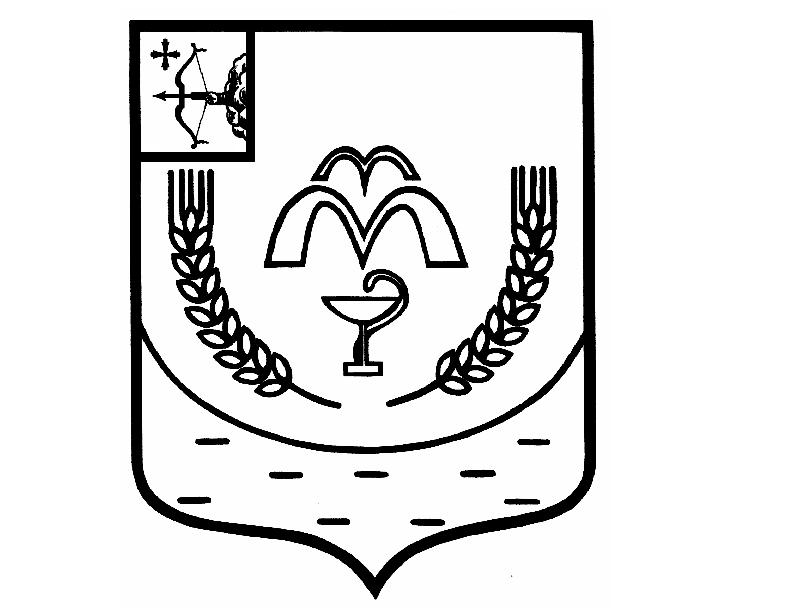 КУМЕНСКАЯ РАЙОННАЯ ДУМАШЕСТОГО СОЗЫВАот 23.04.2024 № 25/160 пгт КумёныО внесении изменений в решение Куменской районной Думыот 19.12.2023 № 23/142Внести в решение Куменской районной Думы от 19.12.2023 № 23/142 «О бюджете муниципального образования Куменский муниципальный район Кировской области на 2024 год и плановый период 2025 и 2026 годов» следующие изменения:1. Утвердить основные характеристики бюджета муниципального образования Куменский муниципальный район Кировской на 2024 год и на плановый период 2025 и 2026 годов согласно приложению 1 в новой редакции к настоящему Решению.2. Утвердить в пределах общего объема доходов районного бюджета, установленного настоящим Решением, объемы поступления налоговых и неналоговых доходов общей суммой и по статьям классификации доходов бюджетов, а также объемы безвозмездных поступлений по подстатьям классификации доходов бюджетов:на 2024 год согласно приложению 2 в новой редакции к настоящему Решению;на 2025 год и на 2026 год согласно приложению 3 в новой редакции к настоящему Решению.3. Утвердить в пределах общего объема расходов бюджета муниципального района, установленного настоящим Решением:1) распределение бюджетных ассигнований по разделам и подразделам классификации расходов бюджетов:на 2024 год согласно приложению 5 в новой редакции к настоящему Решению;на 2025 и на 2026 год согласно приложению 6 в новой редакции к настоящему Решению;2) распределение бюджетных ассигнований по целевым статьям (муниципальным программам Куменского района и непрограммным направлениям деятельности), группам видов расходов классификации расходов бюджетов:на 2024 год согласно приложению 7 в новой редакции к настоящему Решению;на 2025 и на 2026 год согласно приложению 8 в новой редакции к настоящему Решению;3) ведомственную структуру расходов бюджета муниципального района:на 2024 год согласно приложению 9 в новой редакции к настоящему Решению;на 2025 и на 2026 год согласно приложению 10 в новой редакции к настоящему Решению. 4) размер резервного фонда администрации района:на 2024 год в сумме 500,7 тыс. рублей.4. Утвердить в пределах общего объема расходов бюджета муниципального района, установленного настоящим Решением, объем бюджетных ассигнований муниципального дорожного фонда муниципального образования Куменский муниципальный район в суммах и по направлениям установленных приложением 13 в новой редакции к настоящему решению.5. Утвердить источники финансирования дефицита районного бюджета:на 2024 год согласно приложению 15 в новой редакции к настоящему Решению.6. Абзац 2 пункта 17 изложить в новой редакции:«…на 2024 год в сумме 42 092,0 тыс. рублей;».7. Утвердить распределение иных межбюджетных трансфертов на поддержку мер по обеспечению сбалансированности бюджетов поселений:на 2024 год согласно приложению 22 в новой редакции к настоящему Решению.8. Настоящее решение вступает в силу в соответствии с действующим законодательством.Председатель Куменской районной Думы       А.А. МашковцеваИ.о. главы Куменского района   Н.В. КислицынПояснительная запискао внесении изменений в решение Куменской районной Думы от 19.12.2023 № 23/142«О бюджете муниципального образования Куменский муниципальный район Кировской области на 2024 год и плановый период 2025 и 2026 годов».(на Куменскую районную Думу 23.04.2024 г.)ДОХОДЫ	Доходы в бюджет муниципального района увеличены на 84,0 тыс. рублей за счет безвозмездных поступлений из областного бюджета, в том числе:-  увеличены субвенции в сумме 84,1 тыс. рублей, в том числе по администратору доходов управление образования на 83,6 тыс. рублей, по администратору доходов администрация района на 0,5 тыс. рублей.      По собственным доходам план сокращен на 0,1 тыс. рублей по налогу на доходы физических лиц с доходов.На 2025 годДоходы в бюджет муниципального района увеличены на 4 925,2 тыс. рублей за счет безвозмездных поступлений из областного бюджета, в том числе:-увеличены субсидии в сумме 4 841,2 тыс. рублей по администрации района;-  увеличены субвенции в сумме 84,0 тыс. рублей по администратору доходов управление образования.По собственным доходам план неизменен. На 2026 годДоходы в бюджет муниципального района увеличены на 84,0 тыс. рублей за счет безвозмездных поступлений из областного бюджета, в том числе:-  увеличены субвенции в сумме 84,0 тыс. рублей по администратору доходов управление образования.По собственным доходам план неизменен. РАСХОДЫВнесены изменения по безвозмездным поступлениям из областного бюджета в общей сумме увеличены на 84,0тыс. рублей.В соответствии с Законом Кировской области № 252-ЗО от 28.03.2024 года увеличены расходы на получение дошкольного образования на 84,0 тыс. рублей.За счет остатка средств, образовавшегося на 01.01.2024 года по итогам исполнения бюджета 2023 года увеличены расходы по следующим муниципальным программам:- по муниципальной программе «Развитие транспортной системы Куменского района» на 700,0 тыс. рублей (на компенсацию части затрат в связи с обслуживанием малоинтенсивных маршрутов в случае превышения затрат по пассажирским перевозкам на внутримуниципальных маршрутах над их доходами);- по муниципальной программе «Поддержка и развитие малого предпринимательства в Куменском районе» на 100,0 тыс. рублей(на возмещение части затрат субъектам, осуществляющим развозную торговлю в отдаленных сельских населенных пунктах на территории Куменского района, не имеющих стационарной торговой сети);- по муниципальной программе «Управление муниципальными финансами и регулирование межбюджетных отношений» - 122,0 тыс. рублей (иные межбюджетные трансферты Куменскому городскому поселению на оплату счетов за потребляемую электроэнергию за МУП «Куменские тепловые системы»);- по муниципальной программе «Модернизация и реформирование жилищно-коммунального хозяйства Куменского района» на 2 666,2 тыс. рублей (1 771,0 тыс. рублей - приобретение оборудования для перевода угольной котельной с. Березник Куменского района на природный газ, 895,2 тыс. рублей – газовое оборудование для МКОУ ООШ с. Березник);- по муниципальной программе «Обеспечение безопасности жизнедеятельности населения Куменского района» на 500,0 тыс. рублей (на пополнение резервного фонда администрации района), на 25,0 тыс. рублей (приобретение телевизора).С учетом предложений главных распорядителей бюджетных средств внесены изменения в следующие программы:По управлению образования администрации Куменского районапо МП «Развитие образования в Куменском районе»:Расходы в сумме 0,4 тыс. рублей перенесены с ЦС 0130002150 на ЦС 01Q0016130 (приведены в соответствие безвозмездные поступления из областного бюджета);За счет экономии 200,0 тыс. рублей по субвенции на возмещение расходов по коммунальным услугам педагогическим работникам перенесено на Спортивную школу пгт. Кумены.По МП «Модернизация и реформирование жилищно-коммунального хозяйства Куменского района» перенесены расходы с управления образования (с МКДУ детский сад «Тополек» п. Краснооктябрьский) на администрацию района в сумме 3 229,0 тыс. рублей наприобретение оборудования для перевода угольной котельной с. Березник Куменского района на природный газ.	По Администрации Куменского района:по МП «Развитие муниципального управления Куменского района» перенесены расходы с ЦС 1500001050в сумме 0,5 тыс. рублей на ЦС 15Q0016040 (приведены в соответствие безвозмездные поступления из областного бюджета);по МП «Обеспечение безопасности жизнедеятельности населения Куменского района» уточнена целевая статья по обеспечению безопасности зданий ФАПов (установка ограждений) на сумму 200,0 тыс. рублей, расходы с ЦС 0600004190 перенесены на ЦС 0600004500; по МП «Управление муниципальным имуществом Куменского района» расходы в сумме 40,0 тыс. рублей перенесены с техобслуживания газопроводов на спил деревьев в охранной зоне тепловых сетей п. Речной;по МП «Развитие культуры Куменского района» расходы по субвенции на возмещение расходов педагогическим работникам перенесены с ВР 100 «Расходы на выплаты персоналу в целях обеспечения выполнения функций государственными (муниципальными) органами, казенными учреждениями, органами управления государственными внебюджетными фондами» на ВР 200 «Закупка товаров, работ и услуг для государственных нужд» в сумме 2,0 тыс. рублей, в связи с недостатком ассигнований для оплаты договоров;перенесены расходы с управления образования администрации Куменского района на МП «Развитие физической культуры и спорта в Куменском районе» в сумме 200,0 тыс. рублей (возмещение расходов по коммунальным услугам педагогическим работникам).На 2025 годВ соответствии с Законом Кировской области № 252-ЗО от 28.03.2024 года увеличены расходы на:получение дошкольного образования на 84,0 тыс. рублей;на капитальный ремонт, ремонт и содержание автомобильных дорог общего пользования местного значения с твердым покрытием на 4 841,2 тыс. рублей.По администрации Куменского района в рамках МП «Развитие транспортной системы Куменского района» перераспределены расходы в сумме 5,0 тыс. рублей (для обеспечения софинансирования к областной субсидии на капитальный ремонт, ремонт и содержание автомобильных дорог общего пользования местного значения с твердым покрытием).На 2026 годВ соответствии с Законом Кировской области № 252-ЗО от 28.03.2024 года увеличены расходы на получение дошкольного образования на 84,0 тыс. рублей.	Всего расходы на 2024 год увеличены на 4 197,2 тыс. рублей и составят 773 197,2 тыс. рублей.	Доходы бюджета увеличены на 84,0тыс. рублей и 749 098,6тыс. рублей.	Дефицит бюджета составит 24 098,6 тыс. рублей за счет остатка собственных средств на лицевом счете на 01.01.2023 года.	Всего доходы и расходы на 2025 годувеличены на 4 925,2 тыс. рублей и составят:- доходы –720 013,1 тыс. рублей- расходы – 730 013,1 тыс. рублей.	Дефицит бюджета остался без изменений и составит 10 000,0 тыс. рублей. 	Всего доходы и расходы на 2026 год увеличены на 84,0 тыс. рублей и составят:- доходы – 489 624,3 тыс. рублей- расходы – 489 624,3 тыс. рублей.	Внесены изменения в следующие приложения:- № 1 «Основные характеристики бюджета муниципального образования Куменский муниципальный район на 2024 год и на плановый период 2025 и 2026 годов»;- № 2 «Объемы поступления налоговых и неналоговых доходов общей суммой и по статьям классификации доходов бюджетов, а также объемы безвозмездных поступлений по подстатьям классификации доходов бюджетов на 2024 год»;- № 3 «Объемы поступления налоговых и неналоговых доходов общей суммой и по статьям классификации доходов бюджетов, а также объемы безвозмездных поступлений по подстатьям классификации доходов бюджетов на 2025 год и на 2026 год»;- № 5 «Распределение бюджетных ассигнований по разделам и подразделам классификации расходов бюджетов на 2024 год»;- № 6 «Распределение бюджетных ассигнований по разделам и подразделам классификации расходов бюджетов на 2025 и на 2026 год»;- № 7 «Распределение бюджетных ассигнований по целевым статьям (муниципальным программам Куменского района и непрограммным направлениям деятельности), группам видов расходов классификации расходов бюджетов на 2024 год»;- № 8 «Распределение бюджетных ассигнований по целевым статьям (муниципальным программам Куменского района и непрограммным направлениям деятельности), группам видов расходов классификации расходов бюджетов на 2025 и на 2026 год»;- № 9 «Ведомственная структура расходов бюджета муниципального района на 2024год»;- № 10 «Ведомственная структура расходов бюджета муниципального района на 2025 и на 2026 год»;- № 13 «Бюджетные ассигнования муниципального дорожного фонда Куменского района»;- № 15 «Источники финансирования дефицита бюджета муниципального района на 2024 год»;- № 22 «Распределение иных межбюджетных трансфертов на поддержку мер по обеспечению сбалансированности бюджетов поселений на 2024 год».Заместитель главы администрации района,начальник финансового управления                                          О.В. МедведковаМедведкова О.В.  2-11-72									Приложение № 22									к решению Куменской районной Думы									от 23.04.2024 № 25/160РАСПРЕДЕЛЕНИЕиных межбюджетных трансфертовна поддержку мер по обеспечению сбалансированности бюджетов поселений на 2024 годПриложение № 1Приложение № 1Приложение № 1Приложение № 1к решению Куменскойк решению Куменскойк решению Куменскойк решению Куменскойрайонной Думырайонной Думырайонной Думырайонной Думыот 23.04.2024 № 25/160от 23.04.2024 № 25/160от 23.04.2024 № 25/160от 23.04.2024 № 25/160Основные характеристики
бюджета муниципального образования Куменский муниципальный район на 2024 год и на плановый период 2025 и 2026 годовОсновные характеристики
бюджета муниципального образования Куменский муниципальный район на 2024 год и на плановый период 2025 и 2026 годовОсновные характеристики
бюджета муниципального образования Куменский муниципальный район на 2024 год и на плановый период 2025 и 2026 годовОсновные характеристики
бюджета муниципального образования Куменский муниципальный район на 2024 год и на плановый период 2025 и 2026 годовОсновные характеристики
бюджета муниципального образования Куменский муниципальный район на 2024 год и на плановый период 2025 и 2026 годовОсновные характеристики
бюджета муниципального образования Куменский муниципальный район на 2024 год и на плановый период 2025 и 2026 годовОсновные характеристики
бюджета муниципального образования Куменский муниципальный район на 2024 год и на плановый период 2025 и 2026 годовОсновные характеристики
бюджета муниципального образования Куменский муниципальный район на 2024 год и на плановый период 2025 и 2026 годовОсновные характеристики
бюджета муниципального образования Куменский муниципальный район на 2024 год и на плановый период 2025 и 2026 годов  №  п/п  №  п/пНаименование 
основных характеристикСумма (тыс. рублей)Сумма (тыс. рублей)Сумма (тыс. рублей)Сумма (тыс. рублей)Сумма (тыс. рублей)Сумма (тыс. рублей)  №  п/п  №  п/пНаименование 
основных характеристик2024 год2024 год2025 год2025 год2026 год2026 год11Общий объем доходов районного бюджета749 098,60749 098,60720 013,10720 013,10489 624,30489 624,3022Общий объем расходов районного бюджета773 197,20773 197,20730 013,10730 013,10489 624,30489 624,3033Дефицит (профицит) районного бюджета-24 098,60-24 098,60-10 000,00-10 000,000,000,00Приложение №  2Приложение №  2Приложение №  2к решению Куменской к решению Куменской к решению Куменской районной Думы       районной Думы       районной Думы       от 23.04.2024 № 25/160от 23.04.2024 № 25/160от 23.04.2024 № 25/160ОбъемыОбъемыОбъемыпоступления налоговых и неналоговых доходов общей суммой и по поступления налоговых и неналоговых доходов общей суммой и по поступления налоговых и неналоговых доходов общей суммой и по статьям классификации доходов бюджетов, а также объемы безвозмездных поступлений по подстатьямстатьям классификации доходов бюджетов, а также объемы безвозмездных поступлений по подстатьямстатьям классификации доходов бюджетов, а также объемы безвозмездных поступлений по подстатьямклассификации доходов бюджетов   на 2024 годклассификации доходов бюджетов   на 2024 годклассификации доходов бюджетов   на 2024 годКод бюджетной классификацииНаименование доходаСумма              (тыс. рублей)000 1 00 00000 00 0000 000НАЛОГОВЫЕ И НЕНАЛОГОВЫЕ ДОХОДЫ163 573,3 000 1 01 00000 00 0000 000НАЛОГИ НА ПРИБЫЛЬ, ДОХОДЫ77 713,9 000 1 01 02000 01 0000 110Налог на доходы физических лиц77 713,9 182 1 01 02010 01 0000 110Налог на доходы физических лиц с доходов, источником которых является налоговый агент, за исключением доходов, в отношении которых исчисление и уплата налога осуществляются в соответствии со статьями 227, 227.1 и 228 Налогового кодекса Российской Федерации70 689,3 182 1 01 02020 01 0000 110Налог на доходы физических лиц с доходов, полученных от осуществления деятельности физическими лицами, зарегистрированными в качестве индивидуальных предпринимателей, нотариусов, занимающихся частной практикой, адвокатов, учредивших адвокатские кабинеты и других лиц, занимающихся частной практикой в соответствии со статьей 227 Налогового кодекса Российской Федерации31,0 182 1 01 02030 01 0000 110Налог на доходы физических лиц с доходов, полученных физическими лицами в соответствии со статьей 228 Налогового Кодекса Российской Федерации312,5 182 1 01 02080 01 0000 110Налог на доходы физических лиц в части суммы налога, превышающей 650 000 рублей, относящейся к части налоговой базы, превышающей 5 000 000 рублей (за исключением налога на доходы физических лиц с сумм прибыли контролируемой иностранной компании, в том числе фиксированной прибыли контролируемой иностранной компании, а также налога на доходы физических лиц в отношении доходов от долевого участия в организации, полученных в виде дивидендов))5 418,0 182 1 01 02013 01 0000 110Налог на доходы физических лиц в отношении доходов от долевого участия в организации, полученных в виде дивидендов (в части суммы налога, не превышающей 650 000 рублей)898,1 182 1 01 02014 01 0000 110Налог на доходы физических лиц в отношении доходов от долевого участия в организации, полученных в виде дивидендов (в части суммы налога, превышающей 650 000 рублей)365,0 000 1 03 00000 00 0000 000НАЛОГИ НА ТОВАРЫ (РАБОТЫ, УСЛУГИ), РЕАЛИЗУЕМЫЕ НА ТЕРРИТОРИИ РОССИЙСКОЙ ФЕДЕРАЦИИ4 470,0 000 1 03 02000 01 0000 110Акцизы по подакцизным товарам (продукции), производимым на территории Российской Федерации4 470,0 182 1 03 02230 01 0000 110Доходы от уплаты акцизов на дизельное топливо, зачисляемые в консолидированные бюджеты субъектов Российской Федерации2 331,3 182 1 03 02240 01 0000 110Доходы от уплаты акцизов на моторные масла для дизельных и (или) карбюраторных (инжекторных) двигателей, зачисляемые в консолидированные бюджеты субъектов Российской Федерации11,1 182 1 03 02250 01 0000 110Доходы от уплаты акцизов на автомобильный бензин, производимый на территории Российской Федерации, зачисляемые в консолидированные бюджеты субъектов Российской Федерации2 417,3 182 1 03 02260 01 0000 110Доходы от уплаты акцизов на прямогонный бензин, производимый на территории Российской Федерации, зачисляемые в консолидированные бюджеты субъектов Российской Федерации-289,7 000 1 05 00000 00 0000 000НАЛОГИ НА СОВОКУПНЫЙ ДОХОД44 360,0 000 1 05 01000 00 0000 110Налог, взимаемый в связи с применением упрощенной системы налогообложения42 280,0 182 1 05 01011 01 0000 110Налог, взимаемый с налогоплательщиков, выбравших в качестве объекта  налогообложения доходы19 497,0 182 1 05 01021 01 0000 110Налог, взимаемый с налогоплательщиков, выбравших в качестве объекта  налогообложения доходы, уменьшенные на величину расходов22 783,0 000 1 05 04000 02 0000 110Налог взимаемый в связи с применением патентой системой налогообложения2 080,0 182 1 05 04020 02 0000 110Налог, взимаемый в связи с применением патентной системы налогообложения, зачисляемый в бюджеты муниципальных районов 2 080,0 000 1 06 00000 00 0000 000НАЛОГИ НА ИМУЩЕСТВО10 551,0 000 1 06 02000 02 0000 110Налог на имущество организаций10 551,0 182 1 06 02010 02 0000 110Налог на имущество организаций по имуществу, не входящему в Единую систему газоснабжения10 551,0 000 1 08 00000 00 0000 000ГОСУДАРСТВЕННАЯ ПОШЛИНА2 090,0 000 1 08 03000 01 0000 110Государственная пошлина по делам, рассматриваемым в судах общей юрисдикции, мировыми судьями2 090,0 182 1 08 03010 01 0000 110Государственная пошлина по делам, рассматриваемым в судах общей юрисдикции, мировыми судьями (за исключением Верховного Суда Российской Федерации)2 090,0 000 1 11 00000 00 0000 000ДОХОДЫ ОТ ИСПОЛЬЗОВАНИЯ ИМУЩЕСТВА, НАХОДЯЩЕГОСЯ В ГОСУДАРСТВЕННОЙ И МУНИЦИПАЛЬНОЙ СОБСТВЕННОСТИ5 635,9 000 1 11 01000 00 0000 120Доходы в виде прибыли, приходящейся на доли в уставных (складочных) капиталах хозяйственных товариществ и обществ, или дивидендов по акциям, принадлежащим Российской Федерации, субъектам Российской Федерации или муниципальным образованиям1 000,0 936 1 11 01050 05 0000 120Доходы в виде прибыли, приходящейся на доли в уставных (складочных) капиталах хозяйственных товариществ и обществ, или дивидендов по акциям, принадлежащим муниципальным районам1 000,0 000 1 11 05000 00 0000 120Доходы, получаемые в виде арендной либо иной платы за передачу в возмездное пользование государственного и муниципального имущества (за исключением имущества бюджетных и автономных учреждений, а также имущества государственных и муниципальных унитарных предприятий, в том числе казенных)4 570,9 000 1 11 05010 00 0000 120Доходы, получаемые в виде арендной платы за земельные участки, государственная собственность на которые не разграничена, а также средства от продажи права на заключение договоров аренды указанных земельных участков3 720,9 000 1 11 05013 05 0000 120Доходы, получаемые в виде арендной платы за земельные участки, государственная собственность на которые не разграничена и которые расположены в границах сельских поселений и межселенных территорий муниципальных районов, а также средства от продажи права на заключение договоров аренды указанных земельных участков2 084,5 936 1 11 05013 05 0000 120Доходы, получаемые в виде арендной платы за земельные участки, государственная собственность на которые не разграничена и которые расположены в границах сельских поселений и межселенных территорий муниципальных районов, а также средства от продажи права на заключение договоров аренды указанных земельных участков2 084,5 000 1 11 05020 00 0000 120Доходы, получаемые в виде арендной платы за земли после разграничения государственной собственности на землю, а также средства от продажи права на заключение договоров аренды указанных земельных участков (за исключением земельных участков бюджетных и автономных учреждений)5,5 936 1 11 05025 05 0000 120Доходы, получаемые в виде арендной платы, а также средства от продажи права на заключение договоров аренды за земли, находящиеся в собственности муниципальных районов (за исключением земельных участков муниципальных бюджетных и автономных учреждений)5,5 000 1 11 05013 13 0000 120Доходы, получаемые в виде арендной платы за земельные участки, государственная собственность на которые не разграничена и которые  расположены  в границах поселений, а также средства от продажи права на заключение договоров аренды указанных земельных участков1 636,4 980 1 11 05013 10 0000 120Доходы, получаемые в виде арендной платы за земельные участки, государственная собственность на которые не разграничена и которые  расположены  в границах поселений, а также средства от продажи права на заключение договоров аренды указанных земельных участков650,0 981 1 11 05013 10 0000 120Доходы, получаемые в виде арендной платы за земельные участки, государственная собственность на которые не разграничена и которые  расположены  в границах поселений, а также средства от продажи права на заключение договоров аренды указанных земельных участков986,4 000 1 11 05030 00 0000 120Доходы от сдачи в аренду имущества, находящегося в оперативном управлении органов государственной власти, органов местного самоуправления, государственных внебюджетных фондов и созданных ими учреждений (за исключением имущества бюджетных и автономных учреждений)179,7 936 1 11 05035 05 0000 120Доходы от сдачи в аренду имущества, находящегося в оперативном управлении органов управления муниципальных районов и созданных ими учреждений (за исключением имущества муниципальных бюджетных и автономных учреждений)179,7 000 1 11 05070 00 0000 120Доходы от сдачи в аренду имущества, составляющего государственную (муниципальную) казну (за исключением земельных участков)664,8 936 1 11 05075 05 0000 120Доходы от сдачи в аренду имущества, составляющего казну муниципальных районов (за исключением земельных участков)664,8 000 1 11 09000 00 0000 120Прочие доходы от использования имущества и прав, находящихся в государственной и муниципальной собственности (за исключением имущества бюджетных и автономных учреждений, а также имущества государственных и муниципальных унитарных предприятий, в том числе казенных)65,0 000 1 11 09040 00 0000 120Прочие поступления от использования имущества, находящегося в государственной и муниципальной собственности (за исключением имущества бюджетных и автономных учреждений, а также имущества государственных и муниципальных унитарных предприятий, в том числе казенных)65,0 936 1 11 09045 05 0000 120Прочие поступления от использования имущества, находящегося в собственности муниципальных районов (за исключением имущества муниципальных бюджетных и автономных учреждений, а также имущества муниципальных унитарных предприятий, в том числе казенных)65,0 000 1 12 00000 00 0000 000ПЛАТЕЖИ ПРИ ПОЛЬЗОВАНИИ ПРИРОДНЫМИ РЕСУРСАМИ1 100,2 000 1 12 01000 01 0000 120Плата за негативное воздействие на окружающую среду1 100,2 048 1 12 01010 01 6000 120Плата за выбросы загрязняющих веществ в атмосферный воздух стационарными объектами 190,2 048 1 12 01030 01 6000 120Плата за  выбросы загрязняющих веществ в водные объекты901,4 048 1 12 01041 01 6000 120Плата за  размещение отходов производства8,6 000 1 13 00000 00 0000 000ДОХОДЫ ОТ ОКАЗАНИЯ ПЛАТНЫХ УСЛУГ (РАБОТ) И КОМПЕНСАЦИИ ЗАТРАТ ГОСУДАРСТВА15 718,1 000 1 13 01990 00 0000 130Прочие доходы от оказания платных услуг (работ)14 659,2 000 1 13 01990 00 0000 000Прочие доходы от оказания  платных услуг (работ) получателями средств бюджетов муниципальных районов  14 659,2 903 1 13 01995 05 0000 130Прочие доходы от оказания  платных услуг (работ) получателями средств бюджетов муниципальных районов  14 599,2 936 1 13 01995 05 0000 130Прочие доходы от оказания  платных услуг (работ) получателями средств бюджетов муниципальных районов  60,0 000 1 13 02060 00 0000 130Доходы, поступающие в порядке  возмещения расходов, понесенных в связи с эксплуатацией имущества1 058,9 000 1 13 02065 05 0000 130Доходы, поступающие в порядке  возмещения расходов, понесенных в связи с эксплуатацией имущества муниципальных районов1 058,9 903 1 13 02065 05 0000 130Доходы, поступающие в порядке  возмещения расходов, понесенных в связи с эксплуатацией имущества муниципальных районов281,1 936 1 13 02065 05 0000 130Доходы, поступающие в порядке  возмещения расходов, понесенных в связи с эксплуатацией имущества муниципальных районов777,8 000 1 14 00000 00 0000 000ДОХОДЫ ОТ ПРОДАЖИ МАТЕРИАЛЬНЫХ И НЕМАТЕРИАЛЬНЫХ АКТИВОВ975,0 000 1 14 02000 00 0000 000Доходы от реализации имущества, находящегося в государственной и муниципальной собственности (за исключением движимого имущества бюджетных и автономных учреждений, а также имущества государственных и муниципальных унитарных предприятий, в том числе казенных)300,0 000 1 14 02050 05 0000 410Доходы от реализации имущества, находящегося в собственности муниципальных районов (за исключением движимого имущества муниципальных бюджетных и автономных учреждений, а также имущества муниципальных унитарных предприятий, в том числе казенных), в части реализации основных средств по указанному имуществу300,0 936 1 14 02053 05 0000 410Доходы от реализации иного имущества, находящегося в собственности муниципальных районов (за исключением имущества муниципальных бюджетных и автономных учреждений, а также имущества муниципальных унитарных предприятий, в том числе казенных) в части реализации основных средств по указанному имуществу300,0 000 1 14 06000 00 0000 430Доходы от продажи земельных участков, находящихся в государственной и муниципальной собственности675,0 000 1 14 06010 00 0000 430Доходы от продажи земельных участков, государственная собственность на которые не разграничена675,0 936 1 14 06013 05 0000 430Доходы от продажи земельных участков, государственная собственность на которые не разграничена и которые расположены в границах сельских поселений и межселенных территорий муниципальных районов600,0 980 1 14 06013 13 0000 430Доходы от продажи земельных участков, государственная собственность на которые не разграничена и которые расположены в границах городских поселений75,0 000 1 16 00000 00 0000 000ШТРАФЫ, САНКЦИИ, ВОЗМЕЩЕНИЕ УЩЕРБА309,2 000 1 16 01000 01 0000 140Административные штрафы, установленные Кодексом Российской Федерации об административных правонарушениях299,2 738 1 16 01053 01 9000 140Административные штрафы, установленные главой 5 Кодекса Российской Федерации об административных правонарушениях, за административные правонарушения, посягающие на права граждан, налагаемые мировыми судьями, комиссиями по делам несовершеннолетних и защите их прав8,2 836 1 16 01053 01 9000 140Административные штрафы, установленные главой 5 Кодекса Российской Федерации об административных правонарушениях, за административные правонарушения, посягающие на права граждан, налагаемые мировыми судьями, комиссиями по делам несовершеннолетних и защите их прав4,2 738 1 16 01063 01 0009 140Административные штрафы, установленные Главой 6 Кодекса Российской Федерации об административных правонарушениях, за административные правонарушения, посягающие на здоровье, санитарно-эпидемиологическое благополучие населения и общественную нравственность, налагаемые мировыми судьями, комиссиями по делам несовершеннолетних и защите их прав2,7 738 1 16 01063 01 0091 140Административные штрафы, установленные главой 6 Кодекса Российской Федерации об административных правонарушениях, за административные правонарушения, посягающие на здоровье, санитарно-эпидемиологическое благополучие населения и общественную нравственность, налагаемые мировыми судьями, комиссиями по делам несовершеннолетних и защите их прав0,7 836 1 16 01063 01 9000 140Административные штрафы, установленные главой 6 КоАП РФ, за административные правонарушения, посягающие на здоровье, санэпидемологическое благополучие населения и общественную нравственность32,9 738 1 16 01063 01 0101 140Административные штрафы, установленные главой 6 КоАП РФ, за административные правонарушения, посягающие на здоровье, санэпидемологическое благополучие населения и общественную нравственность115,2 836 1 16 01073 01 9000 140Административные штрафы, установленные главой 7 Кодекса Российской Федерации об административных правонарушениях, за административные правонарушения в области охраны собственности, налагаемые мировыми судьями, комиссиями по делам несовершеннолетних и защите их прав1,1 738 1 16 01073 01 0017 140Административные штрафы, установленные главой 7 Кодекса Российской Федерации об административных правонарушениях, за административные правонарушения в области охраны собственности, налагаемые мировыми судьями, комиссиями по делам несовершеннолетних и защите их прав0,7 738 1 16 01073 01 0019 140Административные штрафы, установленные главой 7 Кодекса Российской Федерации об административных правонарушениях, за административные правонарушения в области охраны собственности, налагаемые мировыми судьями, комиссиями по делам несовершеннолетних и защите их прав5,9 738 1 16 01073 01 0027 140Административные штрафы, установленные главой 7 Кодекса Российской Федерации об административных правонарушениях, за административные правонарушения в области охраны собственности, налагаемые мировыми судьями, комиссиями по делам несовершеннолетних и защите их прав0,8 738 1 16 01083 01 0028 140Административные штрафы, установленные Главой 8 Кодекса Российской Федерации об административных правонарушениях, за административные правонарушения в области охраны окружающей среды и природопользования, налагаемые мировыми судьями, комиссиями по делам2,7 738 1 16 01143 01 0002 140Административные штрафы, установленные главой 14 Кодекса Российской Федерации об административных правонарушениях, за административные правонарушения в области предпринимательской деятельности и деятельности саморегулируемых организаций, налагаемые мировыми судьями, комиссиями по делам несовершеннолетних и защите их прав0,5 738 1 16 01143 01 9000 140Административные штрафы, установленные Главой 14 Кодекса Российской Федерации об административных правонарушениях, за административные правонарушения в области предпринимательской деятельности и деятельности саморегулируемых организаций, налагаемые мировыми судьями, комиссиями по делам несовершеннолетних и защите их прав6,3 738 1 16 01153 01 0005 140Административные штрафы, установленные Главой 15 Кодекса Российской Федерации об административных правонарушениях, за административные правонарушения в области финансов, налогов и сборов, страхования, рынка ценных бумаг (за исключением штрафов, указанных в пункте 6 статьи 46 Бюджетного кодекса Российской Федерации), налагаемые мировыми судьями, комиссиями по делам несовершеннолетних и защите их прав0,1 738 1 16 01153 01 0006 140Административные штрафы, установленные Главой 15 Кодекса Российской Федерации об административных правонарушениях, за административные правонарушения в области финансов, налогов и сборов, страхования, рынка ценных бумаг (за исключением штрафов, указанных в пункте 6 статьи 46 Бюджетного кодекса Российской Федерации), налагаемые мировыми судьями, комиссиями по делам несовершеннолетних и защите их прав1,0 738 1 16 01173 01 0007 140Административные штрафы, установленные Главой 17 Кодекса Российской Федерации об административных правонарушениях, за административные правонарушения, посягающие на институты государственной власти, налагаемые мировыми судьями, комиссиями по делам несовершеннолетних и защите их прав0,7 738 1 16 01173 01 0008 140Административные штрафы, установленные Главой 17 Кодекса Российской Федерации об административных правонарушениях, за административные правонарушения, посягающие на институты государственной власти, налагаемые мировыми судьями, комиссиями по делам несовершеннолетних5,8 738 1 16 01193 01 0005 140Административные штрафы, установленные Главой 19 Кодекса Российской Федерации об административных правонарушениях, за административные правонарушения против порядка управления, налагаемые мировыми судьями, комиссиями по делам несовершеннолетних и защите1,8 738 1 16 01193 01 0013 140Административные штрафы, установленные Главой 19 Кодекса Российской Федерации об административных правонарушениях, за административные правонарушения против порядка управления, налагаемые мировыми судьями, комиссиями по делам несовершеннолетних и защите4,6 738 1 16 01193 01 0401 140Административные штрафы, установленные Главой 19 Кодекса Российской Федерации об административных правонарушениях, за административные правонарушения против порядка управления, налагаемые мировыми судьями, комиссиями по делам несовершеннолетних и защите0,8 738 1 16 01193 01 9000 140Административные штрафы, установленные Главой 19 Кодекса Российской Федерации об административных правонарушениях, за административные правонарушения против порядка управления, налагаемые мировыми судьями, комиссиями по делам несовершеннолетних и защите их прав2,3 738 1 16 01203 01 0006 140Административные штрафы, установленные главой 20 Кодекса Российской Федерации об административных правонарушениях, за административные правонарушения, посягающие на общественный порядок и общественную безопасность, налагаемые мировыми судьями, комиссиями10,0 738 1 16 01203 01 0010 140Административные штрафы, установленные главой 20 Кодекса Российской Федерации об административных правонарушениях, за административные правонарушения, посягающие на общественный порядок и общественную безопасность, налагаемые мировыми судьями, комиссиями по делам несовершеннолетних и защите их прав0,8 738 1 16 01203 01 0008 140Административные штрафы, установленные главой 20 Кодекса Российской Федерации об административных правонарушениях, за административные правонарушения, посягающие на общественный порядок и общественную безопасность, налагаемые мировыми судьями, комиссиями0,8 738 1 16 01203 01 0013 140Административные штрафы, установленные главой 20 Кодекса Российской Федерации об административных правонарушениях, за административные правонарушения, посягающие на общественный порядок и общественную безопасность, налагаемые мировыми судьями, комиссиями12,0 738 1 16 01203 01 0021 140Административные штрафы, установленные главой 20 Кодекса Российской Федерации об административных правонарушениях, за административные правонарушения, посягающие на общественный порядок и общественную безопасность, налагаемые мировыми судьями, комиссиями6,0 738 1 16 01203 01 9000 140Административные штрафы, установленные главой 20 Кодекса Российской Федерации об административных правонарушениях, за административные правонарушения, посягающие на общественный порядок и общественную безопасность, налагаемые мировыми судьями, комиссиями51,1 836 1 16 01203 01 9000 140Административные штрафы, установленные Главой 20 Кодекса Российской Федерации об административных правонарушениях, за административные правонарушения, посягающие на общественный порядок и общественную безопасность, налагаемые мировыми судьями, комиссиями18,6 738 1 16 01333 01 1000 140Административные штрафы, установленные Кодексом Российской Федерации об административных правонарушениях, за административные правонарушения в области производства и оборота этилового спирта, алкогольной и спиртосодержащей продукции, а также за административные правонарушения порядка ценообразования в части регулирования цен на этиловый спирт, алкогольную и спиртосодержащую продукцию, налагаемые мировыми судьями, комиссиями по делам несовершеннолетних и защите их прав0,9 000 1 16 10000 00 0000 140Платежи в целях возмещения причиненного ущерба (убытков)10,0 936 1 16 10032 05 9000 140Прочее возмещение ущерба, причиненного муниципальному имуществу муниципального района (за исключением имущества, закрепленного за муниципальными бюджетными (автономными) учреждениями, унитарными предприятиями)10,0 000 1 17 00000 00 0000 000ПРОЧИЕ НЕНАЛОГОВЫЕ ДОХОДЫ650,0 000 1 17 15000 00 0000 150Инициативные платежи650,0 936 1 17 15030 05 1000 150Инициативные платежи, зачисляемые в бюджеты муниципальных районов650,0 000 2 00 00000 00 0000 000БЕЗВОЗМЕЗДНЫЕ ПОСТУПЛЕНИЯ585 525,3 000 2 02 00000 00 0000 000БЕЗВОЗМЕЗДНЫЕ ПОСТУПЛЕНИЯ ОТ ДРУГИХ БЮДЖЕТОВ БЮДЖЕТНОЙ СИСТЕМЫ РФ569 899,6 000 2 02 10000 00 0000 150Дотации бюджетам бюджетной системы Российской Федерации75 253,0 000 2 02 15001 00 0000 150Дотации  на  выравнивание  бюджетной  обеспеченности75 253,0 912 2 02 15001 05 0000 150Дотации бюджетам муниципальных районов на выравнивание бюджетной обеспеченности из бюджета субъекта Российской Федерации75 253,0 000 2 02 20000 00 0000 150Субсидии бюджетам бюджетной системы Российской Федерации (межбюджетные субсидии)330 365,0 000 2 02 20216 00 0000 150Субсидии бюджетам на осуществление дорожной деятельности в отношении автомобильных дорог  общего пользования, а также капитального ремонта и ремонта дворовых территорий многоквартирных домов, проездов к дворовым территориям многоквартирных домов населенных пунктов20 246,0 936 2 02 20216 05 0000 150Субсидии бюджетам муниципальных районов на осуществление дорожной деятельности в отношении автомобильных дорог  общего пользования, а также капитального ремонта и ремонта дворовых территорий многоквартирных домов, проездов к дворовым территориям многоквартирных домов населенных пунктов20 246,0 000 2 02 25179 00 0000 150Субсидии бюджетам  на проведение мероприятий по обеспечению деятельности советников директора по воспитанию и взаимодействию с детскими общественными объединениями в общеобразовательных организациях251,8 903 2 02 25179 05 0000 150Субсидии бюджетам муниципальных районов на проведение мероприятий по обеспечению деятельности советников директора по воспитанию и взаимодействию с детскими общественными объединениями в общеобразовательных организациях251,8 000 2 02 25304 00 0000 150Субсидии бюджетам на организацию бесплатного горячего питания обучающихся, получающих начальное общее образование в государственных и муниципальных образовательных организациях2 968,0 903 2 02 25304 05 0000 150Субсидии бюджетам муниципальных районов на организацию бесплатного горячего питания обучающихся, получающих начальное общее образование в государственных и муниципальных образовательных организациях2 968,0 000 2 02 25511 00 0000 150Субсидии бюджетам на проведение комплексных кадастровых работ134,5 936 2 02 25511 05 0000 150Субсидии бюджетам муниципальных районов на проведение комплексных кадастровых работ134,5 000 2 02 25519 00 0000 150Субсидии бюджетам на поддержку отрасли культуры2 121,6 936 2 02 25519 05 0000 150Субсидии бюджетам муниципальных районов на поддержку отрасли культуры2 121,6 000 2 02 25576 00 0000 150Субсидии бюджетам  на обеспечение комплексного развития сельских территорий65 552,2 936 2 02 25576 05 0000 150Субсидии бюджетам муниципальных районов на обеспечение комплексного развития сельских территорий65 552,2 000 2 02 29999 00 0000 150Прочие субсидии239 090,9 912 2 02 29999 05 0000 150Прочие субсидии бюджетам муниципальных районов68 431,3 936 2 02 29999 05 0000 150Прочие субсидии бюджетам муниципальных районов170 659,6 000 2 02 30000 00 0000 150Субвенции бюджетам бюджетной системы Российской Федерации157 311,4 000 2 02 30024 00 0000 150Субвенции местным бюджетам  на выполнение передаваемых полномочий субъектов Российской Федерации16 623,6 903 2 02 30024 05 0000 150Субвенции бюджетам  муниципальных районов на выполнение передаваемых полномочий субъектов Российской Федерации85,6 912 2 02 30024 05 0000 150Субвенции бюджетам  муниципальных районов на выполнение передаваемых полномочий субъектов Российской Федерации12 676,0 936 2 02 30024 05 0000 150Субвенции бюджетам  муниципальных районов на выполнение передаваемых полномочий субъектов Российской Федерации3 862,0 000 2 02 30027 00 0000 150Субвенции бюджетам на содержание ребенка, находящегося под опекой, попечительством, а также вознаграждение, причитающееся опекуну (попечителю), приемному родителю6 878,0 903 2 02 30027 05 0000 150Субвенции бюджетам муниципальных районов на содержание ребенка, находящегося под опекой, попечительством, а также вознаграждение, причитающееся опекуну (попечителю), приемному родителю6 878,0 000 2 02 30029 00 0000 150Субвенции бюджетам на компенсацию части платы, взимаемой с родителей (законных представителей) за присмотр и уход за детьми, посещающими образовательные организации, реализующие образовательные программы дошкольного образования1 059,0 903 2 02 30029 05 0000 150Субвенции бюджетам муниципальных районов на компенсацию части платы, взимаемой с родителей (законных представителей) за присмотр и уход за детьми, посещающими образовательные организации, реализующие образовательные программы дошкольного образования1 059,0 000 2 02 35082 00 0000 150Субвенции бюджетам муниципальных образований на предоставление жилых помещений детям-сиротам и детям, оставшимся без попечения родителей, лицам из их числа по договорам найма специализированных жилых помещений2 836,1 936 2 02 35082 05 0000 150Субвенции бюджетам муниципальных районов на предоставление жилых помещений детям-сиротам и детям, оставшимся без попечения родителей, лицам из их числа по договорам найма специализированных жилых помещений2 836,1 000 2 02 35120 00 0000 150Субвенции бюджетам на осуществление полномочий по составлению (изменению) списков кандидатов в присяжные заседатели федеральных судов общей юрисдикции в Российской Федерации3,9 936 2 02 35120 05 0000 150Субвенции бюджетам муниципальных районов на осуществление полномочий по составлению (изменению) списков кандидатов в присяжные заседатели федеральных судов общей юрисдикции в Российской Федерации3,9 000 2 02 39999 00 0000 150Прочие субвенции 129 910,8 903 2 02 39999 05 0000 150Прочие субвенции бюджетам муниципальных районов129 910,8 000 2 02 40000 00 0000 150Иные межбюджетные трансферты6 970,2 000 2 02 45303 00 0000 150Межбюджетные трансферты, передаваемые бюджетам на ежемесячное денежное вознаграждение за классное руководство педагогическим работникам государственных и муниципальных образовательных организаций, реализующих образовательные программы начального общего образования, образовательные программы основного общего образования, образовательные программы среднего общего образования5 570,0 903 2 02 45303 05 0000 150Межбюджетные трансферты, передаваемые бюджетам муниципальных районов на ежемесячное денежное вознаграждение за классное руководство педагогическим работникам государственных и муниципальных образовательных организаций, реализующих образовательные программы начального общего образования, образовательные программы основного общего образования, образовательные программы среднего общего образования5 570,0 000 2 02 49999 00 0000 150Прочие межбюджетные трансферты, передаваемые бюджетам1 400,2 903 2 02 04999 05 0000 150Прочие межбюджетные трансферты, передаваемые бюджетам муниципальных районов53,8 936 2 02 49999 05 0000 150Прочие межбюджетные трансферты, передаваемые бюджетам муниципальных районов1 346,4 000 2 07 00000 00 0000 000ПРОЧИЕ БЕЗВОЗМЕЗДНЫЕ ПОСТУПЛНЕНИЯ15 625,7 000 2 07 05000 05 0000 150Прочие безвозмездные поступления в бюджеты муниципальных районов15 625,7 936 2 07 05030 05 0000 180Прочие безвозмездные поступления в бюджеты муниципальных районов15 625,7 ВСЕГО ДОХОДОВ749 098,6 Приложение №  3Приложение №  3Приложение №  3к решению Куменской к решению Куменской к решению Куменской районной Думы       районной Думы       районной Думы       от 23.04.2024 № 25/160от 23.04.2024 № 25/160от 23.04.2024 № 25/160ОбъемыОбъемыОбъемыОбъемыпоступления налоговых и неналоговых доходов общей суммой и по статьямпоступления налоговых и неналоговых доходов общей суммой и по статьямпоступления налоговых и неналоговых доходов общей суммой и по статьямпоступления налоговых и неналоговых доходов общей суммой и по статьямклассификации доходов бюджетов, а также объемы безвозмездных поступлений по подстатьямклассификации доходов бюджетов, а также объемы безвозмездных поступлений по подстатьямклассификации доходов бюджетов, а также объемы безвозмездных поступлений по подстатьямклассификации доходов бюджетов, а также объемы безвозмездных поступлений по подстатьямклассификации доходов бюджетов  на 2025 год и на 2026 годклассификации доходов бюджетов  на 2025 год и на 2026 годклассификации доходов бюджетов  на 2025 год и на 2026 годклассификации доходов бюджетов  на 2025 год и на 2026 год(тыс.рублей)(тыс.рублей)Код бюджетной классификацииНаименование доходаПлановый периодПлановый периодКод бюджетной классификацииНаименование дохода2025 год2026 год000 1 00 00000 00 0000 000НАЛОГОВЫЕ И НЕНАЛОГОВЫЕ ДОХОДЫ166 838,5 175 163,8 000 1 01 00000 00 0000 000НАЛОГИ НА ПРИБЫЛЬ, ДОХОДЫ80 749,5 86 021,7 182 1 01 02010 01 0000 110Налог на доходы физических лиц с доходов, источником которых является налоговый агент, за исключением доходов, в отношении которых исчисление и уплата налога осуществляются в соответствии со статьями 227, 227.1 и 228 Налогового кодекса Российской Федерации73 451,0 78 246,7 182 1 01 02020 01 0000 110Налог на доходы физических лиц с доходов, полученных от осуществления деятельности физическими лицами, зарегистрированными в качестве индивидуальных предпринимателей, нотариусов, занимающихся частной практикой, адвокатов, учредивших адвокатские кабинеты и других лиц, занимающихся частной практикой в соответствии со статьей 227 Налогового кодекса Российской Федерации32,2 34,3 182 1 01 02030 01 0000 110Налог на доходы физических лиц с доходов, полученных физическими лицами в соответствии со статьей 228 Налогового Кодекса Российской Федерации324,7 345,9 182 1 01 02080 01 0000 110Налог на доходы физических лиц в части суммы налога, превышающей 650 000 рублей, относящейся к части налоговой базы, превышающей 5 000 000 рублей (за исключением налога на доходы физических лиц с сумм прибыли контролируемой иностранной компании, в том числе фиксированной прибыли контролируемой иностранной компании, а также налога на доходы физических лиц в отношении доходов от долевого участия в организации, полученных в виде дивидендов))5 629,3 5 996,8 182 1 01 02130 01 0000 110Налог на доходы физических лиц в отношении доходов от долевого участия в организации, полученных в виде дивидендов (в части суммы налога, не превышающей 650 000 рублей)933,1 994,0 182 1 01 02140 01 0000 110Налог на доходы физических лиц в отношении доходов от долевого участия в организации, полученных в виде дивидендов (в части суммы налога, превышающей 650 000 рублей)379,2 404,0 000 1 03 00000 00 0000 000НАЛОГИ НА ТОВАРЫ (РАБОТЫ, УСЛУГИ), РЕАЛИЗУЕМЫЕ НА ТЕРРИТОРИИ РОССИЙСКОЙ ФЕДЕРАЦИИ4 603,9 4 637,6 000 1 03 02000 01 0000 110Акцизы по подакцизным товарам (продукции), производимым на территории Российской Федерации4 603,9 4 637,6 182 1 03 02230 01 0000 110Доходы от уплаты акцизов на дизельное топливо, зачисляемые в консолидированные бюджеты субъектов Российской Федерации2 395,2 2 415,7 182 1 03 02240 01 0000 110Доходы от уплаты акцизов на моторные масла для дизельных и (или) карбюраторных (инжекторных) двигателей, зачисляемые в консолидированные бюджеты субъектов Российской Федерации12,6 12,8 182 1 03 02250 01 0000 110Доходы от уплаты акцизов на автомобильный бензин, производимый на территории Российской Федерации, зачисляемые в консолидированные бюджеты субъектов Российской Федерации2 493,8 2 516,0 182 1 03 02260 01 0000 110Доходы от уплаты акцизов на прямогонный бензин, производимый на территории Российской Федерации, зачисляемые в консолидированные бюджеты субъектов Российской Федерации-297,7 -306,9 000 1 05 00000 00 0000 000НАЛОГИ НА СОВОКУПНЫЙ ДОХОД46 010,0 47 800,0 000 1 05 01000 00 0000 110Налог, взимаемый в связи с применением упрощенной системы налогообложения43 910,0 45 680,0 000 1 05 01000 00 0000 000Налог, взимаемый с налогоплательщиков в связи с применением упрощенной системы налогообложения43 910,0 45 680,0 182 1 05 01011 01 0000 110Налог, взимаемый с налогоплательщиков, выбравших в качестве объекта  налогообложения доходы20 476,0 21 492,0 182 1 05 01021 01 0000 110Налог, взимаемый с налогоплательщиков, выбравших в качестве объекта  налогообложения доходы, уменьшенные на величину расходов23 434,0 24 188,0 000 1 05 04000 02 0000 110Налог взимаемый в связи с применением патентой системой налогообложения2 100,0 2 120,0 182 1 05 04020 02 0000 110Налог, взимаемый в связи с применением патентной системы налогообложения, зачисляемый в бюджеты муниципальных районов 2 100,0 2 120,0 000 1 06 00000 00 0000 000НАЛОГИ НА ИМУЩЕСТВО10 946,0 11 330,0 000 1 06 02000 02 0000 110Налог на имущество организаций10 946,0 11 330,0 182 1 06 02010 02 0000 110Налог на имущество организаций по имуществу, не входящему в Единую систему газоснабжения10 946,0 11 330,0 000 1 08 00000 00 0000 000ГОСУДАРСТВЕННАЯ ПОШЛИНА2 185,0 2 283,0 000 1 08 03000 01 0000 110Государственная пошлина по делам, рассматриваемым в судах общей юрисдикции, мировыми судьями2 185,0 2 283,0 182 1 08 03010 01 0000 110Государственная пошлина по делам, рассматриваемым в судах общей юрисдикции, мировыми судьями (за исключением Верховного Суда Российской Федерации)2 185,0 2 283,0 000 1 11 00000 00 0000 000ДОХОДЫ ОТ ИСПОЛЬЗОВАНИЯ ИМУЩЕСТВА, НАХОДЯЩЕГОСЯ В ГОСУДАРСТВЕННОЙ И МУНИЦИПАЛЬНОЙ СОБСТВЕННОСТИ5 497,2 5 519,7 000 1 11 01000 00 0000 120Доходы в виде прибыли, приходящейся на доли в уставных (складочных) капиталах хозяйственных товариществ и обществ, или дивидендов по акциям, принадлежащим Российской Федерации, субъектам Российской Федерации или муниципальным образованиям1 000,0 1 000,0 936 1 11 01050 05 0000 120Доходы в виде прибыли, приходящейся на доли в уставных (складочных) капиталах хозяйственных товариществ и обществ, или дивидендов по акциям, принадлежащим муниципальным районам1 000,0 1 000,0 000 1 11 05000 00 0000 120Доходы, получаемые в виде арендной либо иной платы за передачу в возмездное пользование государственного и муниципального имущества (за исключением имущества бюджетных и автономных учреждений, а также имущества государственных и муниципальных унитарных предприятий, в том числе казенных)4 432,2 4 454,7 000 1 11 05010 00 0000 120Доходы, получаемые в виде арендной платы за земельные участки, государственная собственность на которые не разграничена, а также средства от продажи права на заключение договоров аренды указанных земельных участков3 740,9 3 750,9 000 1 11 05013 05 0000 120Доходы, получаемые в виде арендной платы за земельные участки, государственная собственность на которые не разграничена и которые расположены в границах сельских поселений и межселенных территорий муниципальных районов, а также средства от продажи права на заключение договоров аренды указанных земельных участков2 084,5 2 084,5 936 1 11 05013 05 0000 120Доходы, получаемые в виде арендной платы за земельные участки, государственная собственность на которые не разграничена и которые расположены в границах сельских поселений и межселенных территорий муниципальных районов, а также средства от продажи права на заключение договоров аренды указанных земельных участков2 084,5 2 084,5 000 1 11 05013 13 0000 120Доходы, получаемые в виде арендной платы за земельные участки, государственная собственность на которые не разграничена и которые  расположены  в границах поселений, а также средства от продажи права на заключение договоров аренды указанных земельных участков1 656,4 1 666,4 980 1 11 05013 13 0000 120Доходы, получаемые в виде арендной платы за земельные участки, государственная собственность на которые не разграничена и которые  расположены  в границах поселений, а также средства от продажи права на заключение договоров аренды указанных земельных участков650,0 650,0 981 1 11 05013 13 0000 120Доходы, получаемые в виде арендной платы за земельные участки, государственная собственность на которые не разграничена и которые  расположены  в границах поселений, а также средства от продажи права на заключение договоров аренды указанных земельных участков1 006,4 1 016,4 000 1 11 05020 00 0000 120Доходы, получаемые в виде арендной платы за земли после разграничения государственной собственности на землю, а также средства от продажи права на заключение договоров аренды указанных земельных участков (за исключением земельных участков бюджетных и автономных учреждений)5,5 5,5 936 1 11 05025 05 0000 120Доходы, получаемые в виде арендной платы, а также средства от продажи права на заключение договоров аренды за земли, находящиеся в собственности муниципальных районов (за исключением земельных участков муниципальных бюджетных и автономных учреждений)5,5 5,5 000 1 11 05030 00 0000 120Доходы от сдачи в аренду имущества, находящегося в оперативном управлении органов государственной власти, органов местного самоуправления, государственных внебюджетных фондов и созданных ими учреждений (за исключением имущества бюджетных и автономных учреждений)187,5 195,5 936 1 11 05035 05 0000 120Доходы от сдачи в аренду имущества, находящегося в оперативном управлении органов управления муниципальных районов и созданных ими учреждений (за исключением имущества муниципальных бюджетных и автономных учреждений)187,5 195,5 000 1 11 05070 00 0000 120Доходы от сдачи в аренду имущества, составляющего государственную (муниципальную) казну (за исключением земельных участков)498,3 502,8 936 1 11 05075 05 0000 120Доходы от сдачи в аренду имущества, составляющего казну муниципальных районов (за исключением земельных участков)498,3 502,8 000 1 11 09000 00 0000 120Прочие доходы от использования имущества и прав, находящихся в государственной и муниципальной собственности (за исключением имущества бюджетных и автономных учреждений, а также имущества государственных и муниципальных унитарных предприятий, в том числе казенных)65,0 65,0 000 1 11 09040 00 0000 120Прочие поступления от использования имущества, находящегося в государственной и муниципальной собственности (за исключением имущества бюджетных и автономных учреждений, а также имущества государственных и муниципальных унитарных предприятий, в том числе казенных)65,0 65,0 936 1 11 09045 05 0000 120Прочие поступления от использования имущества, находящегося в собственности муниципальных районов (за исключением имущества муниципальных бюджетных и автономных учреждений, а также имущества муниципальных унитарных предприятий, в том числе казенных)65,0 65,0 000 1 12 00000 00 0000 000ПЛАТЕЖИ ПРИ ПОЛЬЗОВАНИИ ПРИРОДНЫМИ РЕСУРСАМИ1 100,2 1 100,2 000 1 12 01000 01 0000 120Плата за негативное воздействие на окружающую среду1 100,2 1 100,2 048 1 12 01010 01 6000 120Плата за выбросы загрязняющих веществ в атмосферный воздух стационарными объектами 190,2 190,2 048 1 12 01030 01 6000 120Плата за  выбросы загрязняющих веществ в водные объекты901,4 901,4 048 1 12 01041 01 6000 120Плата за  размещение отходов производства8,6 8,6 000 1 13 00000 00 0000 000ДОХОДЫ ОТ ОКАЗАНИЯ ПЛАТНЫХ УСЛУГ (РАБОТ) И КОМПЕНСАЦИИ ЗАТРАТ ГОСУДАРСТВА14 748,3 15 462,1 000 1 13 01990 00 0000 130Прочие доходы от оказания платных услуг (работ)13 660,5 14 340,1 000 1 13 01990 00 0000 000Прочие доходы от оказания  платных услуг (работ) получателями средств бюджетов муниципальных районов  13 660,5 14 340,1 903 1 13 01995 05 0000 130Прочие доходы от оказания  платных услуг (работ) получателями средств бюджетов муниципальных районов  13 593,5 14 273,1 936 1 13 01995 05 0000 130Прочие доходы от оказания  платных услуг (работ) получателями средств бюджетов муниципальных районов  67,0 67,0 000 1 13 02060 00 0000 130Доходы, поступающие в порядке  возмещения расходов, понесенных в связи с эксплуатацией имущества1 087,8 1 122,0 000 1 13 02065 05 0000 130Доходы, поступающие в порядке  возмещения расходов, понесенных в связи с эксплуатацией имущества муниципальных районов1 087,8 1 122,0 903 1 13 02065 05 0000 130Доходы, поступающие в порядке  возмещения расходов, понесенных в связи с эксплуатацией имущества муниципальных районов295,2 309,9 936 1 13 02065 05 0000 130Доходы, поступающие в порядке  возмещения расходов, понесенных в связи с эксплуатацией имущества муниципальных районов792,6 812,1 000 1 14 00000 00 0000 000ДОХОДЫ ОТ ПРОДАЖИ МАТЕРИАЛЬНЫХ И НЕМАТЕРИАЛЬНЫХ АКТИВОВ675,0 677,5 000 1 14 06000 00 0000 430Доходы от продажи земельных участков, находящихся в государственной и муниципальной собственности (за исключением земельных участков бюджетных и автономных учреждений)675,0 677,5 000 1 14  06010 00 0000 430Доходы от продажи земельных участков, государственная собственность на которые не разграничена675,0 677,5 936 1 14  06013 05 0000 430Доходы от продажи земельных участков, государственная собственность на которые не разграничена и которые расположены в границах сельских поселений и межселенных территорий муниципальных районов600,0 602,5 980 1 14  06013 13 0000 430Доходы от продажи земельных участков, государственная собственность на которые не разграничена и которые расположены в границах городских поселений75,0 75,0 000 1 16 00000 00 0000 000ШТРАФЫ, САНКЦИИ, ВОЗМЕЩЕНИЕ УЩЕРБА323,4 332,0 000 1 16 01000 01 0000 140Административные штрафы, установленные Кодексом Российской Федерации об административных правонарушениях313,4 322,0 738 1 16 01053 01 9000 140Административные штрафы, установленные главой 5 Кодекса Российской Федерации об административных правонарушениях, за административные правонарушения, посягающие на права граждан, налагаемые мировыми судьями, комиссиями по делам несовершеннолетних и защите их прав9,2 7,9 836 1 16 01053 01 9000 140Административные штрафы, установленные главой 5 Кодекса Российской Федерации об административных правонарушениях, за административные правонарушения, посягающие на права граждан, налагаемые мировыми судьями, комиссиями по делам несовершеннолетних и защите их прав3,7 3,5 738 1 16 01063 01 0091 140Административные штрафы, установленные главой 6 Кодекса Российской Федерации об административных правонарушениях, за административные правонарушения, посягающие на здоровье, санитарно-эпидемиологическое благополучие населения и общественную нравственность, налагаемые мировыми судьями, комиссиями по делам несовершеннолетних и защите их прав0,2 0,3 836 1 16 01063 01 9000 140Административные штрафы, установленные главой 6 КоАП РФ, за административные правонарушения, посягающие на здоровье, санэпидемологическое благополучие населения и общественную нравственность37,6 36,8 738 1 16 01063 01 0101 140Административные штрафы, установленные главой 6 КоАП РФ, за административные правонарушения, посягающие на здоровье, санэпидемологическое благополучие населения и общественную нравственность125,3 134,3 738 1 16 01063 01 9000 140Административные штрафы, установленные главой 6 КоАП РФ, за административные правонарушения, посягающие на здоровье, санэпидемологическое благополучие населения и общественную нравственность3,6 4,7 836 1 16 01073 01 9000 140Административные штрафы, установленные главой 7 Кодекса Российской Федерации об административных правонарушениях, за административные правонарушения в области охраны собственности, налагаемые мировыми судьями, комиссиями по делам несовершеннолетних и защите их прав1,1 1,2 738 1 16 01073 01 0017 140Административные штрафы, установленные главой 7 Кодекса Российской Федерации об административных правонарушениях, за административные правонарушения в области охраны собственности, налагаемые мировыми судьями, комиссиями по делам несовершеннолетних и защите их прав0,6 0,5 738 1 16 01073 01 0019 140Административные штрафы, установленные главой 7 Кодекса Российской Федерации об административных правонарушениях, за административные правонарушения в области охраны собственности, налагаемые мировыми судьями, комиссиями по делам несовершеннолетних и защите их прав3,7 4,9 738 1 16 01073 01 0027 140Административные штрафы, установленные главой 7 Кодекса Российской Федерации об административных правонарушениях, за административные правонарушения в области охраны собственности, налагаемые мировыми судьями, комиссиями по делам несовершеннолетних и защите их прав0,9 0,9 738 1 16 01083 01 0028 140Административные штрафы, установленные Главой 8 Кодекса Российской Федерации об административных правонарушениях, за административные правонарушения в области охраны окружающей среды и природопользования, налагаемые мировыми судьями, комиссиями по делам2,2 3,0 738 1 16 01143 01 0002 140Административные штрафы, установленные главой 14 Кодекса Российской Федерации об административных правонарушениях, за административные правонарушения в области предпринимательской деятельности и деятельности саморегулируемых организаций, налагаемые мировыми судьями, комиссиями по делам несовершеннолетних и защите их прав0,7 0,4 738 1 16 01143 01 9000 140Административные штрафы, установленные Главой 14 Кодекса Российской Федерации об административных правонарушениях, за административные правонарушения в области предпринимательской деятельности и деятельности саморегулируемых организаций, налагаемые мировыми судьями, комиссиями по делам несовершеннолетних и защите их прав7,8 4,7 738 1 16 01153 01 0005 140Административные штрафы, установленные Главой 15 Кодекса Российской Федерации об административных правонарушениях, за административные правонарушения в области финансов, налогов и сборов, страхования, рынка ценных бумаг (за исключением штрафов, указанных в пункте 6 статьи 46 Бюджетного кодекса Российской Федерации), налагаемые мировыми судьями, комиссиями по делам несовершеннолетних и защите их прав0,1 0,1 738 1 16 01153 01 0006 140Административные штрафы, установленные Главой 15 Кодекса Российской Федерации об административных правонарушениях, за административные правонарушения в области финансов, налогов и сборов, страхования, рынка ценных бумаг (за исключением штрафов, указанных в пункте 6 статьи 46 Бюджетного кодекса Российской Федерации), налагаемые мировыми судьями, комиссиями по делам несовершеннолетних и защите их прав0,4 0,5 738 1 16 01173 01 0007 140Административные штрафы, установленные Главой 17 Кодекса Российской Федерации об административных правонарушениях, за административные правонарушения, посягающие на институты государственной власти, налагаемые мировыми судьями, комиссиями по делам несовершеннолетних и защите их прав0,9 1,2 738 1 16 01173 01 0008 140Административные штрафы, установленные Главой 17 Кодекса Российской Федерации об административных правонарушениях, за административные правонарушения, посягающие на институты государственной власти, налагаемые мировыми судьями, комиссиями по делам несовершеннолетних6,9 6,9 738 1 16 01193 01 0005 140Административные штрафы, установленные Главой 19 Кодекса Российской Федерации об административных правонарушениях, за административные правонарушения против порядка управления, налагаемые мировыми судьями, комиссиями по делам несовершеннолетних и защите2,3 1,4 738 1 16 01193 01 0013 140Административные штрафы, установленные Главой 19 Кодекса Российской Федерации об административных правонарушениях, за административные правонарушения против порядка управления, налагаемые мировыми судьями, комиссиями по делам несовершеннолетних и защите5,8 7,4 738 1 16 01193 01 0401 140Административные штрафы, установленные Главой 19 Кодекса Российской Федерации об административных правонарушениях, за административные правонарушения против порядка управления, налагаемые мировыми судьями, комиссиями по делам несовершеннолетних и защите0,3 0,4 738 1 16 01193 01 9000 140Административные штрафы, установленные Главой 19 Кодекса Российской Федерации об административных правонарушениях, за административные правонарушения против порядка управления, налагаемые мировыми судьями, комиссиями по делам несовершеннолетних и защите их прав2,8 3,4 738 1 16 01203 01 0006 140Административные штрафы, установленные главой 20 Кодекса Российской Федерации об административных правонарушениях, за административные правонарушения, посягающие на общественный порядок и общественную безопасность, налагаемые мировыми судьями, комиссиями3,3 4,4 738 1 16 01203 01 0008 140Административные штрафы, установленные главой 20 Кодекса Российской Федерации об административных правонарушениях, за административные правонарушения, посягающие на общественный порядок и общественную безопасность, налагаемые мировыми судьями, комиссиями0,4 0,4 738 1 16 01203 01 0010 140Административные штрафы, установленные главой 20 Кодекса Российской Федерации об административных правонарушениях, за административные правонарушения, посягающие на общественный порядок и общественную безопасность, налагаемые мировыми судьями, комиссиями по делам несовершеннолетних и защите их прав1,1 0,6 738 1 16 01203 01 0013 140Административные штрафы, установленные главой 20 Кодекса Российской Федерации об административных правонарушениях, за административные правонарушения, посягающие на общественный порядок и общественную безопасность, налагаемые мировыми судьями, комиссиями15,9 15,5 738 1 16 01203 01 0021 140Административные штрафы, установленные главой 20 Кодекса Российской Федерации об административных правонарушениях, за административные правонарушения, посягающие на общественный порядок и общественную безопасность, налагаемые мировыми судьями, комиссиями4,9 5,0 738 1 16 01203 01 9000 140Административные штрафы, установленные главой 20 Кодекса Российской Федерации об административных правонарушениях, за административные правонарушения, посягающие на общественный порядок и общественную безопасность, налагаемые мировыми судьями, комиссиями54,6 56,1 836 1 16 01203 01 9000 140Административные штрафы, установленные Главой 20 Кодекса Российской Федерации об административных правонарушениях, за административные правонарушения, посягающие на общественный порядок и общественную безопасность, налагаемые мировыми судьями, комиссиями16,8 15,2 738 1 16 01333 01 1000 140Административные штрафы, установленные Кодексом Российской Федерации об административных правонарушениях, за административные правонарушения в области производства и оборота этилового спирта, алкогольной и спиртосодержащей продукции, а также за администр0,3 0,4 000 1 16 10000 00 0000 140Платежи в целях возмещения причиненного ущерба (убытков)10,0 10,0 936 1 16 10032 05 9000 140Прочее возмещение ущерба, причиненного муниципальному имуществу муниципального района (за исключением имущества, закрепленного за муниципальными бюджетными (автономными) учреждениями, унитарными предприятиями)10,0 10,0 000 2 00 00000 00 0000 000БЕЗВОЗМЕЗДНЫЕ ПОСТУПЛЕНИЯ553 174,6 314 460,5 000 2 02 00000 00 0000 000БЕЗВОЗМЕЗДНЫЕ ПОСТУПЛЕНИЯ ОТ ДРУГИХ БЮДЖЕТОВ БЮДЖЕТНОЙ СИСТЕМЫ РФ553 174,6 314 460,5 000 2 02 10000 00 0000 150Дотации бюджетам бюджетной системы Российской Федерации60 419,0 60 893,0 000 2 02 15001 00 0000 150Дотации  на  выравнивание  бюджетной  обеспеченности60 419,0 60 893,0 912 2 02 15001 05 0000 150Дотации бюджетам муниципальных районов на выравнивание бюджетной обеспеченности из бюджета субъекта Российской Федерации60 419,0 60 893,0 000 2 02 20000 00 0000 150Субсидии бюджетам бюджетной системы Российской Федерации (межбюджетные субсидии)330 346,8 88 819,6 000 2 02 20216 00 0000 150Субсидии бюджетам на осуществление дорожной деятельности в отношении автомобильных дорог  общего пользования, а также капитального ремонта и ремонта дворовых территорий многоквартирных домов, проездов к дворовым территориям многоквартирных домов населенных пунктов18 512,0 17 586,0 936 2 02 20216 05 0000 150Субсидии бюджетам муниципальных районов на осуществление дорожной деятельности в отношении автомобильных дорог  общего пользования, а также капитального ремонта и ремонта дворовых территорий многоквартирных домов, проездов к дворовым территориям многоквартирных домов населенных пунктов18 512,0 17 586,0 000 2 02 25179 00 0000 150Субсидии бюджетам  на проведение мероприятий по обеспечению деятельности советников директора по воспитанию и взаимодействию с детскими общественными объединениями в общеобразовательных организациях251,8 300,3 903 2 02 25179 05 0000 150Субсидии бюджетам муниципальных районов на проведение мероприятий по обеспечению деятельности советников директора по воспитанию и взаимодействию с детскими общественными объединениями в общеобразовательных организациях251,8 300,3 000 2 02 25304 00 0000 150Субсидии бюджетам на организацию бесплатного горячего питания обучающихся, получающих начальное общее образование в государственных и муниципальных образовательных организациях2 946,0 2 946,0 903 2 02 25304 05 0000 150Субсидии бюджетам муниципальных районов на организацию бесплатного горячего питания обучающихся, получающих начальное общее образование в государственных и муниципальных образовательных организациях2 946,0 2 946,0 000 2 02 25511 00 0000 150Субсидии бюджетам на проведение комплексных кадастровых работ0,0 3 417,2 936 2 02 25511 05 0000 150Субсидии бюджетам муниципальных районов на проведение комплексных кадастровых работ0,0 3 417,2 000 2 02 25519 00 0000 150Субсидии бюджетам на поддержку отрасли культуры81,7 83,8 936 2 02 25519 05 0000 150Субсидии бюджетам муниципальных районов на поддержку отрасли культуры81,7 83,8 000 2 02 29999 00 0000 150Прочие субсидии308 555,3 64 486,3 903 2 02 29999 05 0000 150Прочие субсидии бюджетам муниципальных районов0,0 0,0 912 2 02 29999 05 0000 150Прочие субсидии бюджетам муниципальных районов65 684,7 64 373,9 936 2 02 29999 05 0000 150Прочие субсидии бюджетам муниципальных районов242 870,6 112,4 000 2 02 30000 00 0000 150Субвенции бюджетам бюджетной системы Российской Федерации156 838,8 159 177,9 000 2 02 30024 00 0000 150Субвенции местным бюджетам  на выполнение передаваемых полномочий субъектов Российской Федерации17 329,2 17 508,3 903 2 02 30024 05 0000 150Субвенции бюджетам  муниципальных районов на выполнение передаваемых полномочий субъектов Российской Федерации85,6 85,6 912 2 02 30024 05 0000 150Субвенции бюджетам  муниципальных районов на выполнение передаваемых полномочий субъектов Российской Федерации13 382,0 13 872,0 936 2 02 30024 05 0000 150Субвенции бюджетам  муниципальных районов на выполнение передаваемых полномочий субъектов Российской Федерации3 861,6 3 550,7 000 2 02 30027 00 0000 150Субвенции бюджетам на содержание ребенка, находящегося под опекой, попечительством, а также вознаграждение, причитающееся опекуну (попечителю), приемному родителю6 878,0 6 878,0 903 2 02 30027 05 0000 150Субвенции бюджетам муниципальных районов на содержание ребенка, находящегося под опекой, попечительством, а также вознаграждение, причитающееся опекуну (попечителю), приемному родителю6 878,0 6 878,0 000 2 02 30029 00 0000 150Субвенции бюджетам на компенсацию части платы, взимаемой с родителей (законных представителей) за присмотр и уход за детьми, посещающими образовательные организации, реализующие образовательные программы дошкольного образования1 059,4 1 059,4 903 2 02 30029 05 0000 150Субвенции бюджетам муниципальных районов на компенсацию части платы, взимаемой с родителей (законных представителей) за присмотр и уход за детьми, посещающими образовательные организации, реализующие образовательные программы дошкольного образования1 059,4 1 059,4 000 2 02 35082 00 0000 150Субвенции бюджетам муниципальных образований на предоставление жилых помещений детям-сиротам и детям, оставшимся без попечения родителей, лицам из их числа по договорам найма специализированных жилых помещений2 127,1 4 254,3 936 2 02 35082 05 0000 150Субвенции бюджетам муниципальных районов на предоставление жилых помещений детям-сиротам и детям, оставшимся без попечения родителей, лицам из их числа по договорам найма специализированных жилых помещений2 127,1 4 254,3 000 2 02 35120 00 0000 150Субвенции бюджетам на осуществление полномочий по составлению (изменению) списков кандидатов в присяжные заседатели федеральных судов общей юрисдикции в Российской Федерации4,1 36,9 936 2 02 35120 05 0000 150Субвенции бюджетам муниципальных районов на осуществление полномочий по составлению (изменению) списков кандидатов в присяжные заседатели федеральных судов общей юрисдикции в Российской Федерации4,1 36,9 000 2 02 39999 00 0000 150Прочие субвенции 129 441,0 129 441,0 000 2 02 39999 00 0000 150Прочие субвенции129 441,0 129 441,0 903 2 02 39999 05 0000 150Прочие субвенции бюджетам муниципальных районов129 441,0 129 441,0 000 2 02 40000 00 0000 150Иные межбюджетные трансферты5 570,0 5 570,0 000 2 02 45303 00 0000 150Межбюджетные трансферты, передаваемые бюджетам на ежемесячное денежное вознаграждение за классное руководство педагогическим работникам государственных и муниципальных образовательных организаций, реализующих образовательные программы начального общего образования, образовательные программы основного общего образования, образовательные программы среднего общего образования5 570,0 5 570,0 903 2 02 45303 05 0000 150Межбюджетные трансферты, передаваемые бюджетам муниципальных районов на ежемесячное денежное вознаграждение за классное руководство педагогическим работникам государственных и муниципальных образовательных организаций, реализующих образовательные программы начального общего образования, образовательные программы основного общего образования, образовательные программы среднего общего образования5 570,0 5 570,0 ВСЕГО ДОХОДОВ720 013,1 489 624,3 Приложение № 5Приложение № 5Приложение № 5Приложение № 5Приложение № 5к решению Куменскойк решению Куменскойк решению Куменскойк решению Куменскойк решению Куменскойрайонной Думырайонной Думырайонной Думырайонной Думырайонной Думыот 23.04.2024 № 25/160от 23.04.2024 № 25/160от 23.04.2024 № 25/160от 23.04.2024 № 25/160от 23.04.2024 № 25/160Распределениебюджетных ассигнований по разделам и подразделам классификации расходов бюджетов на 2024 годРаспределениебюджетных ассигнований по разделам и подразделам классификации расходов бюджетов на 2024 годРаспределениебюджетных ассигнований по разделам и подразделам классификации расходов бюджетов на 2024 годРаспределениебюджетных ассигнований по разделам и подразделам классификации расходов бюджетов на 2024 годНаименование расходаРаз-делПод-раз-делСумма               (тыс. рублей)Сумма               (тыс. рублей)12344Всего расходов0000773 197,2773 197,2Общегосударственные вопросы010057 499,957 499,9Функционирование высшего должностного лица субъекта Российской Федерации и муниципального образования01021 786,21 786,2Функционирование законодательных (представительных) органов государственной власти и представительных органов муниципальных образований0103637,3637,3Функционирование Правительства Российской Федерации, высших исполнительных органов государственной власти субъектов Российской Федерации, местных администраций010438 108,838 108,8Судебная система01053,93,9Обеспечение деятельности финансовых, налоговых и таможенных органов и органов финансового (финансово-бюджетного) надзора01061 100,11 100,1Резервные фонды0111500,7500,7Другие общегосударственные вопросы011315 362,915 362,9Национальная безопасность и правоохранительная деятельность03003 125,93 125,9Защита населения и территории от чрезвычайных ситуаций природного и техногенного характера, пожарная безопасность03103 061,93 061,9Другие вопросы в области национальной безопасности и правоохранительной деятельности031464,064,0Национальная экономика0400199 600,6199 600,6Сельское хозяйство и рыболовство040510,010,0Транспорт04081 700,01 700,0Дорожное хозяйство (дорожные фонды)0409197 593,7197 593,7Другие вопросы в области национальной экономики0412296,9296,9Жилищно-коммунальное хозяйство050091 792,591 792,5Жилищное хозяйство050181 985,281 985,2Коммунальное хозяйство05029 567,39 567,3Благоустройство0503240,0240,0Охрана окружающей среды06003 246,93 246,9Другие вопросы в области охраны окружающей среды06053 246,93 246,9Образование0700303 877,8303 877,8Дошкольное образование0701128 721,2128 721,2Общее образование0702139 764,2139 764,2Дополнительное образование детей070323 094,623 094,6Профессиональная подготовка, переподготовка и повышение квалификации0705113,5113,5Молодежная политика и оздоровление детей0707100,0100,0Другие вопросы в области образования070912 084,312 084,3Культура, кинематография080014 016,014 016,0Культура080114 016,014 016,0Социальная политика100024 044,224 044,2Пенсионное обеспечение10012 697,22 697,2Социальное обеспечение населения10039 877,59 877,5Охрана семьи и детства100411 369,511 369,5Другие вопросы в области социальной политики1006100,0100,0Физическая культура и спорт110019 405,919 405,9Массовый спорт110263,763,7Спорт высших достижений110319 342,219 342,2Обслуживание государственного и муниципального долга13000,00,0Обслуживание государственного внутреннего и муниципального долга13010,00,0Межбюджетные трансферты общего характера бюджетам бюджетной системы Российской Федерации140056 587,556 587,5Дотации на выравнивание бюджетной обеспеченности субъектов Российской Федерации и муниципальных образований14017 509,57 509,5Прочие межбюджетные трансферты общего характера140349 078,049 078,0Приложение № 6Приложение № 6Приложение № 6Приложение № 6Приложение № 6Приложение № 6к решению Куменскойк решению Куменскойк решению Куменскойк решению Куменскойк решению Куменскойк решению Куменскойрайонной Думырайонной Думырайонной Думырайонной Думырайонной Думырайонной Думыот 23.04.2024 № 25/160от 23.04.2024 № 25/160от 23.04.2024 № 25/160от 23.04.2024 № 25/160от 23.04.2024 № 25/160от 23.04.2024 № 25/160РаспределениеРаспределениеРаспределениеРаспределениеРаспределениеРаспределениебюджетных ассигнований по разделам и подразделам классификации расходов бюджетов на 2025 и на 2026 годбюджетных ассигнований по разделам и подразделам классификации расходов бюджетов на 2025 и на 2026 годбюджетных ассигнований по разделам и подразделам классификации расходов бюджетов на 2025 и на 2026 годбюджетных ассигнований по разделам и подразделам классификации расходов бюджетов на 2025 и на 2026 годбюджетных ассигнований по разделам и подразделам классификации расходов бюджетов на 2025 и на 2026 годбюджетных ассигнований по разделам и подразделам классификации расходов бюджетов на 2025 и на 2026 год(тыс. рублей)(тыс. рублей)Наименование расходаРаз-делПод-раз-делПлановый периодПлановый периодНаименование расходаРаз-делПод-раз-дел2025 год2026 год12345Всего расходов0000730 013,1489 624,3Общегосударственные вопросы010062 812,466 235,3Функционирование высшего должностного лица субъекта Российской Федерации и муниципального образования01021 786,11 786,1Функционирование законодательных (представительных) органов государственной власти и представительных органов муниципальных образований0103637,3637,3Функционирование Правительства Российской Федерации, высших исполнительных органов государственной власти субъектов Российской Федерации, местных администраций010438 111,537 800,5Судебная система01054,136,9Обеспечение деятельности финансовых, налоговых и таможенных органов и органов финансового (финансово-бюджетного) надзора01061 100,11 100,1Резервные фонды01111 000,01 000,0Другие общегосударственные вопросы011320 173,323 874,4Национальная безопасность и правоохранительная деятельность03003 100,93 100,9Защита населения и территории от чрезвычайных ситуаций природного и техногенного характера, пожарная безопасность03103 036,93 036,9Другие вопросы в области национальной безопасности и правоохранительной деятельности031464,064,0Национальная экономика0400266 545,926 771,3Сельское хозяйство и рыболовство040510,010,0Транспорт0408644,3500,0Дорожное хозяйство (дорожные фонды)0409265 874,122 223,6Другие вопросы в области национальной экономики041217,54 037,7Жилищно-коммунальное хозяйство05001 480,01 480,0Коммунальное хозяйство05021 480,01 480,0Охрана окружающей среды06001 680,01 680,0Другие вопросы в области охраны окружающей среды06051 680,01 680,0Образование0700298 778,1294 088,3Дошкольное образование0701124 512,1124 961,6Общее образование0702138 224,7133 077,4Дополнительное образование детей070323 956,523 963,1Профессиональная подготовка, переподготовка и повышение квалификации0705113,5113,5Молодежная политика и оздоровление детей0707100,0100,0Другие вопросы в области образования070911 871,311 872,7Культура, кинематография080011 186,811 196,5Культура080111 186,811 196,5Социальная политика100023 445,226 068,4Пенсионное обеспечение10012 697,22 697,2Социальное обеспечение населения100310 583,511 079,5Охрана семьи и детства100410 064,512 191,7Другие вопросы в области социальной политики1006100,0100,0Физическая культура и спорт110018 745,218 757,3Массовый спорт110263,763,7Спорт высших достижений110318 681,518 693,6Обслуживание государственного и муниципального долга13000,00,0Обслуживание государственного внутреннего и муниципального долга13010,00,0Межбюджетные трансферты общего характера бюджетам бюджетной системы Российской Федерации140042 238,640 246,3Дотации на выравнивание бюджетной обеспеченности субъектов Российской Федерации и муниципальных образований14017 509,57 495,7Прочие межбюджетные трансферты общего характера140334 729,132 750,6Приложение № 7к решению Куменскойрайонной Думыот 23.04.2024 № 25/160Приложение № 7к решению Куменскойрайонной Думыот 23.04.2024 № 25/160Приложение № 7к решению Куменскойрайонной Думыот 23.04.2024 № 25/160Приложение № 7к решению Куменскойрайонной Думыот 23.04.2024 № 25/160Приложение № 7к решению Куменскойрайонной Думыот 23.04.2024 № 25/160Приложение № 7к решению Куменскойрайонной Думыот 23.04.2024 № 25/160Приложение № 7к решению Куменскойрайонной Думыот 23.04.2024 № 25/160Приложение № 7к решению Куменскойрайонной Думыот 23.04.2024 № 25/160Приложение № 7к решению Куменскойрайонной Думыот 23.04.2024 № 25/160Приложение № 7к решению Куменскойрайонной Думыот 23.04.2024 № 25/160Приложение № 7к решению Куменскойрайонной Думыот 23.04.2024 № 25/160Приложение № 7к решению Куменскойрайонной Думыот 23.04.2024 № 25/160РаспределениеРаспределениеРаспределениеРаспределениебюджетных ассигнований по целевым статьям (муниципальным программам Куменского района и непрограммным направлениям деятельности), группам видов расходов классификации расходов бюджетов на 2024 годбюджетных ассигнований по целевым статьям (муниципальным программам Куменского района и непрограммным направлениям деятельности), группам видов расходов классификации расходов бюджетов на 2024 годбюджетных ассигнований по целевым статьям (муниципальным программам Куменского района и непрограммным направлениям деятельности), группам видов расходов классификации расходов бюджетов на 2024 годбюджетных ассигнований по целевым статьям (муниципальным программам Куменского района и непрограммным направлениям деятельности), группам видов расходов классификации расходов бюджетов на 2024 годНаименование расходаЦелевая статья Вид расходаСумма      (тыс. рублей)1234Всего расходов0000000000000773 197,2Муниципальная программа"Развитие образования Куменского района"0100000000000304 967,5подпрограмма "Организация отдыха, оздоровления и занятости несовершеннолетних в дни школьных каникул в Куменском районе"0110000000000858,0Мероприятия в установленной сфере деятельности0110004000000858,0Мероприятия по оздоровлению детей и молодежи0110004290000177,3Закупка товаров, работ и услуг для государственных (муниципальных) нужд0110004290200171,8Предоставление субсидий бюджетным, автономным учреждениям и иным некоммерческим организациям01100042906005,5Мероприятия по оздоровлению детей за счет средств родителей0110004291000680,7Закупка товаров, работ и услуг для государственных (муниципальных) нужд0110004291200680,7подпрограмма "Развитие системы образования Куменского района"0130000000000304 109,5Финансовое обеспечение деятельности муниципальных образований0130002000000145 900,1Организации, обеспечивающие деятельность учреждений образования013000204000010 565,1Расходы на выплаты персоналу в целях обеспечения выполнения функций государственными (муниципальными) органами, казенными учреждениями, органами управления государственными внебюджетными фондами01300020401008 978,4Закупка товаров, работ и услуг для государственных (муниципальных) нужд01300020402001 586,7Расходы за счет средств на выполнение расходных обязательств муниципальных образований013000204А000300,0Расходы на выплаты персоналу в целях обеспечения выполнения функций государственными (муниципальными) органами, казенными учреждениями, органами управления государственными внебюджетными фондами013000204А100300,0Организация дошкольного образования013000215000053 684,4Расходы на выплаты персоналу в целях обеспечения выполнения функций государственными (муниципальными) органами, казенными учреждениями, органами управления государственными внебюджетными фондами013000215010024 303,6Закупка товаров, работ и услуг для государственных (муниципальных) нужд013000215020029 198,8Иные бюджетные ассигнования0130002150800182,0Расходы за счет средств на выполнение расходных обязательств муниципальных образований013000215А00024 455,3Расходы на выплаты персоналу в целях обеспечения выполнения функций государственными (муниципальными) органами, казенными учреждениями, органами управления государственными внебюджетными фондами013000215А10012 000,0Закупка товаров, работ и услуг для государственных (муниципальных) нужд013000215А20012 100,0Иные бюджетные ассигнования013000215А800355,3Расходы за счет средств районного бюджета на обеспечение деятельности организаций дошкольного образования детей013000215Б000688,4Расходы на выплаты персоналу в целях обеспечения выполнения функций государственными (муниципальными) органами, казенными учреждениями, органами управления государственными внебюджетными фондами013000215Б100688,4Общеобразовательные организации013000217000035 267,4Расходы на выплаты персоналу в целях обеспечения выполнения функций государственными (муниципальными) органами, казенными учреждениями, органами управления государственными внебюджетными фондами01300021701003 638,7Закупка товаров, работ и услуг для государственных (муниципальных) нужд013000217020031 311,7Иные бюджетные ассигнования0130002170800317,0Расходы за счет средств на выполнение расходных обязательств муниципальных образований013000217А00012 960,8Расходы на выплаты персоналу в целях обеспечения выполнения функций государственными (муниципальными) органами, казенными учреждениями, органами управления государственными внебюджетными фондами013000217А1001 800,0Закупка товаров, работ и услуг для государственных (муниципальных) нужд013000217А20010 200,0Иные бюджетные ассигнования013000217А800960,8Учреждения дополнительного образования детей01300021800004 590,6Расходы на выплаты персоналу в целях обеспечения выполнения функций государственными (муниципальными) органами, казенными учреждениями, органами управления государственными внебюджетными фондами01300021801004 174,3Закупка товаров, работ и услуг для государственных (муниципальных) нужд0130002180200416,2Иные бюджетные ассигнования01300021808000,1Расходы за счет средств на выполнение расходных обязательств муниципальных образований013000218А0002 416,7Расходы на выплаты персоналу в целях обеспечения выполнения функций государственными (муниципальными) органами, казенными учреждениями, органами управления государственными внебюджетными фондами013000218А1002 416,7Закупка товаров, работ и услуг для государственных (муниципальных) нужд013000218А2000,0Субсидии на мероприятия по обеспечению персонифицированного финансирования дополнительного образования детей0130002190000971,4Предоставление субсидий бюджетным, автономным учреждениям и иным некоммерческим организациям0130002190600971,4Реализация мероприятий национального проекта "Образование"013E000000000254,2Федеральный проект "Патриотическое воспитание граждан Российской Федерации"013EB00000000254,2Проведение мероприятий по обеспечению деятельности советников директора по воспитанию и взаимодействию с детскими общественными объединениями в общеобразовательных организациях013EB51790000254,2Расходы на выплаты персоналу в целях обеспечения выполнения функций государственными (муниципальными) органами, казенными учреждениями, органами управления государственными внебюджетными фондами013EB51790100254,2Комплекс процессных мероприятий01Q0000000000157 955,2Софинансирование расходных обязательств, возникающих при выполнении полномочий органов местного самоуправления по вопросам местного значения01Q0015000000357,6Оплата стоимости питания детей в лагерях, организованных муниципальными учреждениями, осуществляющими организацию отдыха и оздоровления детей в каникулярное время, с дневным пребыванием01Q0015060000357,6Закупка товаров, работ и услуг для государственных (муниципальных) нужд01Q0015060200330,9Предоставление субсидий бюджетным, автономным учреждениям и иным некоммерческим организациям01Q001506060026,7Оплата стоимости питания детей в лагерях, организованных муниципальными учреждениями, осуществляющими организацию отдыха и оздоровления детей в каникулярное время, с дневным пребыванием, за счет средств районного бюджета01Q00S50600003,6Закупка товаров, работ и услуг для государственных (муниципальных) нужд01Q00S50602003,3Предоставление субсидий бюджетным, автономным учреждениям и иным некоммерческим организациям01Q00S50606000,3Финансовое обеспечение расходных обязательств публично-правовых образований, возникающих при выполнении ими переданных государственных полномочий Кировской области01Q001600000016 239,4Назначение и выплата ежемесячных денежных выплат на детей-сирот и детей, оставшихся без попечения родителей, находящихся под опекой (попечительством), в приемной семье, и начисление и выплата ежемесячного вознаграждения, причитающегося приемным родителям, а также предоставление лицам из числа детей-сирот и детей, оставшихся без попечения родителей, лицам, потерявшим в период обучения обоих родителей или единственного родителя, обучающимся в муниицпальных общеобразовательных организациях, полного государственного обеспечения01Q00160800006 878,0Закупка товаров, работ и услуг для государственных (муниципальных) нужд01Q0016080200135,0Социальное обеспечение и иные выплаты населению01Q00160803006 743,0Обеспечение прав на жилое помещение в соответствии с Законом Кировской области "О социальной поддержке детей-сирот и детей, оставшихся без попечения родителей, лиц из числа детей-сирот и детей, оставшихся без попечения родителей, детей, попавших в сложную жизненную ситуацию"01Q001609000014,1Расходы по администрированию01Q001609400014,1Закупка товаров, работ и услуг для государственных (муниципальных) нужд01Q001609420014,1Начисление и выплата компенсации платы, взимаемой с родителей (законных представителей) за присмотр и уход за детьми в образовательных организациях, реализующих образовательную программу дошкольного образования01Q00161300001 059,0Закупка товаров, работ и услуг для государственных (муниципальных) нужд01Q001613020030,9Социальное обеспечение и иные выплаты населению01Q00161303001 028,1Возмещение расходов, связанных с предоставлением меры социальной поддержки, установленной абзацем первым части 1 статьи 15 Закона Кировской области "Об образовании в Кировской области", с учетом положений части 3 статьи 17 указанного Закона01Q00161400008 202,7Расходы на выплаты персоналу в целях обеспечения выполнения функций государственными (муниципальными) органами, казенными учреждениями, органами управления государственными внебюджетными фондами01Q00161401008 120,8Закупка товаров, работ и услуг для государственных (муниципальных) нужд01Q001614020081,9Начисление и выплата компенсации за работу по подготовке и проведению государственной итоговой аттестации по образовательным программам основного общего и среднего общего образования педагогическим работникам муниципальных образовательных организаций, участвующим в проведении указанной государственной итоговой аттестации01Q001617000085,6Расходы на выплаты персоналу в целях обеспечения выполнения функций государственными (муниципальными) органами, казенными учреждениями, органами управления государственными внебюджетными фондами01Q001617010085,6Иные межбюджетные трансферты из областного бюджета01Q0017000000129 964,6Реализация прав на получение общедоступного и бесплатного дошкольного, начального общего, основного общего, среднего общего и дополнительного образования детей в муниципальных общеобразовательных организациях01Q001701000080 452,0Расходы на выплаты персоналу в целях обеспечения выполнения функций государственными (муниципальными) органами, казенными учреждениями, органами управления государственными внебюджетными фондами01Q001701010079 715,0Закупка товаров, работ и услуг для государственных (муниципальных) нужд01Q0017010200737,0Реализация прав на получение общедоступного и бесплатного дошкольного образования в муниципальных дошкольных образовательных организациях01Q001714000049 458,8Расходы на выплаты персоналу в целях обеспечения выполнения функций государственными (муниципальными) органами, казенными учреждениями, органами управления государственными внебюджетными фондами01Q001714010048 867,3Закупка товаров, работ и услуг для государственных (муниципальных) нужд01Q0017140200591,5Предоставление бесплатного горячего питания детям участников специальной военной операции01Q001748000053,8Закупка товаров, работ и услуг для государственных (муниципальных) нужд01Q001748020053,8Ежемесячное денежное вознаграждение за классное руководство педагогическим работникам государственных и муниципальных образовательных организаций, реализующих образовательные программы начального общего образования, образвательные программы основного общего образования, образовательные программы среднего общего образования01Q00530300005 570,0Расходы на выплаты персоналу в целях обеспечения выполнения функций государственными (муниципальными) органами, казенными учреждениями, органами управления государственными внебюджетными фондами01Q00530301005 570,0Организация бесплатного горячего питания обучающихся, получающих начальное общее образование в государственных и муниципальных образовательных организациях01Q00L30400002 998,0Закупка товаров, работ и услуг для государственных (муниципальных) нужд01Q00L30402002 998,0Обеспечение прав на жилое помещение в соответствии с Законом Кировской области "О социальной поддержке детей-сирот и детей, оставшихся без попечения родителей, лиц из числа детей-сирот и детей, оставшихся без попечения родителей, детей, попавших в сложную жизненную ситуацию"01Q00Д08200002 822,0Капитальные вложения в объекты государственной (муниципальной) собственности01Q00Д08204002 822,0Муниципальная программа "Повышение эффективности реализации молодежной политики в Куменском районе"0200000000000100,0Подпрограмма "Молодежь Куменского района"0210000000000100,0Мероприятия в установленной сфере деятельности0210004000000100,0Мероприятия в сфере молодежной политики0210004140000100,0Закупка товаров, работ и услуг для государственных (муниципальных) нужд0210004140200100,0Муниципальная программа "Развитие культуры Куменского района"030000000000029 890,1Финансовое обеспечение деятельности муниципальных учреждений030000200000026 199,4Детская школа искусств03000022400007 666,7Расходы на выплаты персоналу в целях обеспечения выполнения функций государственными (муниципальными) органами, казенными учреждениями, органами управления государственными внебюджетными фондами03000022401006 858,7Закупка товаров, работ и услуг для государственных (муниципальных) нужд0300002240200808,0Иные бюджетные ассигнования03000022408000,0Расходы за счет средств на выполнение расходных обязательств муниципальных образований030000224А0007 449,2Расходы на выплаты персоналу в целях обеспечения выполнения функций государственными (муниципальными) органами, казенными учреждениями, органами управления государственными внебюджетными фондами030000224А1006 999,2Закупка товаров, работ и услуг для государственных (муниципальных) нужд030000224А200450,0Музей0300002250000945,6Расходы на выплаты персоналу в целях обеспечения выполнения функций государственными (муниципальными) органами, казенными учреждениями, органами управления государственными внебюджетными фондами0300002250100728,1Закупка товаров, работ и услуг для государственных (муниципальных) нужд0300002250200217,5Расходы за счет средств на выполнение расходных обязательств муниципальных образований030000225А000468,9Расходы на выплаты персоналу в целях обеспечения выполнения функций государственными (муниципальными) органами, казенными учреждениями, органами управления государственными внебюджетными фондами030000225А100468,9Библиотеки03000022600005 054,1Расходы на выплаты персоналу в целях обеспечения выполнения функций государственными (муниципальными) органами, казенными учреждениями, органами управления государственными внебюджетными фондами03000022601003 870,3Закупка товаров, работ и услуг для государственных (муниципальных) нужд03000022602001 163,8Иные бюджетные ассигнования030000226080020,0Расходы за счет средств на выполнение расходных обязательств муниципальных образований030000226А0004 614,9Расходы на выплаты персоналу в целях обеспечения выполнения функций государственными (муниципальными) органами, казенными учреждениями, органами управления государственными внебюджетными фондами030000226А1003 702,9Закупка товаров, работ и услуг для государственных (муниципальных) нужд030000226А200850,0Иные бюджетные ассигнования030000226А80062,0Мероприятия в установленной сфере деятельности0300004000000789,4Мероприятия в сфере культуры0300004150000150,0Закупка товаров, работ и услуг для государственных (муниципальных) нужд0300004150200150,0Разработка проектно-сметной документации "Строительство многофункционального центра культуры и досуга пгт Кумены"0300004250000639,4Закупка товаров, работ и услуг для государственных (муниципальных) нужд0300004250200639,4Комплекс процессных мероприятий03Q0000000000758,3Финансовое обеспечение расходных обязательств публично-правовых образований, возникающих при выполнении ими переданных государственных полномочий Кировской области03Q0016000000758,3Возмещение расходов, связанных с предоставлением меры социальной поддержки, установленной абзацем первым части 1 статьи 15 Закона Кировской области "Об образовании в Кировской области", с учетом положений части 3 статьи 17 указанного Закона03Q0016140000758,3Расходы на выплаты персоналу в целях обеспечения выполнения функций государственными (муниципальными) органами, казенными учреждениями, органами управления государственными внебюджетными фондами03Q0016140100748,7Закупка товаров, работ и услуг для государственных (муниципальных) нужд03Q00161402009,6Поддержка отрасли культуры03Q00L519000082,4Закупка товаров, работ и услуг для государственных (муниципальных) нужд03Q00L519020082,4Региональные проекты Кировской области, реализуемые вне рамок национальных проектов03U00000000002 060,6Развитие культурного потенциала Кировской области03U0П000000002 060,6Софинансирование расходных обязательств, возникающих при выполнении полномочий органов местного самоуправления по вопросам местного значения03U0П150000002 040,0Поддержка отрасли культуры03U0П156000002 040,0Закупка товаров, работ и услуг для государственных нужд03U0П156002002 040,0Поддержка отрасли культуры за счет средств районного бюджета03U0ПS560000020,6Закупка товаров, работ и услуг для государственных нужд03U0ПS560020020,6Муниципальная программа "Поддержка деятельности социально ориентированных некоммерческих организаций и развитие активности населения в Куменском районе"04000000000003 111,2подпрограмма "Поддержка деятельности общественных организаций, ТОС и развитие активности населения"0410000000000115,0Мероприятия в установленной сфере деятельности0410004000000115,0Реализация мероприятий, направленных на поддержку деятельности общественных организаций, ТОС и развитие активности населения0410004131000115,0Закупка товаров, работ и услуг для государственных (муниципальных) нужд0410004131200115,0Подпрограмма "Социальная поддержка инвалидов, попавших в трудную жизненную ситуацию "042000000000083,0Мероприятия в установленной сфере деятельности042000400000083,0Реализация мероприятий, направленных на социальную поддержку инвалидов042000413000083,0Закупка товаров, работ и услуг для государственных (муниципальных) нужд042000413020083,0Мероприятия не вошедшие в подпрограммы0430000000000115,0Мероприятия в установленной сфере деятельности0430004000000115,0Расходы на организацию и проведение районных мероприятий0430004230000115,0Закупка товаров, работ и услуг для государственных (муниципальных) нужд0430004230200100,0Социальное обеспечение и иные выплаты населению043000423030015,0Региональные проекты Кировской области, реализуемые вне рамок национальных проектов04U00000000002 798,2Поддержка местных инициатив в Кировской области04U0F000000002 798,2Софинансирование расходных обязательств, возникающих при выполнении полномочий органов местного самоуправления по вопросам местного значения04U0F150000001 548,2Инициативные проекты по развитию общественной инфраструктуры муниципальных образований Кировской области (Ремонт автомобильной дороги Киров - Вятские Поляны - Большой Перелаз)04U0F151710001 548,2Закупка товаров, работ и услуг для государственных нужд04U0F151712001 548,2Софинансирование расходных обязательств04U0FS50000001 250,0Софинансирование расходов на реализацию инвестиционных программ и проектов развития общественной инфраструктуры муниципальных образований (Ремонт автомобильной дороги Киров - Вятские Поляны - Большой Перелаз")04U0FS51710001 250,0Закупка товаров, работ и услуг для государственных (муниципальных) нужд04U0FS51712001 250,0Муниципальная программа "Развитие физической культуры и спорта в Куменском районе"050000000000019 855,9Финансовое обеспечение деятельности муниципальных учреждений050000200000018 655,9Учреждения в области физической культуры и массового спорта050000207000010 465,0Предоставление субсидий бюджетным, автономным учреждениям и иным некоммерческим организациям050000207060010 465,0Расходы за счет средств на выполнение расходных обязательств муниципальных образований050000207А0008 127,2Предоставление субсидий бюджетным, автономным учреждениям и иным некоммерческим организациям050000207А6008 127,2Подпрограмма "Совершенствование сферы физической культуры и спорта в Куменском районе"051000000000063,7Мероприятия в установленной сфере деятельности051000400000063,7Мероприятия в области физической культуры и спорта051000404000063,7Закупка товаров, работ и услуг для государственных (муниципальных) нужд051000404020063,7Комплекс процессных мероприятий05Q0000000000450,0Возмещение расходов, связанных с предоставлением меры социальной поддержки, установленной абзацем первым части 1 статьи 15 Закона Кировской области "Об образовании в Кировской области", с учетом положений части 3 статьи 17 указанного Закона05Q0016140000450,0Предоставление субсидий бюджетным, автономным учреждениям и иным некоммерческим организациям05Q0016140600450,0Региональные проекты Кировской области, реализуемые вне рамок национальных проектов05U0000000000750,0Иные межбюджетные трансферты из областного бюджета05U0J17000000750,0Финансовая поддержка детско-юношеского спорта и массового спорта05U0J17440000750,0Предоставление субсидий бюджетным, автономным учреждениям и иным некоммерческим организациям05U0J17440600750,0Муниципальная программа "Обеспечение безопасности жизнедеятельности населения Куменского района"06000000000005 367,1Мероприятия в установленной сфере деятельности06000040000003 858,3Расходы по оказанию дополнительной меры социальной поддержки для членов семей военнослужащих. связанной с обеспечением и доставкой твердого топлива0600004060000596,4 Социальное обеспечение и иные выплаты населению0600004060300596,4Обеспечение деятельности Единой дежурной диспетчерской службы06000040900003 061,9Расходы на выплаты персоналу в целях обеспечения выполнения функций государственными (муниципальными) органами, казенными учреждениями, органами управления государственными внебюджетными фондами06000040901003 032,4Закупка товаров, работ и услуг для государственных (муниципальных) нужд060000409020029,5Обеспечение безопасности зданий ФАПов (установка ограждений)0600004500000200,0Закупка товаров, работ и услуг для государственных нужд0600004500200200,0Резервные фонды06000070000001 500,0Резервный фонд администрации Куменского района06000070300001 500,0Межбюджетные трансферты0600007030500999,3Иные бюджетные ассигнования0600007030800500,7Подпрограмма "Профилактика правонарушений и борьба с преступностью в Куменском районе"06100000000002,0Мероприятия в установленной сфере деятельности06100040000002,0Мероприятия в области национальной безопасности и правоохранительной деятельности06100041200002,0Закупка товаров, работ и услуг для государственных (муниципальных) нужд06100041202002,0Подпрограмма "Комплексные меры противодействия немедицинскому потреблению наркотических средств и их незаконному обороту в Куменском районе"06200000000004,0Мероприятия в установленной сфере деятельности06200040000004,0Реализация мероприятий, направленных на противодействие немедицинскому потреблению наркотических средств и их незаконному оброту в Куменском районе06200041100004,0Закупка товаров, работ и услуг для государственных (муниципальных) нужд06200041102004,0Подпрограмма "Повышение безопасности дорожного движения в Куменском районе"06300000000002,0Мероприятия в установленной сфере деятельности06300040000002,0Мероприятия направленные на безопасность дорожного движения06300041900002,0Закупка товаров, работ и услуг для государственных (муниципальных) нужд06300041902002,0Подпрограмма "Противодействие коррупции в Куменском районе"06400000000000,8Мероприятия в установленной сфере деятельности06400040000000,8Мероприятия, направленные на противодействие коррупции06400041600000,8Закупка товаров, работ и услуг для государственных (муниципальных) нужд06400041602000,8Муниципальная программа "Энергоэффективность и развитие энергетики Куменского района"0800000000000600,0Финансовое обеспечение деятельности муниципальных учреждений0800002000000600,0Детские дошкольные учреждения0800002050000300,0Закупка товаров, работ и услуг для государственных (муниципальных) нужд0800002050200300,0Общеобразовательные учреждения0800002060000300,0Закупка товаров, работ и услуг для государственных (муниципальных) нужд0800002060200300,0Муниципальная программа "Развитие транспортной системы Куменского района"090000000000036 589,3Мероприятия в установленной сфере деятельности09000040000005 525,8Мероприятия в сфере дорожной деятельности09000041000003 825,8Закупка товаров, работ и услуг для государственных (муниципальных) нужд09000041002003 825,8Мероприятия в области автомобильного транспорта09000041700001 700,0Иные бюджетные ассигнования09000041708001 700,0Комплекс процессных мероприятий09Q000000000030 832,7Софинансирование расходных обязательств, возникающих при выполнении полномочий органов местного самоуправления по вопросам местного значения09Q001500000030 832,7Осуществление дорожной деятельности в отношении автомобильных дорог  общего пользования местного значения09Q001508000020 246,0Закупка товаров, работ и услуг для государственных (муниципальных) нужд09Q001508020020 246,0Капитальный ремонт, ремонт и восстановление изношенных верхних слоев асфальтобетонных покрытий, устройство защитных слоев с устранением деформаций и повреждений покрытий автомобильных дорог общего пользования местного значения09Q001521000010 586,7Закупка товаров, работ и услуг для государственных (муниципальных) нужд09Q001521020010 586,7Осуществление дорожной деятельности в отношении автомобильных дорог общего пользования местного значения за счет средств районного бюджета09Q00S5080000220,2Закупка товаров, работ и услуг для государственных (муниципальных) нужд09Q00S5080200220,2Капитальный ремонт, ремонт и восстановление изношенных верхних слоев асфальтобетонных покрытий, устройство защитных слоев с устранением деформаций и повреждений покрытий автомобильных дорог общего пользования местного значения за счет средств районного бюджета09Q00S521000010,6Закупка товаров, работ и услуг для государственных (муниципальных) нужд09Q00S521020010,6Муниципальная программа "Охрана окружающей среды в Куменском районе"10000000000003 306,9Мероприятия в установленной сфере деятельности10000040000003 306,9Природоохранные мероприятия10000042000003 306,9Закупка товаров, работ и услуг для государственных (муниципальных) нужд10000042002003 221,3Социальное обеспечение и иные выплаты населению100000420030060,0Иные бюджетные ассигнования100000420080025,6Муниципальная программа "Поддержка и развитие малого предпринимательства в Куменском районе"1100000000000117,5Мероприятия в установленной сфере деятельности1100004000000117,5Мероприятия в сфере поддержки и развития малого и среднего предпринимательства110000402000017,5Закупка товаров, работ и услуг для государственных (муниципальных) нужд110000402020017,5Возмещение части затрат субъектам, осуществляющим развозную торговлю в отдаленных сельских населенных пунктах на территории Куменского района, не имеющих стационарной торговой сети1100004070000100,0Иные бюджетные ассигнования1100004070800100,0Муниципальная программа "Комплексное развитие сельских территорий Куменского района Кировской области"1200000000000241 891,4Региональные проекты Кировской области, реализуемые вне рамок национальных проектов12U0000000000241 891,4Проектирование, строительство, реконструкция автомобильных длрог общего пользования (за исключением автомобильных дорог федерального значения) с твердым покрытием до сельских населенных пунктов, не имеющих круглогодичной связи с сетью автомобильных дорог общего пользования, а также на их капитальный ремонт и ремонт12U07A3720000158 307,0Закупка товаров, работ и услуг для государственных (муниципальных) нужд12U07A3720200158 307,0Обеспечение комплексного развития сельских территорий12U07L576000066 359,0Обеспечение комплексного развития сельских территорий12U07L576300066 359,0Капитальные вложения в объекты государственной (муниципальной) собственности12U07L576340066 359,0Комплексное развитие сельских территорий за счет средств внебюджетных источников12U07N576300015 626,2Капитальные вложения в объекты государственной (муниципальной) собственности12U07N576340015 626,2Проектирование, строительство, реконструкция автомобильных дорог общего пользования (за исключением автомобильных дорог федерального значения) с твердым покрытием до сельских населенных пунктов, не имеющих круглогодичной связи с сетью автомобильных дорог общего пользования, а также на их капитальный ремонт и ремонт за счет средств районного бюджета12U07S37200001 599,2Закупка товаров, работ и услуг для государственных (муниципальных) нужд12U07S37202001 599,2Муниципальная программа "Управление муниципальным имуществом Куменского района"13000000000001 301,8Мероприятия в установленной сфере деятельности13000040000001 122,4Мероприятия в сфере управления муниципальной собственностью1300004010000490,0Закупка товаров, работ и услуг для государственных (муниципальных) нужд1300004010200490,0Мероприятия по содержанию, техническому обслуживанию пусконаладочных работ и пуска газа на газораспределительных сетях и газовых котельных1300004240000632,4Закупка товаров, работ и услуг для государственных (муниципальных) нужд1300004240200632,4Комплекс процессных мероприятий13Q0000000000179,4Проведение комплексных кадастровых работ13Q015140000134,5Закупка товаров, работ и услуг для государственных (муниципальных) нужд13Q0015140200134,5Проведение комплексных кадастровых работ за счет средств районного бюджета13Q00S514000044,9Закупка товаров, работ и услуг для государственных (муниципальных) нужд13Q00S514020044,9Мероприятия в сфере управления муниципальной собственностью13000040100000,0Закупка товаров, работ и услуг для государственных (муниципальных) нужд13000040102000,0Разборка здания бывшей школы п. Краснооктябрьский13000045000000,0Закупка товаров, работ и услуг для государственных (муниципальных) нужд13000045002000,0Муниципальная программа "Информатизация Куменского района Кировской области"14000000000001 033,1Мероприятия в установленной сфере деятельности14000040000001 033,1Мероприятия в области информатизации муниципального образования14000040500001 033,1Закупка товаров, работ и услуг для государственных (муниципальных) нужд14000040502001 033,1Муниципальная программа "Развитие муниципального управления Куменского района"150000000000044 795,0Руководство и управление в сфере установленных функций органов местного самоуправления Куменского района150000100000027 314,7Глава муниципального образования15000010100001 786,2Расходы на выплаты персоналу в целях обеспечения выполнения функций государственными (муниципальными) органами, казенными учреждениями, органами управления государственными внебюджетными фондами15000010101001 786,2Аппарат Куменской районной Думы1500001020000627,3Расходы на выплаты персоналу в целях обеспечения выполнения функций государственными (муниципальными) органами, казенными учреждениями, органами управления государственными внебюджетными фондами1500001020100581,6Закупка товаров, работ и услуг для государственных (муниципальных) нужд150000102020045,7Органы местного самоуправления Куменского района150000105000024 901,2Расходы на выплаты персоналу в целях обеспечения выполнения функций государственными (муниципальными) органами, казенными учреждениями, органами управления государственными внебюджетными фондами150000105010024 490,3Закупка товаров, работ и услуг для государственных (муниципальных) нужд1500001050200374,9Иные бюджетные ассигнования150000105080036,0Финансовое обеспечение деятельности муниципальных учреждений150000200000011 524,4Учреждение по обеспечению деятельности администрации района150000209000011 124,4Расходы на выплаты персоналу в целях обеспечения выполнения функций государственными (муниципальными) органами, казенными учреждениями, органами управления государственными внебюджетными фондами15000020901006 074,4Закупка товаров, работ и услуг для государственных (муниципальных) нужд15000020902004 949,4Иные бюджетные ассигнования1500002090800100,6Расходы за счет средств на выполнение расходных обязательств муниципальных образований150000209А000400,0Расходы на выплаты персоналу в целях обеспечения выполнения функций государственными (муниципальными) органами, казенными учреждениями, органами управления государственными внебюджетными фондами150000209А100400,0Мероприятия в установленной сфере деятельности150000400000092,8Иные мероприятия в установленной сфере деятельности150000418000092,8Иные бюджетные ассигнования150000418080092,8Доплаты к пенсиям, дополнительное пенсионное обеспечение15000080000002 697,2Ежемесячная доплата к пенсии лицам, замещавшим муниципальные должности1500008050000607,1Социальное обеспечение и иные выплаты населению1500008050300607,1Ежемесячная доплата к пенсии лицам, замещавшим должности муниципальной службы15000080600002 090,1Социальное обеспечение и иные выплаты населению15000080603002 090,1Выплаты отдельным категориям граждан150000900000068,5Социальная выплата лицам, награжденным почетной грамотой Куменской районной Думы15000090100003,5Социальное обеспечение и иные выплаты населению15000090103003,5Социальная выплата лицам, удостоенным звания "Почетный гражданин Куменского района"150000902000060,0Социальное обеспечение и иные выплаты населению150000902030060,0Единовременная социальная выплата в виде премии лицам, награжденным почетной грамотой администрации Куменского района15000096000005,0Социальное обеспечение и иные выплаты населению15000096003005,0Подпрограмма "Развитие муниципальной службы Куменского муниципального района"1510000000000326,0Руководство и управление в сфере установленных функций органов местного самоуправления Куменского района1510001000000326,0Аппарат Куменской районной Думы151000102000010,0Расходы на выплаты персоналу в целях обеспечения выполнения функций государственными (муниципальными) органами, казенными учреждениями, органами управления государственными внебюджетными фондами15100010201002,0Закупка товаров, работ и услуг для государственных (муниципальных) нужд15100010202008,0Органы местного самоуправления Куменского района1510001050000316,0Расходы на выплаты персоналу в целях обеспечения выполнения функций государственными (муниципальными) органами, казенными учреждениями, органами управления государственными внебюджетными фондами1510001050100106,0Закупка товаров, работ и услуг для государственных (муниципальных) нужд1510001050200210,0Комплекс процессных мероприятий15Q00000000002 771,4Финансовое обеспечение расходных обязательств публично-правовых образований, возникающих при выполнении ими переданных государственных полномочий Кировской области15Q00160000002 654,0Хранение, комплектование, учет и использование архивных документов15Q001601000043,0Закупка товаров, работ и услуг для государственных (муниципальных) нужд15Q001601020043,0Осуществление деятельности по опеке и попечительству15Q00160400001 279,0Расходы на выплаты персоналу в целях обеспечения выполнения функций государственными (муниципальными) органами, казенными учреждениями, органами управления государственными внебюджетными фондами15Q00160401001 242,9Закупка товаров, работ и услуг для государственных (муниципальных) нужд15Q001604020036,1Создание и деятельность в муниципальных образованиях административных комисий15Q00160500002,0Закупка товаров, работ и услуг для государственных (муниципальных) нужд15Q00160502002,0Создание в муниципальных районах, городских округах комиссий по делам несовершеннолетних и защите их прав и организации деятельности в сфере профилактики безнадзорности и правонарушений несовершеннолетних, включая административную юрисдикцию15Q0016060000932,0Расходы на выплаты персоналу в целях обеспечения выполнения функций государственными (муниципальными) органами, казенными учреждениями, органами управления государственными внебюджетными фондами15Q0016060100932,0Выплата  отдельным категориям специалистов, работающих в муниципальных учреждениях и проживающих в сельских населенных пунктах или поселках городского типа области, частичной компенсации расходов на оплату жилого помещения и коммунальных услуг в виде ежемесячной денежной выплаты15Q0016120000398,0Расходы на выплаты персоналу в целях обеспечения выполнения функций государственными (муниципальными) органами, казенными учреждениями, органами управления государственными внебюджетными фондами15Q0016120100398,0Софинансирование расходных обязательств, возникающих при выполнении полномочий органов местного самоуправления по вопросам местного значения15Q0015000000112,4Повышение уровня подготовки лиц, замещающих муниципальные должности, и муниципальных служащих по основным вопросам деятельности органов местного самоуправления15Q0015560000112,4Закупка товаров, работ и услуг для государственных (муниципальных) нужд15Q0015560200112,4Софинансирование расходов на подготовку и повышение квалификации лиц, замещающих муниципальные должности, и муниципальных служащих15Q00S55600001,1Закупка товаров, работ и услуг для государственных (муниципальных) нужд15Q00S55602001,1Осуществление  полномочий Российской Федерации по составлению (изменению) списков кандидатов в присяжные заседатели федеральных судов общей юрисдикции в Российской Федерации15Q00512000003,9Закупка товаров, работ и услуг для государственных (муниципальных) нужд15Q00512002003,9Муниципальная программа "Управление муниципальными финансами и регулирование межбюджетных отношений"160000000000066 070,0Руководство и управление в сфере установленных функций органов местного самоуправления Куменского района16000010000009 482,5Органы местного самоуправления Куменского района16000010500009 482,5Расходы на выплаты персоналу в целях обеспечения выполнения функций государственными (муниципальными) органами, казенными учреждениями, органами управления государственными внебюджетными фондами16000010501008 692,5Закупка товаров, работ и услуг для государственных (муниципальных) нужд1600001050200790,0Обслуживание муниципального долга16000060000000,0Обслуживание государственного (муниципального) долга 16000060007000,0Иные межбюджетные трансферты из бюджета муниципального района160001100000042 092,0Иные межбюджетные трансферты на поддержку мер по обеспечению сбалансированности  бюджетов поселений160001101000042 092,0Межбюджетные трансферты160001101050042 092,0Иные межбюджетные трансферты бюджетам поселений на осуществение части полномочий по решению вопросов местного значения16000110200000,0Межбюджетные трансферты16000110205000,0Дотации из бюджета муниципального района16000120000004 244,5Дотация на выравнивание бюджетной обеспеченности поселений, предоставляемой из бюджета муниципального района16000120100004 244,5Межбюджетные трансферты16000120105004 244,5Расходы за счет средств на выполнение расходных обязательств муниципальных образований160001403A0006 986,0Межбюджетные трансферты160001403A5006 986,0Комплекс процессных мероприятий16Q00000000003 265,0Финансовое обеспечение расходных обязательств публично-правовых образований, возникающих при выполнении государственных полномочий Кировской области16Q00160000003 265,0Расчет и предоставление дотаций бюджетам поселений16Q00160300003 265,0Межбюджетные трансферты16Q00160305003 265,0Муниципальная программа  "Развитие агропромышленного комплекса Куменского района"17000000000001 208,0Комплекс процессных мероприятий17Q00000000001 208,0Финансовое обеспечение расходных обязательств публично-правовых образований, возникающих при выполнении государственных полномочий Кировской области17Q00160000001 208,0Поддержка сельскохозяйственного производства17Q00160200001 198,0Расходы на выплаты персоналу в целях обеспечения выполнения функций государственными (муниципальными) органами, казенными учреждениями, органами управления государственными внебюджетными фондами17Q00160201001 198,0Защита населения от болезней, общих для человека и животных17Q001607000010,0Закупка товаров, работ и услуг для государственных (муниципальных) нужд17Q001607020010,0Возмещение части затрат на уплату процентов по инвестиционным кредитам (займам) в агропромышленном комплексе17000N43300000,0Муниципальная программа "Модернизация и реформирование жилищно-коммунального хозяйства Куменского района"190000000000011 892,3Мероприятия в установленной сфере деятельности190000400000011 892,3Мероприятия по переводу муниципальных учреждений на автономное отопление19000040300001 956,9Закупка товаров, работ и услуг для государственных (муниципальных) нужд19000040302001 956,9Модернизация, реконструкция, ремонт и замена объектов коммунальной инфраструктуры19000044000008 934,8Закупка товаров, работ и услуг для государственных (муниципальных) нужд19000044002008 934,8Возмещение стоимости ТМЦ по решению суда19000046000001 000,6Иные бюджетные ассигнования19000046008001 000,6Обеспечение деятельности органов местного самоуправления Куменского района32000000000001 100,1Руководство и управление в сфере установленных функций органов местного самоуправления Куменского района32000010000001 100,1Председатель контрольно-счетной комиссии Куменского района32000010300001 100,1Расходы на выплаты персоналу в целях обеспечения выполнения функций государственными (муниципальными) органами, казенными учреждениями, органами управления государственными внебюджетными фондами32000010301001 100,1Приложение № 8к решению Куменскойрайонной Думыот 23.04.2024 № 25/160Приложение № 8к решению Куменскойрайонной Думыот 23.04.2024 № 25/160Приложение № 8к решению Куменскойрайонной Думыот 23.04.2024 № 25/160Приложение № 8к решению Куменскойрайонной Думыот 23.04.2024 № 25/160Приложение № 8к решению Куменскойрайонной Думыот 23.04.2024 № 25/160Приложение № 8к решению Куменскойрайонной Думыот 23.04.2024 № 25/160Приложение № 8к решению Куменскойрайонной Думыот 23.04.2024 № 25/160Приложение № 8к решению Куменскойрайонной Думыот 23.04.2024 № 25/160Приложение № 8к решению Куменскойрайонной Думыот 23.04.2024 № 25/160Приложение № 8к решению Куменскойрайонной Думыот 23.04.2024 № 25/160Приложение № 8к решению Куменскойрайонной Думыот 23.04.2024 № 25/160Приложение № 8к решению Куменскойрайонной Думыот 23.04.2024 № 25/160РаспределениеРаспределениеРаспределениеРаспределениеРаспределениебюджетных ассигнований по целевым статьям (муниципальным программам Куменского района и непрограммным направлениям деятельности), группам видов расходов классификации расходов бюджетов на 2025 и на 2026 годбюджетных ассигнований по целевым статьям (муниципальным программам Куменского района и непрограммным направлениям деятельности), группам видов расходов классификации расходов бюджетов на 2025 и на 2026 годбюджетных ассигнований по целевым статьям (муниципальным программам Куменского района и непрограммным направлениям деятельности), группам видов расходов классификации расходов бюджетов на 2025 и на 2026 годбюджетных ассигнований по целевым статьям (муниципальным программам Куменского района и непрограммным направлениям деятельности), группам видов расходов классификации расходов бюджетов на 2025 и на 2026 годбюджетных ассигнований по целевым статьям (муниципальным программам Куменского района и непрограммным направлениям деятельности), группам видов расходов классификации расходов бюджетов на 2025 и на 2026 год(тыс. рублей)Наименование расходаЦелевая статья Вид расходаПлановый периодПлановый периодНаименование расходаЦелевая статья Вид расхода2025 год2026 год12345Всего расходов0000000000000730 013,1489 624,3Муниципальная программа"Развитие образования Куменского района"0100000000000300 850,0298 726,2подпрограмма "Организация отдыха, оздоровления и занятости несовершеннолетних в дни школьных каникул в Куменском районе"0110000000000728,7728,7Мероприятия в установленной сфере деятельности0110004000000728,7728,7Мероприятия по оздоровлению детей и молодежи011000429000047,047,0Закупка товаров, работ и услуг для государственных (муниципальных) нужд011000429020041,541,5Предоставление субсидий бюджетным, автономным учреждениям и иным некоммерческим организациям01100042906005,55,5Мероприятия по оздоровлению детей за счет средств родителей0110004291000681,7681,7Закупка товаров, работ и услуг для государственных (муниципальных) нужд0110004291200681,7681,7подпрограмма "Развитие системы образования Куменского района"0130000000000300 121,3297 997,5Финансовое обеспечение деятельности муниципальных образований0130002000000142 442,4137 679,9Организации, обеспечивающие деятельность учреждений образования013000204000010 298,810 889,1Расходы на выплаты персоналу в целях обеспечения выполнения функций государственными (муниципальными) органами, казенными учреждениями, органами управления государственными внебюджетными фондами01300020401008 689,58 750,3Закупка товаров, работ и услуг для государственных (муниципальных) нужд01300020402001 609,31 610,7Расходы за счет средств на выполнение расходных обязательств муниципальных образований013000204A000588,9528,1Расходы на выплаты персоналу в целях обеспечения выполнения функций государственными (муниципальными) органами, казенными учреждениями, органами управления государственными внебюджетными фондами013000204A100588,9528,1Организация дошкольного образования013000215000049 033,750 096,4Расходы на выплаты персоналу в целях обеспечения выполнения функций государственными (муниципальными) органами, казенными учреждениями, органами управления государственными внебюджетными фондами013000215010023 188,523 601,7Закупка товаров, работ и услуг для государственных (муниципальных) нужд013000215020025 692,926 342,4Иные бюджетные ассигнования0130002150800152,3152,3Расходы за счет средств на выполнение расходных обязательств муниципальных образований013000215А00025 085,024 485,0Расходы на выплаты персоналу в целях обеспечения выполнения функций государственными (муниципальными) органами, казенными учреждениями, органами управления государственными внебюджетными фондами013000215А10012 500,012 100,0Закупка товаров, работ и услуг для государственных (муниципальных) нужд013000215А20012 200,012 000,0Иные бюджетные ассигнования013000215А800385,0385,0Расходы за счет средств районного бюджета на обеспечение деятельности организаций дошкольного образования детей013000215Б000660,5647,3Расходы на выплаты персоналу в целях обеспечения выполнения функций государственными (муниципальными) органами, казенными учреждениями, органами управления государственными внебюджетными фондами013000215Б100660,5647,3Общеобразовательные организации013000217000034 643,129 777,2Расходы на выплаты персоналу в целях обеспечения выполнения функций государственными (муниципальными) органами, казенными учреждениями, органами управления государственными внебюджетными фондами01300021701003 588,73 638,7Закупка товаров, работ и услуг для государственных (муниципальных) нужд013000217020030 814,625 898,7Иные бюджетные ассигнования0130002170800239,8239,8Расходы за счет средств на выполнение расходных обязательств муниципальных образований013000217А00013 188,012 838,0Расходы на выплаты персоналу в целях обеспечения выполнения функций государственными (муниципальными) органами, казенными учреждениями, органами управления государственными внебюджетными фондами013000217А1001 850,01 800,0Закупка товаров, работ и услуг для государственных (муниципальных) нужд013000217А20010 300,010 000,0Иные бюджетные ассигнования013000217А8001 038,01 038,0Учреждения дополнительного образования детей01300021800005 293,25 295,8Расходы на выплаты персоналу в целях обеспечения выполнения функций государственными (муниципальными) органами, казенными учреждениями, органами управления государственными внебюджетными фондами01300021801003 874,33 874,3Закупка товаров, работ и услуг для государственных (муниципальных) нужд01300021802001 418,81 421,4Иные бюджетные ассигнования01300021808000,10,1Расходы за счет средств на выполнение расходных обязательств муниципальных образований013000218А0002 679,82 679,8Расходы на выплаты персоналу в целях обеспечения выполнения функций государственными (муниципальными) органами, казенными учреждениями, органами управления государственными внебюджетными фондами013000218А1002 679,82 679,8Закупка товаров, работ и услуг для государственных (муниципальных) нужд013000218А2000,00,0Субсидии на мероприятия по обеспечению персонифицированного финансирования дополнительного образования детей0130002190000971,4971,4Расходы на выплаты персоналу в целях обеспечения выполнения функций государственными (муниципальными) органами, казенными учреждениями, органами управления государственными внебюджетными фондами0130002190600971,4971,4Реализация мероприятий национального проекта "Образование"013E000000000254,2322,8Федеральный проект "Патриотическое воспитание граждан Российской Федерации"013EB00000000254,2322,8Проведение мероприятий по обеспечению деятельности советников директора по воспитанию и взаимодействию с детскими общественными объединениями в общеобразовательных организациях013EB51790000254,2322,8Расходы на выплаты персоналу в целях обеспечения выполнения функций государственными (муниципальными) органами, казенными учреждениями, органами управления государственными внебюджетными фондами013EB51790100254,2322,8Комплекс процессных мероприятий01Q0000000000157 424,7159 994,8Софинансирование расходных обязательств, возникающих при выполнении полномочий органов местного самоуправления по вопросам местного значения01Q0015000000252,3252,3Оплата стоимости питания детей в лагерях, организованных муниципальными учреждениями, осуществляющими организацию отдыха и оздоровления детей в каникулярное время, с дневным пребыванием01Q0015060000252,3252,3Закупка товаров, работ и услуг для государственных (муниципальных) нужд01Q0015060200236,2236,2Предоставление субсидий бюджетным, автономным учреждениям и иным некоммерческим организациям01Q001506060016,116,1Оплата стоимости питания детей в лагерях, организованных муниципальными учреждениями, осуществляющими организацию отдыха и оздоровления детей в каникулярное время, с дневным пребыванием, за счет средств районного бюджета01Q00S50600002,52,5Закупка товаров, работ и услуг для государственных (муниципальных) нужд01Q00S50602002,42,4Предоставление субсидий бюджетным, автономным учреждениям и иным некоммерческим организациям01Q00S50606000,10,1Финансовое обеспечение расходных обязательств публично-правовых образований, возникающих при выполнении ими переданных государственных полномочий Кировской области01Q001600000017 066,617 520,1Назначение и выплата ежемесячных денежных выплат на детей-сирот и детей, оставшихся без попечения родителей, находящихся под опекой (попечительством), в приемной семье, и начисление и выплата ежемесячного вознаграждения, причитающегося приемным родителям, а также предоставление лицам из числа детей-сирот и детей, оставшихся без попечения родителей, лицам, потерявшим в период обучения обоих родителей или единственного родителя, обучающимся в муниицпальных общеобразовательных организациях, полного государственного обеспечения01Q00160800006 878,06 878,0Закупка товаров, работ и услуг для государственных (муниципальных) нужд01Q0016080200135,0135,0Социальное обеспечение и иные выплаты населению01Q00160803006 743,06 743,0Обеспечение прав на жилое помещение в соответствии с Законом Кировской области "О социальной поддержке детей-сирот и детей, оставшихся без попечения родителей, лиц из числа детей-сирот и детей, оставшихся без попечения родителей, детей, попавших в сложную жизненную ситуацию"01Q001609000010,621,2Расходы по администрированию01Q001609400010,621,2Закупка товаров, работ и услуг для государственных (муниципальных) нужд01Q001609420010,621,2Начисление и выплата компенсации платы, взимаемой с родителей (законных представителей) за присмотр и уход за детьми в образовательных организациях, реализующих образовательную программу дошкольного образования01Q00161300001 059,41 059,4Закупка товаров, работ и услуг для государственных (муниципальных) нужд01Q001613020030,930,9Социальное обеспечение и иные выплаты населению01Q00161303001 028,51 028,5Возмещение расходов, связанных с предоставлением меры социальной поддержки, установленной абзацем первым части 1 статьи 15 Закона Кировской области "Об образовании в Кировской области", с учетом положений части 3 статьи 17 указанного Закона01Q00161400009 033,09 475,9Расходы на выплаты персоналу в целях обеспечения выполнения функций государственными (муниципальными) органами, казенными учреждениями, органами управления государственными внебюджетными фондами01Q00161401008 942,79 381,1Закупка товаров, работ и услуг для государственных (муниципальных) нужд01Q001614020090,394,8Начисление и выплата компенсации за работу по подготовке и проведению государственной итоговой аттестации по образовательным программам основного общего и среднего общего образования педагогическим работникам муниципальных образовательных организаций, участвующим в проведении указанной государственной итоговой аттестации01Q001617000085,685,6Расходы на выплаты персоналу в целях обеспечения выполнения функций государственными (муниципальными) органами, казенными учреждениями, органами управления государственными внебюджетными фондами01Q001617010085,685,6Иные межбюджетные трансферты из областного бюджета01Q0017000000129 441,0129 441,0Реализация прав на получение общедоступного и бесплатного дошкольного, начального общего, основного общего, среднего общего и дополнительного образования детей в муниципальных общеобразовательных организациях01Q001701000080 408,080 408,0Расходы на выплаты персоналу в целях обеспечения выполнения функций государственными (муниципальными) органами, казенными учреждениями, органами управления государственными внебюджетными фондами01Q001701010079 671,079 671,0Закупка товаров, работ и услуг для государственных (муниципальных) нужд01Q0017010200737,0737,0Реализация прав на получение общедоступного и бесплатного дошкольного образования в муниципальных дошкольных образовательных организациях01Q001714000049 033,049 033,0Расходы на выплаты персоналу в целях обеспечения выполнения функций государственными (муниципальными) органами, казенными учреждениями, органами управления государственными внебюджетными фондами01Q001714010048 441,548 441,5Закупка товаров, работ и услуг для государственных (муниципальных) нужд01Q0017140200591,5591,5Ежемесячное денежное вознаграждение за классное руководство педагогическим работникам государственных и муниципальных образовательных организаций, реализующих образовательные программы начального общего образования, образвательные программы основного общего образования, образовательные программы среднего общего образования01Q00530300005 570,05 570,0Расходы на выплаты персоналу в целях обеспечения выполнения функций государственными (муниципальными) органами, казенными учреждениями, органами управления государственными внебюджетными фондами01Q00530301005 570,05 570,0Организация бесплатного горячего питания обучающихся, получающих начальное общее образование в государственных и муниципальных образовательных организациях01Q00L30400002 975,82 975,8Закупка товаров, работ и услуг для государственных (муниципальных) нужд01Q00L30402002 975,82 975,8Обеспечение прав на жилое помещение в соответствии с Законом Кировской области "О социальной поддержке детей-сирот и детей, оставшихся без попечения родителей, лиц из числа детей-сирот и детей, оставшихся без попечения родителей, детей, попавших в сложную жизненную ситуацию"01Q00Д08200002 116,54 233,1Капитальные вложения в объекты государственной (муниципальной) собственности01Q00Д08204002 116,54 233,1Муниципальная программа "Повышение эффективности реализации молодежной политики в Куменском районе"0200000000000100,0100,0Подпрограмма "Молодежь Куменского района"0210000000000100,0100,0Мероприятия в установленной сфере деятельности0210004000000100,0100,0Мероприятия в сфере молодежной политики0210004140000100,0100,0Закупка товаров, работ и услуг для государственных (муниципальных) нужд0210004140200100,0100,0Муниципальная программа "Развитие культуры Куменского района"030000000000027 014,127 067,9Финансовое обеспечение деятельности муниципальных учреждений030000200000025 966,225 977,9Детская школа искусств03000022400007 529,47 533,5Расходы на выплаты персоналу в целях обеспечения выполнения функций государственными (муниципальными) органами, казенными учреждениями, органами управления государственными внебюджетными фондами03000022401006 758,76 758,7Закупка товаров, работ и услуг для государственных (муниципальных) нужд0300002240200770,7774,8Иные бюджетные ассигнования03000022408000,00,0Расходы за счет средств на выполнение расходных обязательств муниципальных образований030000224А0007 482,67 482,6Расходы на выплаты персоналу в целях обеспечения выполнения функций государственными (муниципальными) органами, казенными учреждениями, органами управления государственными внебюджетными фондами030000224А1006 982,66 982,6Закупка товаров, работ и услуг для государственных (муниципальных) нужд030000224А200500,0500,0Музей0300002250000830,6830,6Расходы на выплаты персоналу в целях обеспечения выполнения функций государственными (муниципальными) органами, казенными учреждениями, органами управления государственными внебюджетными фондами0300002250100708,1708,1Закупка товаров, работ и услуг для государственных (муниципальных) нужд0300002250200122,5122,5Расходы за счет средств на выполнение расходных обязательств муниципальных образований030000225А000488,9488,9Расходы на выплаты персоналу в целях обеспечения выполнения функций государственными (муниципальными) органами, казенными учреждениями, органами управления государственными внебюджетными фондами030000225А100488,9488,9Библиотеки03000022600004 755,94 763,5Расходы на выплаты персоналу в целях обеспечения выполнения функций государственными (муниципальными) органами, казенными учреждениями, органами управления государственными внебюджетными фондами03000022601003 544,53 544,5Закупка товаров, работ и услуг для государственных (муниципальных) нужд03000022602001 191,41 199,0Иные бюджетные ассигнования030000226080020,020,0Расходы за счет средств на выполнение расходных обязательств муниципальных образований030000226А0004 878,84 878,8Расходы на выплаты персоналу в целях обеспечения выполнения функций государственными (муниципальными) органами, казенными учреждениями, органами управления государственными внебюджетными фондами030000226А1004 028,84 028,8Закупка товаров, работ и услуг для государственных (муниципальных) нужд030000226А200850,0850,0Иные бюджетные ассигнования030000226А8000,00,0Мероприятия в установленной сфере деятельности0300004000000150,0150,0Мероприятия в сфере культуры0300004150000150,0150,0Закупка товаров, работ и услуг для государственных (муниципальных) нужд0300004150200150,0150,0Комплекс процессных мероприятий03Q0000000000815,4855,3Финансовое обеспечение расходных обязательств публично-правовых образований, возникающих при выполнении ими переданных государственных полномочий Кировской области03Q0016000000815,4855,3Возмещение расходов, связанных с предоставлением меры социальной поддержки, установленной абзацем первым части 1 статьи 15 Закона Кировской области "Об образовании в Кировской области", с учетом положений части 3 статьи 17 указанного Закона03Q0016140000815,4855,3Расходы на выплаты персоналу в целях обеспечения выполнения функций государственными (муниципальными) органами, казенными учреждениями, органами управления государственными внебюджетными фондами03Q0016140100807,2846,7Закупка товаров, работ и услуг для государственных (муниципальных) нужд03Q00161402008,28,6Поддержка отрасли культуры03Q00L519000082,584,7Закупка товаров, работ и услуг для государственных (муниципальных) нужд03Q00L519020082,584,7Муниципальная программа "Поддержка деятельности социально ориентированных некоммерческих организаций и развитие активности населения в Куменском районе"0400000000000313,0313,0подпрограмма "Поддержка деятельности общественных организаций, ТОС и развитие активности населения"0410000000000115,0115,0Мероприятия в установленной сфере деятельности0410004000000115,0115,0Реализация мероприятий, направленных на поддержку деятельности общественных организаций, ТОС и развитие активности населения0410004131000115,0115,0Закупка товаров, работ и услуг для государственных (муниципальных) нужд0410004131200115,0115,0Подпрограмма "Социальная поддержка инвалидов, попавших в трудную жизненную ситуацию "042000000000083,083,0Мероприятия в установленной сфере деятельности042000400000083,083,0Реализация мероприятий, направленных на социальную поддержку инвалидов042000413000083,083,0Закупка товаров, работ и услуг для государственных (муниципальных) нужд042000413020083,083,0Мероприятия не вошедшие в подпрограммы0430000000000115,0115,0Мероприятия в установленной сфере деятельности0430004000000115,0115,0Расходы на организацию и проведение районных мероприятий0430004230000115,0115,0Закупка товаров, работ и услуг для государственных (муниципальных) нужд0430004230200100,0100,0Социальное обеспечение и иные выплаты населению043000423030015,015,0Муниципальная программа "Развитие физической культуры и спорта в Куменском районе"050000000000019 013,919 039,2Финансовое обеспечение деятельности муниципальных учреждений050000200000018 681,518 693,6Учреждения в области физической культуры и массового спорта05000020700009 852,110 164,2Предоставление субсидий бюджетным, автономным учреждениям и иным некоммерческим организациям05000020706009 852,110 164,2Расходы за счет средств на выполнение расходных обязательств муниципальных образований050000207А0008 829,48 529,4Предоставление субсидий бюджетным, автономным учреждениям и иным некоммерческим организациям050000207А6008 829,48 529,4Подпрограмма "Совершенствование сферы физической культуры и спорта в Куменском районе"051000000000063,763,7Мероприятия в установленной сфере деятельности051000400000063,763,7Мероприятия в области физической культуры и спорта051000404000063,763,7Закупка товаров, работ и услуг для государственных (муниципальных) нужд051000404020063,763,7Комплекс процессных мероприятий05Q0000000000268,7281,9Возмещение расходов, связанных с предоставлением меры социальной поддержки, установленной абзацем первым части 1 статьи 15 Закона Кировской области "Об образовании в Кировской области", с учетом положений части 3 статьи 17 указанного Закона05Q0016140000268,7281,9Предоставление субсидий бюджетным, автономным учреждениям и иным некоммерческим организациям05Q0016140600268,7281,9Муниципальная программа "Обеспечение безопасности жизнедеятельности населения Куменского района"06000000000004 045,74 045,7Мероприятия в установленной сфере деятельности06000040000003 036,93 036,9Обеспечение деятельности Единой дежурной диспетчерской службы06000040900003 036,93 036,9Расходы на выплаты персоналу в целях обеспечения выполнения функций государственными (муниципальными) органами, казенными учреждениями, органами управления государственными внебюджетными фондами06000040901003 032,43 032,4Закупка товаров, работ и услуг для государственных (муниципальных) нужд06000040902004,54,5Резервные фонды06000070000001 000,01 000,0Резервный фонд администрации Куменского района06000070300001 000,01 000,0Иные бюджетные ассигнования06000070308001 000,01 000,0Подпрограмма "Профилактика правонарушений и борьба с преступностью в Куменском районе"06100000000002,02,0Мероприятия в установленной сфере деятельности06100040000002,02,0Мероприятия в области национальной безопасности и правоохранительной деятельности06100041200002,02,0Закупка товаров, работ и услуг для государственных (муниципальных) нужд06100041202002,02,0Подпрограмма "Комплексные меры противодействия немедицинскому потреблению наркотических средств и их незаконному обороту в Куменском районе"06200000000004,04,0Мероприятия в установленной сфере деятельности06200040000004,04,0Реализация мероприятий, направленных на противодействие немедицинскому потреблению наркотических средств и их незаконному оброту в Куменском районе06200041100004,04,0Закупка товаров, работ и услуг для государственных (муниципальных) нужд06200041102004,04,0Подпрограмма "Повышение безопасности дорожного движения в Куменском районе"06300000000002,02,0Мероприятия в установленной сфере деятельности06300040000002,02,0Мероприятия направленные на безопасность дорожного движения06300041900002,02,0Закупка товаров, работ и услуг для государственных (муниципальных) нужд06300041902002,02,0Подпрограмма "Противодействие коррупции в Куменском районе"06400000000000,80,8Мероприятия в установленной сфере деятельности06400040000000,80,8Мероприятия, направленные на противодействие коррупции06400041600000,80,8Закупка товаров, работ и услуг для государственных (муниципальных) нужд06400041602000,80,8Муниципальная программа "Энергоэффективность и развитие энергетики Куменского района"0800000000000600,0600,0Финансовое обеспечение деятельности муниципальных учреждений0800002000000600,0600,0Детские дошкольные учреждения0800002050000300,0300,0Закупка товаров, работ и услуг для государственных (муниципальных) нужд0800002050200300,0300,0Общеобразовательные учреждения0800002060000300,0300,0Закупка товаров, работ и услуг для государственных (муниципальных) нужд0800002060200300,0300,0Муниципальная программа "Развитие транспортной системы Куменского района"090000000000025 928,222 723,6Мероприятия в установленной сфере деятельности09000040000002 383,04 959,6Мероприятия в сфере дорожной деятельности09000041000001 738,74 459,6Закупка товаров, работ и услуг для государственных (муниципальных) нужд09000041002001 738,74 459,6Мероприятия в области автомобильного транспорта0900004170000644,3500,0Иные бюджетные ассигнования0900004170800644,3500,0Комплекс процессных мероприятий09Q000000000023 545,217 764,0Софинансирование расходных обязательств, возникающих при выполнении полномочий органов местного самоуправления по вопросам местного значения09Q001500000023 353,217 586,0Осуществление дорожной деятельности в отношении автомобильных дорог  общего пользования местного значения09Q001508000018 512,017 586,0Закупка товаров, работ и услуг для государственных (муниципальных) нужд09Q001508020018 512,017 586,0Субсидии на капитальный ремонт, ремонт и содержание автомобильных дорог общего пользования местного значения с твердым покрытием09Q00155500004 841,20,0Закупка товаров, работ и услуг для государственных (муниципальных) нужд09Q00155502004 841,20,0Осуществление дорожной деятельности в отношении автомобильных дорог общего пользования местного значения за счет средств районного бюджета09Q00S5080000187,0178,0Закупка товаров, работ и услуг для государственных (муниципальных) нужд09Q00S5080200187,0178,0Капитальный ремонт, ремонт и содержание автомобильных дорог общего пользования местного значения с твердым покрытием за счет средств районного бюджета09Q00S55500005,00,0Закупка товаров, работ и услуг для государственных (муниципальных) нужд09Q00S55502005,00,0Муниципальная программа "Охрана окружающей среды в Куменском районе"10000000000001 740,01 740,0Мероприятия в установленной сфере деятельности10000040000001 740,01 740,0Природоохранные мероприятия10000042000001 740,01 740,0Закупка товаров, работ и услуг для государственных (муниципальных) нужд10000042002001 680,01 680,0Социальное обеспечение и иные выплаты населению100000420030060,060,0Муниципальная программа "Поддержка и развитие малого предпринимательства в Куменском районе"110000000000017,517,5Мероприятия в установленной сфере деятельности110000400000017,517,5Мероприятия в сфере поддержки и развития малого и среднего предпринимательства110000402000017,517,5Закупка товаров, работ и услуг для государственных (муниципальных) нужд110000402020017,517,5Муниципальная программа "Комплексное развитие сельских территорий Куменского района Кировской области"1200000000000240 590,20,0Региональные проекты Кировской области, реализуемые вне рамок национальных проектов12U0000000000240 590,20,0Проектирование, строительство, реконструкция автомобильных дорог общего пользования (за исключением автомобильных дорог федерального значения) с твердым покрытием до сельских населенных пунктов, не имеющих круглогодичной связи с сетью автомобильных дорог общего пользования, а также на их капитальный ремонт и ремонт12U07A3720000237 917,00,0Закупка товаров, работ и услуг для государственных (муниципальных) нужд12U07A3720200237 917,00,0Проектирование, строительство, реконструкция автомобильных дорог общего пользования (за исключением автомобильных дорог федерального значения) с твердым покрытием до сельских населенных пунктов, не имеющих круглогодичной связи с сетью автомобильных дорог общего пользования, а также на их капитальный ремонт и ремонт за счет средств районного бюджета12U07S37200002 673,20,0Закупка товаров, работ и услуг для государственных (муниципальных) нужд12U07S37202002 673,20,0Муниципальная программа "Управление муниципальным имуществом Куменского района"1300000000000930,04 950,2Мероприятия в установленной сфере деятельности1300004000000450,0450,0Мероприятия в сфере управления муниципальной собственностью1300004010000450,0450,0Закупка товаров, работ и услуг для государственных (муниципальных) нужд1300004010200450,0450,0Мероприятия по содержанию, техническому обслуживанию пусконаладочных работ и пуска газа на газораспределительных сетях и газовых котельных1300004240000480,0480,0Закупка товаров, работ и услуг для государственных (муниципальных) нужд1300004240200480,0480,0Комплекс процессных мероприятий13Q00000000000,04 020,2Проведение комплексных кадастровых работ13Q00L51100000,04 020,2Закупка товаров, работ и услуг для государственных (муниципальных) нужд13Q00L51102000,04 020,2Муниципальная программа "Информатизация Куменского района Кировской области"1400000000000810,560,5Мероприятия в установленной сфере деятельности1400004000000810,560,5Мероприятия в области информатизации муниципального образования1400004050000810,560,5Закупка товаров, работ и услуг для государственных (муниципальных) нужд1400004050200810,560,5Муниципальная программа "Развитие муниципального управления Куменского района"150000000000044 898,843 200,2Руководство и управление в сфере установленных функций органов местного самоуправления Куменского района150000100000027 317,827 317,8Глава муниципального образования15000010100001 786,11 786,1Расходы на выплаты персоналу в целях обеспечения выполнения функций государственными (муниципальными) органами, казенными учреждениями, органами управления государственными внебюджетными фондами15000010101001 786,11 786,1Аппарат Куменской районной Думы1500001020000627,3627,3Расходы на выплаты персоналу в целях обеспечения выполнения функций государственными (муниципальными) органами, казенными учреждениями, органами управления государственными внебюджетными фондами1500001020100581,6581,6Закупка товаров, работ и услуг для государственных (муниципальных) нужд150000102020045,745,7Органы местного самоуправления Куменского района150000105000024 904,424 904,4Расходы на выплаты персоналу в целях обеспечения выполнения функций государственными (муниципальными) органами, казенными учреждениями, органами управления государственными внебюджетными фондами150000105010024 490,824 490,8Закупка товаров, работ и услуг для государственных (муниципальных) нужд1500001050200377,6377,6Иные бюджетные ассигнования150000105080036,036,0Финансовое обеспечение деятельности муниципальных учреждений150000200000011 628,010 207,5Учреждение по обеспечению деятельности администрации района150000209000011 128,09 707,5Расходы на выплаты персоналу в целях обеспечения выполнения функций государственными (муниципальными) органами, казенными учреждениями, органами управления государственными внебюджетными фондами15000020901005 974,45 974,4Закупка товаров, работ и услуг для государственных (муниципальных) нужд15000020902005 053,03 632,5Иные бюджетные ассигнования1500002090800100,6100,6Расходы за счет средств на выполнение расходных обязательств муниципальных образований150000209А000500,0500,0Расходы на выплаты персоналу в целях обеспечения выполнения функций государственными (муниципальными) органами, казенными учреждениями, органами управления государственными внебюджетными фондами150000209А100500,0500,0Мероприятия в установленной сфере деятельности150000400000090,090,0Иные мероприятия в установленной сфере деятельности150000418000090,090,0Иные бюджетные ассигнования150000418080090,090,0Доплаты к пенсиям, дополнительное пенсионное обеспечение15000080000002 697,22 697,2Ежемесячная доплата к пенсии лицам, замещавшим муниципальные должности1500008050000607,1607,1Социальное обеспечение и иные выплаты населению1500008050300607,1607,1Ежемесячная доплата к пенсии лицам, замещавшим должности муниципальной службы15000080600002 090,12 090,1Социальное обеспечение и иные выплаты населению15000080603002 090,12 090,1Выплаты отдельным категориям граждан150000900000068,568,5Социальная выплата лицам, награжденным почетной грамотой Куменской районной Думы15000090100003,53,5Социальное обеспечение и иные выплаты населению15000090103003,53,5Социальная выплата лицам, удостоенным звания "Почетный гражданин Куменского района"150000902000060,060,0Социальное обеспечение и иные выплаты населению150000902030060,060,0Единовременная социальная выплата в виде премии лицам, награжденным почетной грамотой администрации Куменского района15000096000005,05,0Социальное обеспечение и иные выплаты населению15000096003005,05,0Подпрограмма "Развитие муниципальной службы Куменского муниципального района"1510000000000326,0326,0Руководство и управление в сфере установленных функций органов местного самоуправления Куменского района1510001000000326,0326,0Аппарат Куменской районной Думы151000102000010,010,0Расходы на выплаты персоналу в целях обеспечения выполнения функций государственными (муниципальными) органами, казенными учреждениями, органами управления государственными внебюджетными фондами15100010201002,02,0Закупка товаров, работ и услуг для государственных (муниципальных) нужд15100010202008,08,0Органы местного самоуправления Куменского района1510001050000316,0316,0Расходы на выплаты персоналу в целях обеспечения выполнения функций государственными (муниципальными) органами, казенными учреждениями, органами управления государственными внебюджетными фондами1510001050100106,0106,0Закупка товаров, работ и услуг для государственных (муниципальных) нужд1510001050200210,0210,0Комплекс процессных мероприятий15Q00000000002 771,32 493,2Финансовое обеспечение расходных обязательств публично-правовых образований, возникающих при выполнении ими переданных государственных полномочий Кировской области15Q00160000002 653,72 342,8Хранение, комплектование, учет и использование архивных документов15Q001601000043,143,2Закупка товаров, работ и услуг для государственных (муниципальных) нужд15Q001601020043,143,2Осуществление деятельности по опеке и попечительству15Q00160400001 278,61 278,6Расходы на выплаты персоналу в целях обеспечения выполнения функций государственными (муниципальными) органами, казенными учреждениями, органами управления государственными внебюджетными фондами15Q00160401001 242,51 242,5Закупка товаров, работ и услуг для государственных (муниципальных) нужд15Q001604020036,136,1Создание и деятельность в муниципальных образованиях административных комисий15Q00160500002,02,0Закупка товаров, работ и услуг для государственных (муниципальных) нужд15Q00160502002,02,0Создание в муниципальных районах, городских округах комиссий по делам несовершеннолетних и защите их прав и организации деятельности в сфере профилактики безнадзорности и правонарушений несовершеннолетних, включая административную юрисдикцию15Q0016060000932,0621,0Расходы на выплаты персоналу в целях обеспечения выполнения функций государственными (муниципальными) органами, казенными учреждениями, органами управления государственными внебюджетными фондами15Q0016060100932,0621,0Выплата  отдельным категориям специалистов, работающих в муниципальных учреждениях и проживающих в сельских населенных пунктах или поселках городского типа области, частичной компенсации расходов на оплату жилого помещения и коммунальных услуг в виде ежемесячной денежной выплаты15Q0016120000398,0398,0Расходы на выплаты персоналу в целях обеспечения выполнения функций государственными (муниципальными) органами, казенными учреждениями, органами управления государственными внебюджетными фондами15Q0016120100398,0398,0Софинансирование расходных обязательств, возникающих при выполнении полномочий органов местного самоуправления по вопросам местного значения15Q0015000000112,4112,4Подготовка и повышение квалификации лиц, замещающих муниципальные должности, и муниципальных служащих15Q0015560000112,4112,4Закупка товаров, работ и услуг для государственных (муниципальных) нужд15Q0015560200112,4112,4Софинансирование расходов на подготовку и повышение квалификации лиц, замещающих муниципальные должности, и муниципальных служащих15Q00S55600001,11,1Закупка товаров, работ и услуг для государственных (муниципальных) нужд15Q00S55602001,11,1Осуществление переданных полномочий Российской Федерации по составлению (изменению) списков кандидатов в присяжные заседатели федеральных судов общей юрисдикции в Российской Федерации15Q00512000004,136,9Закупка товаров, работ и услуг для государственных (муниципальных) нужд15Q00512002004,136,9Муниципальная программа "Управление муниципальными финансами и регулирование межбюджетных отношений"160000000000057 652,561 531,6Руководство и управление в сфере установленных функций органов местного самоуправления Куменского района16000010000009 482,59 482,5Органы местного самоуправления Куменского района16000010500009 482,59 482,5Расходы на выплаты персоналу в целях обеспечения выполнения функций государственными (муниципальными) органами, казенными учреждениями, органами управления государственными внебюджетными фондами16000010501008 692,58 692,5Закупка товаров, работ и услуг для государственных (муниципальных) нужд1600001050200790,0790,0Обслуживание муниципального долга16000060000000,00,0Обслуживание государственного (муниципального) долга 16000060007000,00,0Иные межбюджетные трансферты из бюджета муниципального района160001100000033 018,131 039,6Иные межбюджетные трансферты на поддержку мер по обеспечению сбалансированности  бюджетов поселений160001101000033 018,131 039,6Межбюджетные трансферты160001101050033 018,131 039,6Дотации из бюджета муниципального района16000120000004 244,54 236,7Дотация на выравнивание бюджетной обеспеченности поселений, предоставляемой из бюджета муниципального района16000120100004 244,54 236,7Межбюджетные трансферты16000120105004 244,54 236,7Выравнивание бюджетной обеспеченности16000140000001 711,01 711,0Расходы за счет средств на выполнение расходных обязательств муниципальных образований160001403А0001 711,01 711,0Межбюджетные трансферты160001403А5001 711,01 711,0Условно утверждаемые расходы16000880000005 931,411 802,8Иные бюджетные ассигнования16000880008005 931,411 802,8Комплекс процессных мероприятий16Q00000000003 265,03 259,0Финансовое обеспечение расходных обязательств публично-правовых образований, возникающих при выполнении государственных полномочий Кировской области16Q00160000003 265,03 259,0Расчет и предоставление дотаций бюджетам поселений16Q00160300003 265,03 259,0Межбюджетные трансферты16Q00160305003 265,03 259,0Муниципальная программа  "Развитие агропромышленного комплекса Куменского района"17000000000001 208,01 208,0Комплекс процессных мероприятий17Q00000000001 208,01 208,0Финансовое обеспечение расходных обязательств публично-правовых образований, возникающих при выполнении государственных полномочий Кировской области17Q00160000001 208,01 208,0Поддержка сельскохозяйственного производства, за исключением реализации мероприятий, предусмотренных федеральными целевыми программами17Q00160200001 198,01 198,0Расходы на выплаты персоналу в целях обеспечения выполнения функций государственными (муниципальными) органами, казенными учреждениями, органами управления государственными внебюджетными фондами17Q00160201001 198,01 198,0Защита населения от болезней, общих для человека и животных17Q001607000010,010,0Закупка товаров, работ и услуг для государственных (муниципальных) нужд17Q001607020010,010,0Муниципальная программа "Модернизация и реформирование жилищно-коммунального хозяйства Куменского района"19000000000003 200,63 200,6Мероприятия в установленной сфере деятельности19000040000003 200,63 200,6Мероприятия по переводу муниципальных учреждений на автономное отопление19000040300001 200,01 200,0Закупка товаров, работ и услуг для государственных (муниципальных) нужд19000040302001 200,01 200,0Модернизация, реконструкция, ремонт и замена объектов коммунальной инфраструктуры19000044000001 000,01 000,0Закупка товаров, работ и услуг для государственных (муниципальных) нужд19000044002001 000,01 000,0Возмещение стоимости ТМЦ по решению суда19000046000001 000,61 000,6Иные бюджетные ассигнования19000046008001 000,61 000,6Обеспечение деятельности органов местного самоуправления Куменского района32000000000001 100,11 100,1Руководство и управление в сфере установленных функций органов местного самоуправления Куменского района32000010000001 100,11 100,1Председатель контрольно-счетной комиссии Куменского района32000010300001 100,11 100,1Расходы на выплаты персоналу в целях обеспечения выполнения функций государственными (муниципальными) органами, казенными учреждениями, органами управления государственными внебюджетными фондами32000010301001 100,11 100,1Приложение № 9к решению Куменскойрайонной Думыот 23.04.2024 № 25/160Приложение № 9к решению Куменскойрайонной Думыот 23.04.2024 № 25/160Приложение № 9к решению Куменскойрайонной Думыот 23.04.2024 № 25/160Приложение № 9к решению Куменскойрайонной Думыот 23.04.2024 № 25/160Приложение № 9к решению Куменскойрайонной Думыот 23.04.2024 № 25/160Приложение № 9к решению Куменскойрайонной Думыот 23.04.2024 № 25/160Приложение № 9к решению Куменскойрайонной Думыот 23.04.2024 № 25/160Приложение № 9к решению Куменскойрайонной Думыот 23.04.2024 № 25/160Приложение № 9к решению Куменскойрайонной Думыот 23.04.2024 № 25/160Приложение № 9к решению Куменскойрайонной Думыот 23.04.2024 № 25/160Приложение № 9к решению Куменскойрайонной Думыот 23.04.2024 № 25/160Приложение № 9к решению Куменскойрайонной Думыот 23.04.2024 № 25/160Приложение № 9к решению Куменскойрайонной Думыот 23.04.2024 № 25/160Приложение № 9к решению Куменскойрайонной Думыот 23.04.2024 № 25/160Приложение № 9к решению Куменскойрайонной Думыот 23.04.2024 № 25/160Приложение № 9к решению Куменскойрайонной Думыот 23.04.2024 № 25/160Приложение № 9к решению Куменскойрайонной Думыот 23.04.2024 № 25/160Приложение № 9к решению Куменскойрайонной Думыот 23.04.2024 № 25/160Приложение № 9к решению Куменскойрайонной Думыот 23.04.2024 № 25/160Приложение № 9к решению Куменскойрайонной Думыот 23.04.2024 № 25/160Приложение № 9к решению Куменскойрайонной Думыот 23.04.2024 № 25/160Приложение № 9к решению Куменскойрайонной Думыот 23.04.2024 № 25/160Приложение № 9к решению Куменскойрайонной Думыот 23.04.2024 № 25/160Приложение № 9к решению Куменскойрайонной Думыот 23.04.2024 № 25/160ВЕДОМСТВЕННАЯ СТРУКТУРАВЕДОМСТВЕННАЯ СТРУКТУРАВЕДОМСТВЕННАЯ СТРУКТУРАВЕДОМСТВЕННАЯ СТРУКТУРАВЕДОМСТВЕННАЯ СТРУКТУРАВЕДОМСТВЕННАЯ СТРУКТУРАВЕДОМСТВЕННАЯ СТРУКТУРАВЕДОМСТВЕННАЯ СТРУКТУРАВЕДОМСТВЕННАЯ СТРУКТУРАВЕДОМСТВЕННАЯ СТРУКТУРАрасходов бюджета муниципального района на 2024 годрасходов бюджета муниципального района на 2024 годрасходов бюджета муниципального района на 2024 годрасходов бюджета муниципального района на 2024 годрасходов бюджета муниципального района на 2024 годрасходов бюджета муниципального района на 2024 годрасходов бюджета муниципального района на 2024 годрасходов бюджета муниципального района на 2024 годрасходов бюджета муниципального района на 2024 годрасходов бюджета муниципального района на 2024 годНаименование расходаРаспорядительРаспорядительРаспорядительРазделПодразделЦС_МР КодВР_МР КодСумма всего (тыс. руб.)Сумма всего (тыс. руб.)Всего расходов00000000000000000000000000773 197,2773 197,2МУ Управление образования администрации Куменского района90390390300000000000000000307 066,7307 066,7Общегосударственные вопросы903903903010000000000000002 411,02 411,0Функционирование Правительства Российской Федерации, высших исполнительных органов государственной власти субъектов Российской Федерации, местных администраций903903903010400000000000002 411,02 411,0Муниципальная программа "Развитие муниципального управления Куменского района"903903903010415000000000002 411,02 411,0Руководство и управление в сфере установленных функций органов местного самоуправления903903903010415000010000002 387,02 387,0Органы местного самоуправления Куменского района903903903010415000010500002 387,02 387,0Расходы на выплаты персоналу в целях обеспечения выполнения функций государственными (муниципальными) органами, казенными учреждениями, органами управления государственными внебюджетными фондами903903903010415000010501002 376,02 376,0Закупка товаров, работ и услуг для государственных нужд9039039030104150000105020011,011,0Подпрограмма "Развитие муниципальной службы Куменского муниципального района"9039039030104151000000000024,024,0Руководство и управление в сфере установленных функций органов местного самоуправления Куменского района9039039030104151000100000024,024,0Органы местного самоуправления Куменского района9039039030104151000105000024,024,0Закупка товаров, работ и услуг для государственных нужд9039039030104151000105020024,024,0Образование90390390307000000000000000288 516,0288 516,0Дошкольное образование90390390307010000000000000128 721,2128 721,2Муниципальная программа "Развитие образования Куменского района"90390390307010100000000000128 286,8128 286,8Подпрограмма "Развитие системы образования Куменского района"90390390307010130000000000128 286,8128 286,8Финансовое обеспечение деятельности муниципальных учреждений9039039030701013000200000078 828,078 828,0Организация дошкольного образования9039039030701013000215000053 684,353 684,3Расходы на выплаты персоналу в целях обеспечения выполнения функций государственными (муниципальными) органами, казенными учреждениями, органами управления государственными внебюджетными фондами9039039030701013000215010024 303,624 303,6Закупка товаров, работ и услуг для государственных нужд9039039030701013000215020029 198,829 198,8Иные бюджетные ассигнования90390390307010130002150800182,0182,0Расходы за счет средств на выполнение расходных обязательств муниципальных образований9039039030701013000215А00024 455,324 455,3Расходы на выплаты персоналу в целях обеспечения выполнения функций государственными (муниципальными) органами, казенными учреждениями, органами управления государственными внебюджетными фондами9039039030701013000215А10012 000,012 000,0Закупка товаров, работ и услуг для государственных (муниципальных) нужд9039039030701013000215А20012 100,012 100,0Иные бюджетные ассигнования9039039030701013000215А800355,3355,3Расходы за счет средств районного бюджета на обеспечение деятельности организаций дошкольного образовани детей9039039030701013000215Б000688,4688,4Расходы на выплаты персоналу в целях обеспечения выполнения функций государственными (муниципальными) органами, казенными учреждениями, органами управления государственными внебюджетными фондами9039039030701013000215Б100688,4688,4Комплекс процессных мероприятий903903903070101Q000000000049 458,849 458,8Иные межбюджетные трансферты из областного бюджета903903903070101Q001700000049 458,849 458,8Реализация прав на получение общедоступного и бесплатного дошкольного образования в муниципальных дошкольных образовательных организациях903903903070101Q001714000049 458,849 458,8Расходы на выплаты персоналу в целях обеспечения выполнения функций государственными (муниципальными) органами, казенными учреждениями, органами управления государственными внебюджетными фондами903903903070101Q001714010048 867,348 867,3Закупка товаров, работ и услуг для государственных нужд903903903070101Q0017140200591,5591,5Муниципальная программа "Энергоэффективность и развитие энергетики Куменского района"90390390307010800000000000300,0300,0Финансовое обеспечение деятельности муниципальных учреждений90390390307010800002000000300,0300,0Детские дошкольные учреждения90390390307010800002050000300,0300,0Закупка товаров, работ и услуг для государственных нужд90390390307010800002050200300,0300,0Муниципальная программа "Модернизация и реформирование жилищно-коммунального хозяйства Куменского района"90390390307011900000000000134,4134,4Мероприятия в установленной сфере деятельности90390390307011900004000000134,4134,4Мероприятия по переводу муниципальных учреждений на автономное отопление90390390307011900004030000134,4134,4Закупка товаров, работ и услуг для государственных нужд90390390307011900004030200134,4134,4Общее образование90390390307020000000000000139 764,3139 764,3Муниципальная программа "Развитие образования Куменского района"90390390307020100000000000137 641,8137 641,8Подпрограмма "Развитие системы образования Куменского района"90390390307020130000000000137 641,8137 641,8Финансовое обеспечение деятельности муниципальных учреждений9039039030702013000200000048 228,248 228,2Общеобразовательные организации9039039030702013000217000035 267,435 267,4Расходы на выплаты персоналу в целях обеспечения выполнения функций государственными (муниципальными) органами, казенными учреждениями, органами управления государственными внебюджетными фондами903903903070201300021701003 638,73 638,7Закупка товаров, работ и услуг для государственных нужд9039039030702013000217020031 311,731 311,7Иные бюджетные ассигнования90390390307020130002170800317,0317,0Расходы за счет средств на выполнение расходных обязательств муниципальных образований9039039030702013000217А00012 960,812 960,8Расходы на выплаты персоналу в целях обеспечения выполнения функций государственными (муниципальными) органами, казенными учреждениями, органами управления государственными внебюджетными фондами9039039030702013000217А1001 800,01 800,0Закупка товаров, работ и услуг для государственных (муниципальных) нужд9039039030702013000217А20010 200,010 200,0Иные бюджетные ассигнования9039039030702013000217А800960,8960,8Федеральный проект "Патриотическое воспитание граждан Российской Федерации"9039039030702013EB00000000254,2254,2Проведение мероприятий по обеспечению деятельности советников директора по воспитанию и взаимодействию с детскими общественными объединениями в общеобразовательных организациях9039039030702013EB51790000254,2254,2Расходы на выплаты персоналу в целях обеспечения выполнения функций государственными (муниципальными) органами, казенными учреждениями, органами управления государственными внебюджетными фондами9039039030702013EB51790100254,2254,2Комплекс процессных мероприятий903903903070201Q000000000089 159,489 159,4Финансовое обеспечение расходных обязательств публично-правовых образований, возникающих при выполнении государственных полномочий Кировской области903903903070201Q001600000085,685,6Начисление и выплата компенсации за работу по подготовке и проведению государственной итоговой аттестации по образовательным программам основного общего и среднего общего образования педагогическим работникам муниципальных образовательных организаций, участвующим в проведении указанной государственной итоговой аттестации903903903070201Q001617000085,685,6Расходы на выплаты персоналу в целях обеспечения выполнения функций государственными (муниципальными) органами, казенными учреждениями, органами управления государственными внебюджетными фондами903903903070201Q001617010085,685,6Иные межбюджетные трансферты из областного бюджета903903903070201Q001700000080 505,880 505,8Реализация прав на получение общедоступного и бесплатного дошкольного, начального общего, основного общего, среднего общего и дополнительного образования детей в муниципальных общеобразовательных организациях903903903070201Q001701000080 452,080 452,0Расходы на выплаты персоналу в целях обеспечения выполнения функций государственными (муниципальными) органами, казенными учреждениями, органами управления государственными внебюджетными фондами903903903070201Q001701010079 715,079 715,0Закупка товаров, работ и услуг для государственных нужд903903903070201Q0017010200737,0737,0Предоставление бесплатного горячего питания детям участников специальной военной операции903903903070201Q001748000053,853,8Закупка товаров, работ и услуг для государственных нужд903903903070201Q001748020053,853,8Ежемесячное денежное вознаграждение за классное руководство педагогическим работникам муниципальных образовательных организаций, реализующих образовательные программы начального общего образования, образовательные программы основного общего образования, образовательные программы среднего общего образования903903903070201Q00530300005 570,05 570,0Расходы на выплаты персоналу в целях обеспечения выполнения функций государственными (муниципальными) органами, казенными учреждениями, органами управления государственными внебюджетными фондами903903903070201Q00530301005 570,05 570,0Организация бесплатного горячего питания обучающихся, получающих начальное общее образование в муниципальных образовательных организациях903903903070201Q00L30400002 998,02 998,0Закупка товаров, работ и услуг для государственных нужд903903903070201Q00L30402002 998,02 998,0Муниципальная программа "Энергоэффективность и развитие энергетики Куменского района"90390390307020800000000000300,0300,0Финансовое обеспечение деятельности муниципальных учреждений90390390307020800002000000300,0300,0Общеобразовательные учреждения90390390307020800002060000300,0300,0Закупка товаров, работ и услуг для государственных нужд90390390307020800002060200300,0300,0Муниципальная программа "Модернизация и реформирование жилищно-коммунального хозяйства Куменского района"903903903070219000000000001 822,51 822,5Мероприятия в установленной сфере деятельности903903903070219000040000001 822,51 822,5Мероприятия по переводу муниципальных учреждений на автономное отопление903903903070219000040300001 822,51 822,5Закупка товаров, работ и услуг для государственных нужд903903903070219000040302001 822,51 822,5Дополнительное образование детей903903903070300000000000007 978,67 978,6Муниципальная программа "Развитие образования Куменского района"903903903070301000000000007 978,67 978,6Подпрограмма "Развитие системы образования Куменского района"903903903070301300000000007 978,67 978,6Финансовое обеспечение деятельности муниципальных учреждений903903903070301300020000007 978,67 978,6Учреждения дополнительного образования детей903903903070301300021800004 590,64 590,6Расходы на выплаты персоналу в целях обеспечения выполнения функций государственными (муниципальными) органами, казенными учреждениями, органами управления государственными внебюджетными фондами903903903070301300021801004 174,34 174,3Закупка товаров, работ и услуг для государственных нужд90390390307030130002180200416,2416,2Иные бюджетные ассигнования903903903070301300021808000,10,1Расходы за счет средств на выполнение расходных обязательств муниципальных образований9039039030703013000218А0002 416,72 416,7Расходы на выплаты персоналу в целях обеспечения выполнения функций государственными (муниципальными) органами, казенными учреждениями, органами управления государственными внебюджетными фондами9039039030703013000218А1002 416,72 416,7Субсидии на мероприятия по обеспечению персонифицированного финансирования дополнительного образования детей90390390307030130002190000971,4971,4Предоставление субсидий бюджетным, автономным учреждениям и иным некоммерческим организациям90390390307030130002190600971,4971,4Другие вопросы в области образования9039039030709000000000000012 051,912 051,9Муниципальная программа "Развитие образования Куменского района"9039039030709010000000000011 717,711 717,7Подпрограмма "Организация отдыха, оздоровления и занятости несовершеннолетних в дни школьных каникул в Куменском районе"90390390307090110000000000852,6852,6Мероприятия в установленной сфере деятельности90390390307090110004000000852,6852,6Мероприятия по оздоровлению детей и молодежи90390390307090110004290000171,8171,8Закупка товаров, работ и услуг для государственных нужд90390390307090110004290200171,8171,8Мероприятия по оздоровлению детей за счет средств родителей90390390307090110004291000680,8680,8Закупка товаров, работ и услуг для государственных нужд90390390307090110004291200680,8680,8Подпрограмма "Развитие системы образования Куменского района"9039039030709013000000000010 865,110 865,1Финансовое обеспечение деятельности муниципальных учреждений9039039030709013000200000010 865,110 865,1Организации, обеспечивающие деятельность учреждений образования9039039030709013000204000010 565,110 565,1Расходы на выплаты персоналу в целях обеспечения выполнения функций государственными (муниципальными) органами, казенными учреждениями, органами управления государственными внебюджетными фондами903903903070901300020401008 978,48 978,4Закупка товаров, работ и услуг для государственных нужд903903903070901300020402001 586,71 586,7Расходы за счет средств на выполнение расходных обязательств муниципальных образований9039039030709013000204A000300,0300,0Расходы на выплаты персоналу в целях обеспечения выполнения функций государственными (муниципальными) органами, казенными учреждениями, органами управления государственными внебюджетными фондами9039039030709013000204A100300,0300,0Комплекс процессных мероприятий903903903070901Q0000000000334,2334,2Софинансирование расходных обязательств, возникающих при выполнении полномочий органов местного самоуправленияпо вопросам местного значения903903903070901Q0015000000330,9330,9Оплата стоимости питания детей в лагерях, организованных муниципальными учреждениями, осуществляющими организацию отдыха и оздоровления детей в каникулярное время, с дневным пребыванием 903903903070901Q0015060000330,9330,9Закупка товаров, работ и услуг для государственных нужд903903903070901Q0015060200330,9330,9Софинансирование расходных обязательств903903903070901Q00S50000003,33,3Софинансирование расходов на оплату стоимости питания детей в лагерях, организованных муниципальными учреждениями, осуществляющими организацию отдыха и оздоровления детей в каникулярное время, с дневным пребыванием 903903903070901Q00S50600003,33,3Закупка товаров, работ и услуг для государственных нужд903903903070901Q00S50602003,33,3Социальная политика9039039031000000000000000016 139,716 139,7Социальное обеспечение населения903903903100300000000000008 202,78 202,7Муниципальная программа "Развитие образования Куменского района"903903903100301000000000008 202,78 202,7Комплекс процессных мероприятий903903903100301Q00000000008 202,78 202,7Финансовое обеспечение расходных обязательств публично-правовых образований, возникающих при выполнении государственных полномочий Кировской области903903903100301Q00160000008 202,78 202,7Возмещение расходов, связанных с предоставлением меры социальной поддержки, установленной абзацем первым части 1 статьи 15 Закона Кировской области "Об образовании в Кировской области", с учетом положений части 3 статьи 17 указанного закона903903903100301Q00161400008 202,78 202,7Расходы на выплаты персоналу в целях обеспечения выполнения функций государственными (муниципальными) органами, казенными учреждениями, органами управления государственными внебюджетными фондами903903903100301Q00161401008 120,88 120,8Закупка товаров, работ и услуг для государственных нужд903903903100301Q001614020081,981,9Охрана семьи и детства903903903100400000000000007 937,07 937,0Муниципальная программа "Развитие образования Куменского района"903903903100401000000000007 937,07 937,0Комплекс процессных мероприятий903903903100401Q00000000007 937,07 937,0Финансовое обеспечение расходных обязательств публично-правовых образований, возникающих при выполнении государственных полномочий Кировской области903903903100401Q00160000007 937,07 937,0Назначение и выплата ежемесячных денежных выплат на детей-сирот и детей, оставшихся без попечения родителей, находящихся под опекой (попечительством), в приемной семье, и по начислению и выплате ежемесячного вознаграждения, причитающегося приемным родителям, а также по предоставлению лицам из числа детей-сирот и детей, оставшихся без попечения родителей, лицам, потерявшим в период обучения обоих родителей или единственного родителя, обучающимся в муниципальных общеобразовательных организациях, полного государственного обеспечения903903903100401Q00160800006 878,06 878,0Закупка товаров, работ и услуг для государственных нужд903903903100401Q0016080200135,0135,0Социальное обеспечение и иные выплаты населению903903903100401Q00160803006 743,06 743,0Начисление и выплата компенсации платы, взимаемой с родителей (законных представителей) за присмотр и уход за детьми в образовательных организациях, реализующих образовательную программу дошкольного образования903903903100401Q00161300001 059,01 059,0Закупка товаров, работ и услуг для государственных нужд903903903100401Q001613020030,930,9Социальное обеспечение и иные выплаты населению903903903100401Q00161303001 028,11 028,1МУ Финансовое управление9129129120000000000000000067 584,667 584,6Общегосударственные вопросы9129129120100000000000000010 982,510 982,5Функционирование Правительства Российской Федерации, высших исполнительных органов государственной власти субъектов Российской Федерации, местных администраций912912912010400000000000009 482,59 482,5Муниципальная программа "Управление муниципальными финансами и регулирование межбюджетных отношений"912912912010416000000000009 482,59 482,5Руководство и управление в сфере установленных функций органов местного самоуправления Куменского района912912912010416000010000009 482,59 482,5Органы местного самоуправления Куменского района912912912010416000010500009 482,59 482,5Расходы на выплаты персоналу в целях обеспечения выполнения функций государственными (муниципальными) органами, казенными учреждениями, органами управления государственными внебюджетными фондами912912912010416000010501008 692,58 692,5Закупка товаров, работ и услуг для государственных нужд91291291201041600001050200790,0790,0Резервные фонды91291291201110000000000000500,7500,7Муниципальная программа "Обеспечение безопасности жизнедеятельности населения Куменского района"91291291201110600000000000500,7500,7Резервные фонды91291291201110600007000000500,7500,7Резервный фонд администрации Куменского района91291291201110600007030000500,7500,7Иные бюджетные ассигнования91291291201110600007030800500,7500,7Другие общегосударственные вопросы91291291201130000000000000999,3999,3Муниципальная программа "Обеспечение безопасности жизнедеятельности населения Куменского района"91291291201130600000000000999,3999,3Резервные фонды91291291201130600007000000999,3999,3Резервный фонд администрации Куменского района91291291201130600007030000999,3999,3Межбюджетные трансферты91291291201130600007030500999,3999,3Образование9129129120700000000000000014,614,6Профессиональная подготовка, переподготовка и повышение квалификации9129129120705000000000000014,614,6Муниципальная программа "Развитие муниципального управления Куменского района"9129129120705150000000000014,614,6Комплекс процессных мероприятий912912912070515Q000000000014,614,6Софинансирование расходных обязательств, возникающих при выполнении полномочий органов местного самоуправления по вопросам местного значения912912912070515Q001500000014,414,4Подготовка и повышение квалификации лиц, замещающих муниципальные должности, и муниципальных служащих912912912070515Q001556000014,414,4Закупка товаров, работ и услуг для государственных нужд912912912070515Q001556020014,414,4Софинансирование расходов на подготовку и повышение квалификации лиц, замещающих муниципальные должности, и муниципальных служащих912912912070515Q00S55600000,20,2Закупка товаров, работ и услуг для государственных нужд912912912070515Q00S55602000,20,2Межбюджетные трансферты общего характера бюджетам бюджетной системы Российской Федерации9129129121400000000000000056 587,556 587,5Дотации на выравнивание бюджетной обеспеченности субъектов Российской Федерации и муниципальных образований912912912140100000000000007 509,57 509,5Муниципальная программа "Управление муниципальными финансами и регулирование межбюджетных отношений"912912912140116000000000007 509,57 509,5Дотации из бюджета муниципального района912912912140116000120000004 244,54 244,5Дотация на выравнивание бюджетной обеспеченности поселений, предоставляемой из бюджета муниципального района912912912140116000120100004 244,54 244,5Межбюджетные трансферты912912912140116000120105004 244,54 244,5Комплекс процессных мероприятий912912912140116Q00000000003 265,03 265,0Финансовое обеспечение расходных обязательств публично-правовых образований, возникающих при выполнении государственных полномочий912912912140116Q00160000003 265,03 265,0Расчет и предоставление дотаций бюджетам поселений912912912140116Q00160300003 265,03 265,0Межбюджетные трансферты912912912140116Q00160305003 265,03 265,0Прочие межбюджетные трансферты общего характера9129129121403000000000000049 078,049 078,0Муниципальная программа "Управление муниципальными финансами и регулирование межбюджетных отношений"9129129121403160000000000049 078,049 078,0Иные межбюджетные трансферты из бюджета муниципального района9129129121403160001100000042 092,042 092,0Иные межбюджетные трансферты на поддержку мер по обеспечению сбалансированности бюджетов поселений9129129121403160001101000042 092,042 092,0Межбюджетные трансферты9129129121403160001101050042 092,042 092,0Выравнивание бюджетной обеспеченности912912912140316000140000006 986,06 986,0Расходы за счет средств на выполнение расходных обязательств муниципальных образований9129129121403160001403A0006 986,06 986,0Межбюджетные трансферты9129129121403160001403A5006 986,06 986,0Администрация Куменского района93693693600000000000000000396 735,0396 735,0Общегосударственные вопросы9369369360100000000000000042 368,942 368,9Функционирование высшего должностного лица субъекта Российской Федерации и муниципального образования936936936010200000000000001 786,21 786,2Муниципальная программа "Развитие муниципального управления Куменского района"936936936010215000000000001 786,21 786,2Руководство и управление в сфере установленных функций органов местного самоуправления936936936010215000010000001 786,21 786,2Глава муниципального образования936936936010215000010100001 786,21 786,2Расходы на выплаты персоналу в целях обеспечения выполнения функций государственными (муниципальными) органами, казенными учреждениями, органами управления государственными внебюджетными фондами936936936010215000010101001 786,21 786,2Функционирование Правительства Российской Федерации, высших исполнительных органов государственной власти субъектов Российской Федерации, местных администраций9369369360104000000000000026 215,126 215,1Муниципальная программа "Развитие муниципального управления Куменского района"9369369360104150000000000025 017,125 017,1Руководство и управление в сфере установленных функций органов местного самоуправления9369369360104150000100000022 514,222 514,2Органы местного самоуправления Куменского района9369369360104150000105000022 514,222 514,2Расходы на выплаты персоналу в целях обеспечения выполнения функций государственными (муниципальными) органами, казенными учреждениями, органами управления государственными внебюджетными фондами9369369360104150000105010022 114,322 114,3Закупка товаров, работ и услуг для государственных нужд93693693601041500001050200363,8363,8Иные бюджетные ассигнования9369369360104150000105080036,036,0Подпрограмма "Развитие муниципальной службы Куменского муниципального района"93693693601041510000000000292,0292,0Руководство и управление в сфере установленных функций органов местного самоуправления Куменского района93693693601041510001000000292,0292,0Органы местного самоуправления Куменского района93693693601041510001050000292,0292,0Расходы на выплаты персоналу в целях обеспечения выполнения функций государственными (муниципальными) органами, казенными учреждениями, органами управления государственными внебюджетными фондами93693693601041510001050100106,0106,0Закупка товаров, работ и услуг для государственных нужд93693693601041510001050200186,0186,0Комплекс процессных мероприятий936936936010415Q00000000002 211,02 211,0Финансовое обеспечение расходных обязательств публично-правовых образований, возникающих при выполнении ими переданных государственных полномочий936936936010415Q00160000002 211,02 211,0Осуществление деятельности по опеке и попечительству936936936010415Q00160400001 279,01 279,0Расходы на выплаты персоналу в целях обеспечения выполнения функций государственными (муниципальными) органами, казенными учреждениями, органами управления государственными внебюджетными фондами936936936010415Q00160401001 242,91 242,9Закупка товаров, работ и услуг для государственных нужд936936936010415Q001604020036,136,1Создание в муниципальных районах, муниципальных округах, городских округах комиссий по делам несовершеннолетних и защите их прав и организация их деятельности в сфере профилактики безнадзорности и правонарушений несовершеннолетних, включая административную юрисдикцию936936936010415Q0016060000932,0932,0Расходы на выплаты персоналу в целях обеспечения выполнения функций государственными (муниципальными) органами, казенными учреждениями, органами управления государственными внебюджетными фондами936936936010415Q0016060100932,0932,0Муниципальная программа "Развитие агропромышленного комплекса Куменского района"936936936010417000000000001 198,01 198,0Комплекс процессных мероприятий936936936010417Q00000000001 198,01 198,0Финансовое обеспечение расходных обязательств публично правовых образований, возникающих при выполнении государственных полномочий Кировской области936936936010417Q00160000001 198,01 198,0Поддержка сельскохозяйственного производства936936936010417Q00160200001 198,01 198,0Расходы на выплаты персоналу в целях обеспечения выполнения функций государственными (муниципальными) органами, казенными учреждениями, органами управления государственными внебюджетными фондами936936936010417Q00160201001 198,01 198,0Судебная система936936936010500000000000003,93,9Муниципальная программа "Развитие муниципального управления Куменского района"936936936010515000000000003,93,9Комплекс процессных мероприятий936936936010515Q00000000003,93,9Осуществление переданных полномочий Российской Федерации по составлению (изменению) списков кандидатов в присяжные заседатели федеральных судов общей юрисдикции в Российской Федерации936936936010515Q00512000003,93,9Закупка товаров, работ и услуг для государственных нужд936936936010515Q00512002003,93,9Другие общегосударственные вопросы9369369360113000000000000014 363,714 363,7Муниципальная программа "Поддержка деятельности социально ориентированных некоммерческих организаций и развитие активности населения в Куменском районе"93693693601130400000000000213,0213,0Подпрограмма "Поддержка деятельности общественных организаций, ТОС и развитие активности населения"9369369360113041000000000065,065,0Мероприятия в установленной сфере деятельности9369369360113041000400000065,065,0Реализация мероприятий, направленных на социальную поддержку инвалидов и других категорий граждан, попавших в трудную жизненную ситуацию9369369360113041000413000065,065,0Реализация мероприятий, направленных на поддержку деятельности общественных организаций, ТОС и развитие активности населения9369369360113041000413100065,065,0Закупка товаров, работ и услуг для государственных нужд9369369360113041000413120065,065,0Подпрограмма "Социальная поддержка инвалидов и других категорий граждан, попавших в трудную жизненную ситуацию"9369369360113042000000000033,033,0Мероприятия в установленной сфере деятельности9369369360113042000400000033,033,0Реализация мероприятий, направленных на социальную поддержку инвалидов и других категорий граждан, попавших в трудную жизненную ситуацию9369369360113042000413000033,033,0Закупка товаров, работ и услуг для государственных нужд9369369360113042000413020033,033,0Мероприятия не вошедшие в подпрограммы93693693601130430000000000115,0115,0Мероприятия в установленной сфере деятельности93693693601130430004000000115,0115,0Расходы на организацию и проведение районных мероприятий93693693601130430004230000115,0115,0Закупка товаров, работ и услуг для государственных нужд93693693601130430004230200100,0100,0Социальное обеспечение и иные выплаты населению9369369360113043000423030015,015,0Муниципальная программа "Обеспечение безопасности жизнедеятельности населения Куменского района"936936936011306000000000004,84,8Подпрограмма "Комплексные меры противодействия немедицинскому потреблению наркотических средств и их незаконному обороту в Куменском районе"936936936011306200000000004,04,0Мероприятия в установленной сфере деятельности936936936011306200040000004,04,0Реализация мероприятий, направленных на противодействие немедицинскому потреблению наркотических средств и их незаконному обороту в Куменском районе936936936011306200041100004,04,0Закупка товаров, работ и услуг для государственных нужд936936936011306200041102004,04,0Подпрограмма "Противодействие коррупции в Куменском районе"936936936011306400000000000,80,8Мероприятия в установленной сфере деятельности936936936011306400040000000,80,8Мероприятия направленные на противодействие коррупции936936936011306400041600000,80,8Закупка товаров, работ и услуг для государственных нужд936936936011306400041602000,80,8Муниципальная программа "Управление муниципальным имуществом Куменского района"93693693601131300000000000450,0450,0Мероприятия в установленной сфере деятельности93693693601131300004000000450,0450,0Мероприятия в сфере управления муниципальной собственностью93693693601131300004010000450,0450,0Закупка товаров, работ и услуг для государственных нужд93693693601131300004010200450,0450,0Муниципальная программа "Информатизация муниципального образования Куменский муниципальный район Кировской области"936936936011314000000000001 033,11 033,1Мероприятия в установленной сфере деятельности936936936011314000040000001 033,11 033,1Мероприятия в области информатизации муниципального образования936936936011314000040500001 033,11 033,1Закупка товаров, работ и услуг для государственных нужд936936936011314000040502001 033,11 033,1Муниципальная программа "Развитие муниципального управления Куменского района"9369369360113150000000000011 662,211 662,2Финансовое обеспечение деятельности муниципальных учреждений9369369360113150000200000011 524,411 524,4Учреждение по обеспечению деятельности администрации района9369369360113150000209000011 124,411 124,4Расходы на выплаты персоналу в целях обеспечения выполнения функций государственными (муниципальными) органами, казенными учреждениями, органами управления государственными внебюджетными фондами936936936011315000020901006 074,46 074,4Закупка товаров, работ и услуг для государственных нужд936936936011315000020902004 949,44 949,4Иные бюджетные ассигнования93693693601131500002090800100,6100,6Расходы за счет средств на выполнение расходных обязательств муниципальных образований9369369360113150000209A000400,0400,0Расходы на выплаты персоналу в целях обеспечения выполнения функций государственными (муниципальными) органами, казенными учреждениями, органами управления государственными внебюджетными фондами9369369360113150000209A100400,0400,0Мероприятия в установленной сфере деятельности9369369360113150000400000092,892,8Иные мероприятия в установленной сфере деятельности9369369360113150000418000092,892,8Иные бюджетные ассигнования9369369360113150000418080092,892,8Комплекс процессных мероприятий936936936011315Q000000000088,088,0Финансовое обеспечение расходных обязательств публично-правовых образований, возникающих при выполнении ими переданных государственных полномочий936936936011315Q001600000045,045,0Хранение, комплектование, учет и использование архивных документов936936936011315Q001601000043,043,0Закупка товаров, работ и услуг для государственных нужд936936936011315Q001601020043,043,0Создание и деятельность в муниципальных образованиях административных комиссий936936936011315Q00160500002,02,0Закупка товаров, работ и услуг для государственных нужд936936936011315Q00160502002,02,0Муниципальная программа "Модернизация и реформирование жилищно-коммунального хозяйства Куменского района"936936936011319000000000001 000,61 000,6Мероприятия в установленной сфере деятельности936936936011319000040000001 000,61 000,6Возмещение стоимости ТМЦ по решению суда936936936011319000046000001 000,61 000,6Иные бюджетные ассигнования936936936011319000046008001 000,61 000,6Национальная безопасность и правоохранительная деятельность936936936030000000000000003 125,93 125,9Защита населения и территории от чрезвычайных ситуаций природного и техногенного характера, пожарная безопасность936936936031000000000000003 061,93 061,9Муниципальная программа "Обеспечение безопасности жизнедеятельности населения Куменского района"936936936031006000000000003 061,93 061,9Мероприятия в установленной сфере деятельности936936936031006000040000003 061,93 061,9Обеспечение деятельности Единой дежурной диспетчерской службы936936936031006000040900003 061,93 061,9Расходы на выплаты персоналу в целях обеспечения выполнения функций государственными (муниципальными) органами, казенными учреждениями, органами управления государственными внебюджетными фондами936936936031006000040901003 032,43 032,4Закупка товаров, работ и услуг для государственных нужд9369369360310060000409020029,529,5Другие вопросы в области национальной безопасности и правоохранительной деятельности9369369360314000000000000064,064,0Муниципальная программа "Обеспечение безопасности жизнедеятельности населения Куменского района"936936936031406000000000004,04,0Подпрограмма "Профилактика правонарушений и борьба с преступностью в Куменском районе"936936936031406100000000002,02,0Мероприятия в установленной сфере деятельности936936936031406100040000002,02,0Мероприятия в области национальной безопасности и правоохранительной деятельности936936936031406100041200002,02,0Закупка товаров, работ и услуг для государственных нужд936936936031406100041202002,02,0Подпрограмма "Повышение безопасности дорожного движения в Куменском районе"936936936031406300000000002,02,0Мероприятия в установленной сфере деятельности936936936031406300040000002,02,0Мероприятия направленные на безопасность дорожного движения936936936031406300041900002,02,0Закупка товаров, работ и услуг для государственных нужд936936936031406300041902002,02,0Муниципальная программа "Охрана окружающей среды в Куменском районе"9369369360314100000000000060,060,0Мероприятия в установленной сфере деятельности9369369360314100000400000060,060,0Природоохранные мероприятия9369369360314100000420000060,060,0Социальное обеспечение и иные выплаты населению9369369360314100000420030060,060,0Национальная экономика93693693604000000000000000199 600,6199 600,6Сельское хозяйство и рыболовство9369369360405000000000000010,010,0Муниципальная программа "Развитие агропромышленного комплекса Куменского района"9369369360405170000000000010,010,0Комплекс процессных мероприятий936936936040517Q000000000010,010,0Финансовое обеспечение расходных обязательств публично правовых образований, возникающих при выполнении государственных полномочий Кировской области936936936040517Q001600000010,010,0Защита населения от болезней, общих для человека и животных936936936040517Q001607000010,010,0Закупка товаров, работ и услуг для государственных нужд936936936040517Q001607020010,010,0Транспорт936936936040800000000000001 700,01 700,0Муниципальная программа "Развитие транспортной системы Куменского района"936936936040809000000000001 700,01 700,0Мероприятия в установленной сфере деятельности936936936040809000040000001 700,01 700,0Мероприятия в области автомобильного траспорта936936936040809000041700001 700,01 700,0Иные бюджетные ассигнования936936936040809000041708001 700,01 700,0Дорожное хозяйство (дорожные фонды)93693693604090000000000000197 593,7197 593,7Муниципальная программа "Поддержка деятельности социально ориентированных некоммерческих организаций и развитие активности населения в Куменском районе"936936936040904000000000002 798,22 798,2Региональные проекты Кировской области, реализуемые вне рамок национальных проектов936936936040904U00000000002 798,22 798,2Поддержка местных инициатив в Кировской области936936936040904U0F000000002 798,22 798,2Софинансирование расходных обязательств, возникающих при выполнении полномочий органов местного самоуправления по вопросам местного значения936936936040904U0F150000001 548,21 548,2Инициативные проекты по развитию общественной инфраструктуры муниципальных образований Кировской области (Ремонт автомобильной дороги Киров - Вятские Поляны - Большой Перелаз)936936936040904U0F151710001 548,21 548,2Закупка товаров, работ и услуг для государственных нужд936936936040904U0F151712001 548,21 548,2Софинансирование расходных обязательств936936936040904U0FS50000001 250,01 250,0Софинансирование расходов на реализацию инвестиционных программ и проектов развития общественной инфраструктуры муниципальных образований (Ремонт автомобильной дороги Киров - Вятские Поляны - Большой Перелаз)936936936040904U0FS51710001 250,01 250,0Закупка товаров, работ и услуг для государственных нужд936936936040904U0FS51712001 250,01 250,0Муниципальная программа "Развитие транспортной системы Куменского района"9369369360409090000000000034 889,334 889,3Мероприятия в установленной сфере деятельности936936936040909000040000003 825,83 825,8Мероприятия в сфере дорожной деятельности936936936040909000041000003 825,83 825,8Закупка товаров, работ и услуг для государственных нужд936936936040909000041002003 825,83 825,8Комплекс процессных мероприятий936936936040909Q000000000031 063,531 063,5Софинансирование расходных обязательств, возникающих при выполнении полномочий органов местного самоуправления по вопросам местного значения936936936040909Q001500000030 832,730 832,7Осуществление дорожной деятельности в отношении автомобильных дорог общего пользования местного значения936936936040909Q001508000020 246,020 246,0Закупка товаров, работ и услуг для государственных нужд936936936040909Q001508020020 246,020 246,0Капитальный ремонт, ремонт и восстановление изношенных верхних слоев асфальтобетонных покрытий, устройство защитных слоев с устранением деформаций и повреждений покрытий автомобильных дорог общего пользования местного значения936936936040909Q001521000010 586,710 586,7Закупка товаров, работ и услуг для государственных нужд936936936040909Q001521020010 586,710 586,7Софинансирование расходных обязательств936936936040909Q00S5000000230,8230,8Софинансирование расходов на осуществление дорожной деятельности в отношении автомобильных дорог общего пользования местного значения936936936040909Q00S5080000220,2220,2Закупка товаров, работ и услуг для государственных нужд936936936040909Q00S5080200220,2220,2Софинансирование расходов на капитальный ремонт, ремонт и восстановление изношенных верхних слоев асфальтобетонных покрытий, устройство защитных слоев с устранением деформаций и повреждений покрытий автомобильных дорог общего пользования местного значения936936936040909Q00S521000010,610,6Закупка товаров, работ и услуг для государственных нужд936936936040909Q00S521020010,610,6Муниципальная программа "Комплексное развитие сельских территорий Куменского района Кировской области"93693693604091200000000000159 906,2159 906,2Региональные проекты Кировской области, реализуемые вне рамок национальных проектов936936936040912U0000000000159 906,2159 906,2Комплексное развитие сельских территорий Кировской области936936936040912U0700000000159 906,2159 906,2Проектирование, строительство, реконструкцию автомобильных дорог общего пользования (за исключением автомобильных дорог федерального значения) с твердым покрытием до сельских населенных пунктов, не имеющих круглогодичной связи с сетью автомобильных дорог общего пользования, а также на их капитальный ремонт и ремонт936936936040912U07A3720000158 307,0158 307,0Закупка товаров, работ и услуг для государственных нужд936936936040912U07A3720200158 307,0158 307,0Софинансирование расходов на проектирование, строительство, реконструкцию автомобильных дорог общего пользования (за исключением автомобильных дорог федерального значения) с твердым покрытием до сельских населенных пунктов, не имеющих круглогодичной связи с сетью автомобильных дорог общего пользования, а также на их капитальный ремонт и ремонт936936936040912U07S37200001 599,21 599,2Закупка товаров, работ и услуг для государственных нужд936936936040912U07S37202001 599,21 599,2Другие вопросы в области национальной экономики93693693604120000000000000296,9296,9Муниципальная программа "Поддержка и развитие малого предпринимательства в Куменском районе"93693693604121100000000000117,5117,5Мероприятия в установленной сфере деятельности93693693604121100004000000117,5117,5Мероприятия в сфере поддержки и развития малого и среднего предпринимательства9369369360412110000402000017,517,5Закупка товаров, работ и услуг для государственных нужд9369369360412110000402020017,517,5Возмещение части затрат субъектам, осуществляющим развозную торговлю в отдаленных сельских населенных пунктах на территории Куменского района, не имеющих стационарной торговой сети93693693604121100004070000100,0100,0Закупка товаров, работ и услуг для государственных нужд93693693604121100004070200100,0100,0Муниципальная программа "Управление муниципальным имуществом Куменского района"93693693604121300000000000179,4179,4Комплекс процессных мероприятий936936936041213Q0000000000134,5134,5Софинансирование расходных обязательств, возникающих при выполнении полномочий органов местного самоуправления по вопросам местного значения936936936041213Q0015000000134,5134,5Проведение комплексных кадастровых работ936936936041213Q0015140000134,5134,5Закупка товаров, работ и услуг для государственных нужд936936936041213Q0015140200134,5134,5Софинансирование расходов на проведение комплексных кадастровых работ936936936041213Q00S514000044,944,9Закупка товаров, работ и услуг для государственных нужд936936936041213Q00S514020044,944,9Жилищно-коммунальное хозяйство9369369360500000000000000091 792,491 792,4Жилищное хозяйство9369369360501000000000000081 985,281 985,2Муниципальная программа "Комплексное развитие сельских территорий Куменского района Кировской области"9369369360501120000000000081 985,281 985,2Региональные проекты Кировской области, реализуемые вне рамок национальных проектов936936936050112U000000000066 359,066 359,0Комплексное развитие сельских территорий Кировской области936936936050112U070000000081 985,281 985,2Обеспечение комплексного развития сельских территорий936936936050112U07L576300066 359,066 359,0Обеспечение комплексного развития сельских территорий936936936050112U07L576300066 359,066 359,0Капитальные вложения в объекты недвижимого имущества государственной (муниципальной) собственности936936936050112U07L576340066 359,066 359,0Компелексное развитие сельских территорий за счет внебюджетных источников936936936050112U07N576300015 626,215 626,2Капитальные вложения в объекты недвижимого имущества государственной (муниципальной) собственности936936936050112U07N576340015 626,215 626,2Коммунальное хозяйство936936936050200000000000009 567,29 567,2Муниципальная программа "Управление муниципальным имуществом Куменского района"93693693605021300000000000632,4632,4Мероприятия в установленной сфере деятельности93693693605021300004000000632,4632,4Мероприятия по содержанию, техническому обслуживанию пусконаладочных работ и пуска газа на газораспределительных сетях и газовых котельных93693693605021300004240000632,4632,4Закупка товаров, работ и услуг для государственных нужд93693693605021300004240200632,4632,4Муниципальная программа "Модернизация и реформирование жилищно-коммунального хозяйства Куменского района"936936936050219000000000008 934,88 934,8Мероприятия в установленной сфере деятельности936936936050219000040000008 934,88 934,8Модернизация, реконструкция, ремонт и замена объектов коммунальной инфраструктуры936936936050219000044000008 934,88 934,8Закупка товаров, работ и услуг для государственных нужд936936936050219000044002008 934,88 934,8Благоустройство93693693605030000000000000240,0240,0Муниципальная программа "Обеспечение безопасности жизнедеятельности населения Куменского района"93693693605030600000000000200,0200,0Обеспечение безопасности зданий ФАПов (установка ограждений)93693693605030600004500000200,0200,0Закупка товаров, работ и услуг для государственных нужд93693693605030600004500200200,0200,0Муниципальная программа "Управление муниципальным имуществом Куменского района"9369369360503130000000000040,040,0Мероприятия в установленной сфере деятельности9369369360503130000400000040,040,0Мероприятия в сфере управления муниципальной собственностью9369369360503130000401000040,040,0Закупка товаров, работ и услуг для государственных нужд9369369360503130000401020040,040,0Охрана окружающей среды936936936060000000000000003 246,93 246,9Другие вопросы в области охраны окружающей среды936936936060500000000000003 246,93 246,9Муниципальная программа "Охрана окружающей среды в Куменском районе"936936936060510000000000003 246,93 246,9Мероприятия в установленной сфере деятельности936936936060510000040000003 246,93 246,9Природоохранные мероприятия936936936060510000042000003 246,93 246,9Закупка товаров, работ и услуг для государственных нужд936936936060510000042002003 221,33 221,3Иные бюджетные ассигнования9369369360605100000420080025,625,6Образование9369369360700000000000000015 337,415 337,4Дополнительное образование детей9369369360703000000000000015 116,015 116,0Муниципальная программа "Развитие культуры Куменского района"9369369360703030000000000015 116,015 116,0Финансовое обеспечение деятельности муниципальных учреждений9369369360703030000200000015 116,015 116,0Детская школа искусств936936936070303000022400007 666,87 666,8Расходы на выплаты персоналу в целях обеспечения выполнения функций государственными (муниципальными) органами, казенными учреждениями, органами управления государственными внебюджетными фондами936936936070303000022401006 858,76 858,7Закупка товаров, работ и услуг для государственных нужд93693693607030300002240200808,0808,0Расходы за счет средств на выполнение расходных обязательств муниципальных образований9369369360703030000224А0007 449,27 449,2Расходы на выплаты персоналу в целях обеспечения выполнения функций государственными (муниципальными) органами, казенными учреждениями, органами управления государственными внебюджетными фондами9369369360703030000224А1006 999,26 999,2Закупка товаров, работ и услуг для государственных (муниципальных) нужд9369369360703030000224А200450,0450,0Профессиональная подготовка, переподготовка и повышение квалификации9369369360705000000000000089,089,0Муниципальная программа "Развитие муниципального управления Куменского района"9369369360705150000000000089,089,0Комплекс процессных мероприятий936936936070515Q000000000089,089,0Софинансирование расходных обязательств, возникающих при выполнении полномочий органов местного самоуправления по вопросам местного значения936936936070515Q001500000088,188,1Подготовка и повышение квалификации лиц, замещающих муниципальные должности, и муниципальных служащих936936936070515Q001556000088,188,1Закупка товаров, работ и услуг для государственных нужд936936936070515Q001556020088,188,1Софинансирование расходов на подготовку и повышение квалификации лиц, замещающих муниципальные должности, и муниципальных служащих936936936070515Q00S55600000,90,9Закупка товаров, работ и услуг для государственных нужд936936936070515Q00S55602000,90,9Молодежная политика93693693607070000000000000100,0100,0Муниципальная программа "Повышение эффективности реализации молодежной политики в Куменском районе"93693693607070200000000000100,0100,0Подпрограмма "Молодежь Куменского района"93693693607070210000000000100,0100,0Мероприятия в установленной сфере деятельности93693693607070210004000000100,0100,0Мероприятия в сфере молодежной политики93693693607070210004140000100,0100,0Закупка товаров, работ и услуг для государственных нужд93693693607070210004140200100,0100,0Другие вопросы в области образования9369369360709000000000000032,532,5Муниципальная программа "Развитие образования Куменского района"9369369360709010000000000032,532,5Подпрограмма "Организация отдыха, оздоровления и занятости несовершеннолетних в дни школьных каникул в Куменском районе"9369369360709011000000000032,532,5Мероприятия в установленной сфере деятельности936936936070901100040000005,55,5Мероприятия по оздоровлению детей и молодежи936936936070901100042900005,55,5Предоставление субсидий бюджетным, автономным учреждениям и иным некоммерческим организациям936936936070901100042906005,55,5Комплекс процессных мероприятий936936936070901Q000000000026,726,7Софинансирование расходных обязательств, возникающих при выполнении полномочий органов местного самоуправленияпо вопросам местного значения936936936070901Q001500000026,726,7Оплата стоимости питания детей в лагерях, организованных муниципальными учреждениями, осуществляющими организацию отдыха и оздоровления детей в каникулярное время, с дневным пребыванием 936936936070901Q001506000026,726,7Предоставление субсидий бюджетным, автономным учреждениям и иным некоммерческим организациям936936936070901Q001506060026,726,7Софинансирование расходных обязательств936936936070901Q00S50000000,30,3Софинансирование расходов на оплату стоимости питания детей в лагерях, организованных муниципальными учреждениями, осуществляющими организацию отдыха и оздоровления детей в каникулярное время, с дневным пребыванием 936936936070901Q00S50600000,30,3Предоставление субсидий бюджетным, автономным учреждениям и иным некоммерческим организациям936936936070901Q00S50606000,30,3Культура, кинематография9369369360800000000000000014 016,014 016,0Культура9369369360801000000000000014 016,014 016,0Муниципальная программа "Развитие культуры Куменского района"9369369360801030000000000014 016,014 016,0Финансовое обеспечение деятельности муниципальных учреждений9369369360801030000200000011 083,611 083,6Музей93693693608010300002250000945,7945,7Расходы на выплаты персоналу в целях обеспечения выполнения функций государственными (муниципальными) органами, казенными учреждениями, органами управления государственными внебюджетными фондами93693693608010300002250100728,1728,1Закупка товаров, работ и услуг для государственных нужд93693693608010300002250200217,5217,5Расходы за счет средств на выполнение расходных обязательств муниципальных образований9369369360801030000225А000468,9468,9Расходы на выплаты персоналу в целях обеспечения выполнения функций государственными (муниципальными) органами, казенными учреждениями, органами управления государственными внебюджетными фондами9369369360801030000225А100468,9468,9Библиотеки936936936080103000022600005 054,15 054,1Расходы на выплаты персоналу в целях обеспечения выполнения функций государственными (муниципальными) органами, казенными учреждениями, органами управления государственными внебюджетными фондами936936936080103000022601003 870,33 870,3Закупка товаров, работ и услуг для государственных нужд936936936080103000022602001 163,81 163,8Иные бюджетные ассигнования9369369360801030000226080020,020,0Расходы за счет средств на выполнение расходных обязательств муниципальных образований9369369360801030000226А0004 614,94 614,9Расходы на выплаты персоналу в целях обеспечения выполнения функций государственными (муниципальными) органами, казенными учреждениями, органами управления государственными внебюджетными фондами9369369360801030000226А1003 702,93 702,9Закупка товаров, работ и услуг для государственных (муниципальных) нужд9369369360801030000226А200850,0850,0Иные бюджетные ассигнования9369369360801030000226А80062,062,0Мероприятия в установленной сфере деятельности93693693608010300004000000789,4789,4Мероприятия в сфере культуры93693693608010300004150000150,0150,0Закупка товаров, работ и услуг для государственных нужд93693693608010300004150200150,0150,0Разработка проектно-сметной документации "Строительство многофункционального центра культуры и досуга пгт Кумены"93693693608010300004250000639,4639,4Закупка товаров, работ и услуг для государственных нужд93693693608010300004250200639,4639,4Комплекс процессных мероприятий936936936080103Q000000000082,482,4Поддержка отрасли культуры936936936080103Q00L519000082,482,4Закупка товаров, работ и услуг для государственных нужд936936936080103Q00L519020082,482,4Региональные проекты Кировской области, реализуемые вне рамок национальных проектов936936936080103U00000000002 060,62 060,6Развитие культурного потенциала Кировской области936936936080103U0П000000002 060,62 060,6Софинансирование расходных обязательств, возникающих при выполнении полномочий органов местного самоуправления по вопросам местного значения936936936080103U0П150000002 040,02 040,0Поддержка отрасли культуры936936936080103U0П156000002 040,02 040,0Закупка товаров, работ и услуг для государственных нужд936936936080103U0П156002002 040,02 040,0Поддержка отрасли культуры за счет средств районного бюджета936936936080103U0ПS560000020,620,6Закупка товаров, работ и услуг для государственных нужд936936936080103U0ПS560020020,620,6Социальная политика936936936100000000000000007 841,07 841,0Пенсионное обеспечение936936936100100000000000002 697,22 697,2Муниципальная программа "Развитие муниципального управления Куменского района"936936936100115000000000002 697,22 697,2Доплаты к пенсиям, дополнительное пенсионное обеспечение936936936100115000080000002 697,22 697,2Ежемесячная доплата к пенсии лицам, замещавшим муниципальные должности93693693610011500008050000607,1607,1Социальное обеспечение и иные выплаты населению93693693610011500008050300607,1607,1Ежемесячная доплата к пенсии лицам, замещавшим должности муниципальной службы936936936100115000080600002 090,12 090,1Социальное обеспечение и иные выплаты населению936936936100115000080603002 090,12 090,1Социальное обеспечение населения936936936100300000000000001 611,31 611,3Муниципальная программа "Развитие культуры Куменского района"93693693610030300000000000758,3758,3Комплекс процессных мероприятий936936936100303Q0000000000758,3758,3Финансовое обеспечение расходных обязательств публично-правовых образований, возникающих при выполнении ими переданных государственных полномочий Кировской области936936936100303Q0016000000758,3758,3Возмещение расходов, связанных с предоставлением меры социальной поддержки, установленной абзацем первым части 1 статьи 15 Закона Кировской области "Об образовании в Кировской области", с учетом положений части 3 статьи 17 указанного закона936936936100303Q0016140000758,3758,3Расходы на выплаты персоналу в целях обеспечения выполнения функций государственными (муниципальными) органами, казенными учреждениями, органами управления государственными внебюджетными фондами936936936100303Q0016140100748,7748,7Закупка товаров, работ и услуг для государственных нужд936936936100303Q00161402009,69,6Муниципальная программа "Развитие физической культуры и спорта в Куменском районе"93693693610030500000000000450,0450,0Комплекс процессных мероприятий936936936100305Q0000000000450,0450,0Финансовое обеспечение расходных обязательств публично-правовых образований, возникающих при выполнении ими переданных государственных полномочий Кировской области936936936100305Q0016000000450,0450,0Возмещение расходов, связанных с предоставлением меры социальной поддержки, установленной абзацем первым части 1 статьи 15 Закона Кировской области "Об образовании в Кировской области", с учетом положений части 3 статьи 17 указанного закона936936936100305Q0016140000450,0450,0Предоставление субсидий бюджетным, автономным учреждениям и иным некоммерческим организациям936936936100305Q0016140600450,0450,0Муниципальная программа "Развитие муниципального управления Куменского района"93693693610031500000000000403,0403,0Выплаты отдельным категориям граждан936936936100315000090000005,05,0Единовременная социальная выплата в виде премии лицам, награжденным почетной грамотой администрации Куменского района936936936100315000096000005,05,0Социальное обеспечение и иные выплаты населению936936936100315000096003005,05,0Комплекс процессных мероприятий936936936100315Q0000000000398,0398,0Финансовое обеспечение расходных обязательств публично-правовых образований, возникающих при выполнении ими переданных государственных полномочий936936936100315Q0016000000398,0398,0Выплата отдельным категориям специалистов, работающих в муниципальных учреждениях и проживающих в сельских населенных пунктах или поселках городского типа области, частичной компенсации расходов на оплату жилого помещения и коммунальных услуг в виде ежемесячной денежной выплаты936936936100315Q0016120000398,0398,0Расходы на выплаты персоналу в целях обеспечения выполнения функций государственными (муниципальными) органами, казенными учреждениями, органами управления государственными внебюджетными фондами9369369361003150Q0016120100398,0398,0Охрана семьи и детства936936936100400000000000003 432,53 432,5Муниципальная программа "Развитие образования Куменского района"936936936100401000000000002 836,12 836,1Комплекс процессных мероприятий936936936100401Q00000000002 836,12 836,1Финансовое обеспечение расходных обязательств публично-правовых образований, возникающих при выполнении государственных полномочий Кировской области936936936100401Q001600000014,114,1Расходы по администрированию936936936100401Q001609400014,114,1Закупка товаров, работ и услуг для государственных нужд936936936100401Q001609420014,114,1Обеспечение прав на жилое помещение в соответствии с Законом Кировской области "О социальной поддержке детей-сирот и детей, оставшихся без попечения родителей, лиц из числа детей-сирот и детей, оставшихся без попечения родителей, детей, попавших в сложную жизненную ситуацию"936936936100401Q00Д08200002 822,02 822,0Капитальные вложения в объекты недвижимого имущества государственной (муниципальной) собственности936936936100401Q00Д08204002 822,02 822,0Муниципальная программа "Обеспечение безопасности жизнедеятельности населения Куменского района"93693693610040600000000000596,4596,4Мероприятия в установленной сфере деятельности93693693610040600004000000596,4596,4Расходы по оказанию дополнительной меры социальной поддержки для членов семей военнослужащих. связанной с обеспечением и доставкой твердого топлива93693693610040600004060000596,4596,4 Социальное обеспечение и иные выплаты населению93693693610040600004060300596,4596,4Другие вопросы в области социальной политики93693693610060000000000000100,0100,0Муниципальная программа "Поддержка деятельности социально ориентированных некоммерческих организаций и развитие активности населения в Куменском районе"93693693610060400000000000100,0100,0Подпрограмма "Поддержка деятельности общественных организаций, ТОС и развитие активности населения"9369369361006041000000000050,050,0Мероприятия в установленной сфере деятельности9369369361006041000400000050,050,0Реализация мероприятий, направленных на социальную поддержку инвалидов и других категорий граждан, попавших в трудную жизненную ситуацию9369369361006041000413000050,050,0Реализация мероприятий, направленных на поддержку деятельности общественных организаций, ТОС и развитие активности населения9369369361006041000413100050,050,0Закупка товаров, работ и услуг для государственных нужд9369369361006041000413120050,050,0Подпрограмма "Социальная поддержка инвалидов и других категорий граждан, попавших в трудную жизненную ситуацию"9369369361006042000000000050,050,0Мероприятия в установленной сфере деятельности9369369361006042000400000050,050,0Реализация мероприятий, направленных на социальную поддержку инвалидов и других категорий граждан, попавших в трудную жизненную ситуацию9369369361006042000413000050,050,0Закупка товаров, работ и услуг для государственных нужд9369369361006042000413020050,050,0Физическая культура и спорт9369369361100000000000000019 405,919 405,9Массовый спорт9369369361102000000000000063,763,7Муниципальная программа "Развитие физической культуры и спорта в Куменском районе"9369369361102050000000000063,763,7Подпрограмма "Совершенствование сферы физической культуры и спорта в Куменском районе"9369369361102051000000000063,763,7Мероприятия в установленной сфере деятельности9369369361102051000400000063,763,7Мероприятия в области физической культуры и спорта9369369361102051000404000063,763,7Закупка товаров, работ и услуг для государственных нужд9369369361102051000404020063,763,7Спорт высших достижений9369369361103000000000000019 342,219 342,2Муниципальная программа "Развитие физической культуры и спорта в Куменском районе"9369369361103050000000000019 342,219 342,2Финансовое обеспечение деятельности муниципальных учреждений9369369361103050000200000018 592,218 592,2Учреждения в области физической культуры и массового спорта9369369361103050000207000010 465,010 465,0Предоставление субсидий бюджетным, автономным учреждениям и иным некоммерческим организациям9369369361103050000207060010 465,010 465,0Расходы за счет средств на выполнение расходных обязательств муниципальных образований9369369361103050000207А0008 127,28 127,2Предоставление субсидий бюджетным, автономным учреждениям и иным некоммерческим организациям9369369361103050000207А6008 127,28 127,2Региональные проекты Кировской области, реализуемые вне рамок национальных проектов936936936110305U0000000000750,0750,0Повышение доступности спортивной инфраструктуры для всех категорий населения Кировской области936936936110305U0J00000000750,0750,0Иные межбюджетные трансферты из областного бюджета936936936110305U0J17000000750,0750,0Финансовая поддержка детско-юношеского и массового спорта936936936110305U0J17440000750,0750,0Предоставление субсидий бюджетным, автономным учреждениям и иным некоммерческим организациям936936936110305U0J17440600750,0750,0МУ Куменская районная дума943943943000000000000000001 810,91 810,9Общегосударственные вопросы943943943010000000000000001 737,41 737,4Функционирование законодательных (представительных) органов государственной власти и представительных органов муниципальных образований94394394301030000000000000637,3637,3Муниципальная программа "Развитие муниципального управления Куменского района"94394394301031500000000000637,3637,3Руководство и управление в сфере установленных функций органов местного самоуправления94394394301031500001000000627,3627,3Аппарат Куменской районной Думы94394394301031500001020000627,3627,3Расходы на выплаты персоналу в целях обеспечения выполнения функций государственными (муниципальными) органами, казенными учреждениями, органами управления государственными внебюджетными фондами94394394301031500001020100581,6581,6Закупка товаров, работ и услуг для государственных нужд9439439430103150000102020045,745,7Подпрограмма "Развитие муниципальной службы Куменского муниципального района"9439439430103151000000000010,010,0Руководство и управление в сфере установленных функций органов местного самоуправления Куменского района9439439430103151000100000010,010,0Аппарат Куменской районной Думы9439439430103151000102000010,010,0Расходы на выплаты персоналу в целях обеспечения выполнения функций государственными (муниципальными) органами, казенными учреждениями, органами управления государственными внебюджетными фондами943943943010315100010201002,02,0Закупка товаров, работ и услуг для государственных нужд943943943010315100010202008,08,0Обеспечение деятельности финансовых, налоговых и таможенных органов и органов финансового (финансово-бюджетного) надзора943943943010600000000000001 100,11 100,1Обеспечение деятельности органов местного самоуправления Куменского района943943943010632000000000001 100,11 100,1Руководство и управление в сфере установленных функций органов местного самоуправления Куменского района943943943010632000010000001 100,11 100,1Председатель контрольно-счетной комиссии Куменского района943943943010632000010300001 100,11 100,1Расходы на выплаты персоналу в целях обеспечения выполнения функций государственными (муниципальными) органами, казенными учреждениями, органами управления государственными внебюджетными фондами943943943010632000010301001 100,11 100,1Профессиональная подготовка, переподготовка и повышение квалификации9439439430705000000000000010,010,0Муниципальная программа "Развитие муниципального управления Куменского района"9439439430705150000000000010,010,0Комплекс процессных мероприятий943943943070515Q000000000010,010,0Софинансирование расходных обязательств, возникающих при выполнении полномочий органов местного самоуправления по вопросам местного значения943943943070515Q00150000009,99,9Подготовка и повышение квалификации лиц, замещающих муниципальные должности, и муниципальных служащих943943943070515Q00155600009,99,9Закупка товаров, работ и услуг для государственных нужд943943943070515Q00155602009,99,9Софинансирование расходов на подготовку и повышение квалификации лиц, замещающих муниципальные должности, и муниципальных служащих943943943070515Q00S55600000,10,1Закупка товаров, работ и услуг для государственных нужд943943943070515Q00S55602000,10,1Социальная политика9439439431000000000000000063,563,5Социальное обеспечение населения9439439431003000000000000063,563,5Муниципальная программа "Развитие муниципального управления Куменского района"9439439431003150000000000063,563,5Выплаты отдельным категориям граждан9439439431003150000900000063,563,5Социальная выплата лицам, награжденным почетной грамотой Куменской районной Думы943943943100315000090100003,53,5Социальное обеспечение и иные выплаты населению943943943100315000090103003,53,5Социальная выплата лицам, удостоенным звания "Почетный гражданин Куменского района"9439439431003150000902000060,060,0Социальное обеспечение и иные выплаты населению9439439431003150000902030060,060,0Приложение № 10к решению Куменскойрайонной Думыот 23.04.2024 № 25/160Приложение № 10к решению Куменскойрайонной Думыот 23.04.2024 № 25/160Приложение № 10к решению Куменскойрайонной Думыот 23.04.2024 № 25/160Приложение № 10к решению Куменскойрайонной Думыот 23.04.2024 № 25/160Приложение № 10к решению Куменскойрайонной Думыот 23.04.2024 № 25/160Приложение № 10к решению Куменскойрайонной Думыот 23.04.2024 № 25/160Приложение № 10к решению Куменскойрайонной Думыот 23.04.2024 № 25/160Приложение № 10к решению Куменскойрайонной Думыот 23.04.2024 № 25/160Приложение № 10к решению Куменскойрайонной Думыот 23.04.2024 № 25/160Приложение № 10к решению Куменскойрайонной Думыот 23.04.2024 № 25/160Приложение № 10к решению Куменскойрайонной Думыот 23.04.2024 № 25/160Приложение № 10к решению Куменскойрайонной Думыот 23.04.2024 № 25/160Приложение № 10к решению Куменскойрайонной Думыот 23.04.2024 № 25/160Приложение № 10к решению Куменскойрайонной Думыот 23.04.2024 № 25/160Приложение № 10к решению Куменскойрайонной Думыот 23.04.2024 № 25/160Приложение № 10к решению Куменскойрайонной Думыот 23.04.2024 № 25/160Приложение № 10к решению Куменскойрайонной Думыот 23.04.2024 № 25/160Приложение № 10к решению Куменскойрайонной Думыот 23.04.2024 № 25/160Приложение № 10к решению Куменскойрайонной Думыот 23.04.2024 № 25/160Приложение № 10к решению Куменскойрайонной Думыот 23.04.2024 № 25/160ВЕДОМСТВЕННАЯ СТРУКТУРАВЕДОМСТВЕННАЯ СТРУКТУРАВЕДОМСТВЕННАЯ СТРУКТУРАВЕДОМСТВЕННАЯ СТРУКТУРАВЕДОМСТВЕННАЯ СТРУКТУРАВЕДОМСТВЕННАЯ СТРУКТУРАВЕДОМСТВЕННАЯ СТРУКТУРАВЕДОМСТВЕННАЯ СТРУКТУРАВЕДОМСТВЕННАЯ СТРУКТУРАВЕДОМСТВЕННАЯ СТРУКТУРАВЕДОМСТВЕННАЯ СТРУКТУРАВЕДОМСТВЕННАЯ СТРУКТУРАрасходов бюджета муниципального района на 2025 и на 2026 годрасходов бюджета муниципального района на 2025 и на 2026 годрасходов бюджета муниципального района на 2025 и на 2026 годрасходов бюджета муниципального района на 2025 и на 2026 годрасходов бюджета муниципального района на 2025 и на 2026 годрасходов бюджета муниципального района на 2025 и на 2026 годрасходов бюджета муниципального района на 2025 и на 2026 годрасходов бюджета муниципального района на 2025 и на 2026 годрасходов бюджета муниципального района на 2025 и на 2026 годрасходов бюджета муниципального района на 2025 и на 2026 годрасходов бюджета муниципального района на 2025 и на 2026 годрасходов бюджета муниципального района на 2025 и на 2026 годНаименование расходаРаспорядительРаспорядительРазделРазделПодразделПодразделЦС_МР КодЦС_МР КодВР_МР КодСумма всего на 2025 год (тыс. рублей)Сумма всего на 2026 год (тыс. рублей)0000000000000000000000000000000000000730 013,1489 624,3МУ Управление образования администрации Куменского района9039030000000000000000000000000000000302 912,1298 661,1Общегосударственные вопросы90390301010000000000000000000000000002 411,02 411,0Функционирование Правительства Российской Федерации, высших исполнительных органов государственной власти субъектов Российской Федерации, местных администраций90390301010404000000000000000000000002 411,02 411,0Муниципальная программа "Развитие муниципального управления Куменского района"90390301010404150000000015000000000002 411,02 411,0Руководство и управление в сфере установленных функций органов местного самоуправления90390301010404150000100015000010000002 387,02 387,0Органы местного самоуправления Куменского района90390301010404150000105015000010500002 387,02 387,0Расходы на выплаты персоналу в целях обеспечения выполнения функций государственными (муниципальными) органами, казенными учреждениями, органами управления государственными внебюджетными фондами90390301010404150000105015000010501002 376,02 376,0Закупка товаров, работ и услуг для государственных нужд903903010104041500001050150000105020011,011,0Подпрограмма "Развитие муниципальной службы Куменского муниципального района"903903010104041510000000151000000000024,024,0Руководство и управление в сфере установленных функций органов местного самоуправления Куменского района903903010104041510001000151000100000024,024,0Органы местного самоуправления Куменского района903903010104041510001050151000105000024,024,0Закупка товаров, работ и услуг для государственных нужд903903010104041510001050151000105020024,024,0Образование9039030707000000000000000000000000000283 530,7278 836,8Дошкольное образование9039030707010100000000000000000000000124 512,1124 961,6Муниципальная программа "Развитие образования Куменского района"9039030707010101000000000100000000000123 812,1124 261,6Подпрограмма "Развитие системы образования Куменского района"9039030707010101300000000130000000000123 812,1124 261,6Финансовое обеспечение деятельности муниципальных учреждений903903070701010130002000013000200000074 779,175 228,6Организация дошкольного образования903903070701010130002150013000215000049 033,650 096,3Расходы на выплаты персоналу в целях обеспечения выполнения функций государственными (муниципальными) органами, казенными учреждениями, органами управления государственными внебюджетными фондами903903070701010130002150013000215010023 188,523 601,7Закупка товаров, работ и услуг для государственных нужд903903070701010130002150013000215020025 692,926 342,4Иные бюджетные ассигнования9039030707010101300021500130002150800152,3152,3Расходы за счет средств на выполнение расходных обязательств муниципальных образований90390307070101013000215А013000215А00025 085,024 485,0Расходы на выплаты персоналу в целях обеспечения выполнения функций государственными (муниципальными) органами, казенными учреждениями, органами управления государственными внебюджетными фондами90390307070101013000215А013000215А10012 500,012 100,0Закупка товаров, работ и услуг для государственных (муниципальных) нужд90390307070101013000215А013000215А20012 200,012 000,0Иные бюджетные ассигнования90390307070101013000215А013000215А800385,0385,0Расходы за счет средств районного бюджета на обеспечение деятельности организаций дошкольного образовани детей90390307070101013000215Б013000215Б000660,5647,3Расходы на выплаты персоналу в целях обеспечения выполнения функций государственными (муниципальными) органами, казенными учреждениями, органами управления государственными внебюджетными фондами90390307070101013000215Б013000215Б100660,5647,3Комплекс процессных мероприятий9039030707010101Q000000001Q000000000049 033,049 033,0Иные межбюджетные трансферты из областного бюджета9039030707010101Q001700001Q001700000049 033,049 033,0Реализация прав на получение общедоступного и бесплатного дошкольного образования в муниципальных дошкольных образовательных организациях9039030707010101Q001714001Q001714000049 033,049 033,0Расходы на выплаты персоналу в целях обеспечения выполнения функций государственными (муниципальными) органами, казенными учреждениями, органами управления государственными внебюджетными фондами9039030707010101Q001714001Q001714010048 441,548 441,5Закупка товаров, работ и услуг для государственных нужд9039030707010101Q001714001Q0017140200591,5591,5Муниципальная программа "Энергоэффективность и развитие энергетики Куменского района"9039030707010108000000000800000000000300,0300,0Финансовое обеспечение деятельности муниципальных учреждений9039030707010108000020000800002000000300,0300,0Детские дошкольные учреждения9039030707010108000020500800002050000300,0300,0Закупка товаров, работ и услуг для государственных нужд9039030707010108000020500800002050200300,0300,0Муниципальная программа "Модернизация и реформирование жилищно-коммунального хозяйства Куменского района"9039030707010119000000001900000000000400,0400,0Мероприятия в установленной сфере деятельности9039030707010119000040001900004000000400,0400,0Мероприятия по переводу муниципальных учреждений на автономное отопление9039030707010119000040301900004030000400,0400,0Закупка товаров, работ и услуг для государственных нужд9039030707010119000040301900004030200400,0400,0Общее образование9039030707020200000000000000000000000138 224,7133 077,4Муниципальная программа "Развитие образования Куменского района"9039030707020201000000000100000000000137 124,7131 977,4Подпрограмма "Развитие системы образования Куменского района"903903070702020130000000013000000000048 085,342 938,0Финансовое обеспечение деятельности муниципальных учреждений903903070702020130002000013000200000047 831,142 615,2Общеобразовательные организации903903070702020130002170013000217000034 643,129 777,2Расходы на выплаты персоналу в целях обеспечения выполнения функций государственными (муниципальными) органами, казенными учреждениями, органами управления государственными внебюджетными фондами90390307070202013000217001300021701003 588,73 638,7Закупка товаров, работ и услуг для государственных нужд903903070702020130002170013000217020030 814,625 898,7Иные бюджетные ассигнования9039030707020201300021700130002170800239,8239,8Расходы за счет средств на выполнение расходных обязательств муниципальных образований90390307070202013000217А013000217А00013 188,012 838,0Расходы на выплаты персоналу в целях обеспечения выполнения функций государственными (муниципальными) органами, казенными учреждениями, органами управления государственными внебюджетными фондами90390307070202013000217А013000217А1001 850,01 800,0Закупка товаров, работ и услуг для государственных (муниципальных) нужд90390307070202013000217А013000217А20010 300,010 000,0Иные бюджетные ассигнования90390307070202013000217А013000217А8001 038,01 038,0Подпрограмма "Развитие системы образования Куменского района"90390307070202013EB51790013EB51790000254,2322,8Расходы на выплаты персоналу в целях обеспечения выполнения функций государственными (муниципальными) органами, казенными учреждениями, органами управления государственными внебюджетными фондами90390307070202013EB51790013EB51790100254,2322,8Комплекс процессных мероприятий9039030707020201Q000000001Q000000000089 039,489 039,4Финансовое обеспечение расходных обязательств публично-правовых образований, возникающих при выполнении государственных полномочий Кировской области9039030707020201Q001600001Q001600000085,685,6Начисление и выплата компенсации за работу по подготовке и проведению государственной итоговой аттестации по образовательным программам основного общего и среднего общего образования педагогическим работникам муниципальных образовательных организаций, участвующим в проведении указанной государственной итоговой аттестации9039030707020201Q001617001Q001617000085,685,6Расходы на выплаты персоналу в целях обеспечения выполнения функций государственными (муниципальными) органами, казенными учреждениями, органами управления государственными внебюджетными фондами9039030707020201Q001617001Q001617010085,685,6Иные межбюджетные трансферты из областного бюджета9039030707020201Q001700001Q001700000080 408,080 408,0Реализация прав на получение общедоступного и бесплатного дошкольного, начального общего, основного общего, среднего общего и дополнительного образования детей в муниципальных общеобразовательных организациях9039030707020201Q001701001Q001701000080 408,080 408,0Расходы на выплаты персоналу в целях обеспечения выполнения функций государственными (муниципальными) органами, казенными учреждениями, органами управления государственными внебюджетными фондами9039030707020201Q001701001Q001701010079 671,079 671,0Закупка товаров, работ и услуг для государственных нужд9039030707020201Q001701001Q0017010200737,0737,0Ежемесячное денежное вознаграждение за классное руководство педагогическим работникам муниципальных общеобразовательных организаций9039030707020201Q005303001Q00530300005 570,05 570,0Расходы на выплаты персоналу в целях обеспечения выполнения функций государственными (муниципальными) органами, казенными учреждениями, органами управления государственными внебюджетными фондами9039030707020201Q005303001Q00530301005 570,05 570,0Организация бесплатного горячего питания обучающихся, получающих начальное общее образование в муниципальных образовательных организациях9039030707020201Q00L304001Q00L30400002 975,82 975,8Закупка товаров, работ и услуг для государственных нужд9039030707020201Q00L304001Q00L30402002 975,82 975,8Муниципальная программа "Энергоэффективность и развитие энергетики Куменского района"9039030707020208000000000800000000000300,0300,0Финансовое обеспечение деятельности муниципальных учреждений9039030707020208000020000800002000000300,0300,0Общеобразовательные учреждения9039030707020208000020600800002060000300,0300,0Закупка товаров, работ и услуг для государственных нужд9039030707020208000020600800002060200300,0300,0Муниципальная программа "Модернизация и реформирование жилищно-коммунального хозяйства Куменского района"9039030707020219000000001900000000000800,0800,0Мероприятия в установленной сфере деятельности9039030707020219000040001900004000000800,0800,0Мероприятия по переводу муниципальных учреждений на автономное отопление9039030707020219000040301900004030000800,0800,0Закупка товаров, работ и услуг для государственных нужд9039030707020219000040301900004030200800,0800,0Дополнительное образование детей90390307070303000000000000000000000008 944,48 947,0Муниципальная программа "Развитие образования Куменского района"90390307070303010000000001000000000008 944,48 947,0Подпрограмма "Развитие системы образования Куменского района"90390307070303013000000001300000000008 944,48 947,0Финансовое обеспечение деятельности муниципальных учреждений90390307070303013000200001300020000008 944,48 947,0Учреждения дополнительного образования детей90390307070303013000218001300021800005 293,25 295,8Расходы на выплаты персоналу в целях обеспечения выполнения функций государственными (муниципальными) органами, казенными учреждениями, органами управления государственными внебюджетными фондами90390307070303013000218001300021801003 874,33 874,3Закупка товаров, работ и услуг для государственных нужд90390307070303013000218001300021802001 418,81 421,4Иные бюджетные ассигнования90390307070303013000218001300021808000,10,1Расходы за счет средств на выполнение расходных обязательств муниципальных образований90390307070303013000218А013000218А0002 679,82 679,8Расходы на выплаты персоналу в целях обеспечения выполнения функций государственными (муниципальными) органами, казенными учреждениями, органами управления государственными внебюджетными фондами90390307070303013000218А013000218А1002 679,82 679,8Субсидии на мероприятия по обеспечению персонифицированного финансирования дополнительного образования детей9039030707030301300021900130002190000971,4971,4Предоставление субсидий бюджетным, автономным учреждениям и иным некоммерческим организациям9039030707030301300021900130002190600971,4971,4Другие вопросы в области образования903903070709090000000000000000000000011 849,511 850,9Муниципальная программа "Развитие образования Куменского района"903903070709090100000000010000000000011 849,511 850,9Подпрограмма "Организация отдыха, оздоровления и занятости несовершеннолетних в дни школьных каникул в Куменском районе"9039030707090901100000000110000000000723,2723,2Мероприятия в установленной сфере деятельности9039030707090901100040000110004000000723,2723,2Мероприятия по оздоровлению детей и молодежи903903070709090110004290011000429000041,541,5Закупка товаров, работ и услуг для государственных нужд903903070709090110004290011000429020041,541,5Мероприятия по оздоровлению детей за счет средств родителей9039030707090901100042910110004291000681,7681,7Закупка товаров, работ и услуг для государственных нужд9039030707090901100042910110004291200681,7681,7Подпрограмма "Развитие системы образования Куменского района"903903070709090130000000013000000000010 887,710 889,1Финансовое обеспечение деятельности муниципальных учреждений903903070709090130002000013000200000010 887,710 889,1Организации, обеспечивающие деятельность учреждений образования903903070709090130002040013000204000010 298,810 361,0Расходы на выплаты персоналу в целях обеспечения выполнения функций государственными (муниципальными) органами, казенными учреждениями, органами управления государственными внебюджетными фондами90390307070909013000204001300020401008 689,58 750,3Закупка товаров, работ и услуг для государственных нужд90390307070909013000204001300020402001 609,31 610,7Расходы за счет средств на выполнение расходных обязательств муниципальных образований90390307070909013000204A013000204A000588,9528,1Расходы на выплаты персоналу в целях обеспечения выполнения функций государственными (муниципальными) органами, казенными учреждениями, органами управления государственными внебюджетными фондами90390307070909013000204A013000204A100588,9528,1Комплекс процессных мероприятий9039030707090901Q000000001Q0000000000238,6238,6Софинансирование расходных обязательств, возникающих при выполнении полномочий органов местного самоуправленияпо вопросам местного значения9039030707090901Q001500001Q0015000000236,2236,2Оплата стоимости питания детей в лагерях, организованных муниципальными учреждениями, осуществляющими организацию отдыха и оздоровления детей в каникулярное время, с дневным пребываением9039030707090901Q001506001Q0015060000236,2236,2Закупка товаров, работ и услуг для государственных нужд9039030707090901Q001506001Q0015060200236,2236,2Софинансирование расходных обязательств9039030707090901Q00S500001Q00S50000002,42,4Оплата питания детей в оздоровительных учреждениях с дневным пребыванием детей за счет  средств районного бюджета9039030707090901Q00S506001Q00S50600002,42,4Закупка товаров, работ и услуг для государственных нужд9039030707090901Q00S506001Q00S50602002,42,4Социальная политика903903101000000000000000000000000000016 970,417 413,3Социальное обеспечение населения90390310100303000000000000000000000009 033,09 475,9Муниципальная программа "Развитие образования Куменского района"90390310100303010000000001000000000009 033,09 475,9Комплекс процессных мероприятий9039031010030301Q000000001Q00000000009 033,09 475,9Финансовое обеспечение расходных обязательств публично-правовых образований, возникающих при выполнении государственных полномочий Кировской области9039031010030301Q001600001Q00160000009 033,09 475,9Возмещение расходов, связанных с предоставлением меры социальной поддержки, установленной абзацем первым части 1 статьи 15 Закона Кировской области "Об образовании в Кировской области", с учетом положений части 3 статьи 17 указанного Закона9039031010030301Q001614001Q00161400009 033,09 475,9Расходы на выплаты персоналу в целях обеспечения выполнения функций государственными (муниципальными) органами, казенными учреждениями, органами управления государственными внебюджетными фондами9039031010030301Q001614001Q00161401008 942,79 381,1Закупка товаров, работ и услуг для государственных нужд9039031010030301Q001614001Q001614020090,394,8Охрана семьи и детства90390310100404000000000000000000000007 937,47 937,4Муниципальная программа "Развитие образования Куменского района"90390310100404010000000001000000000007 937,47 937,4Комплекс процессных мероприятий9039031010040401Q000000001Q00000000007 937,47 937,4Финансовое обеспечение расходных обязательств публично-правовых образований, возникающих при выполнении государственных полномочий Кировской области9039031010040401Q001600001Q00160000007 937,47 937,4Начисление и выплата ежемесячных денежных выплат на детей-сирот и детей, оставшихся без попечения родителей, находящихся под опекой (попечительством), в приемной семье, и начисление и выплата ежемесячного вознаграждения, причитающегося приемным родителям9039031010040401Q001608001Q00160800006 878,06 878,0Закупка товаров, работ и услуг для государственных нужд9039031010040401Q001608001Q0016080200135,0135,0Социальное обеспечение и иные выплаты населению9039031010040401Q001608001Q00160803006 743,06 743,0Начисление и выплата компенсации платы, взимаемой с родителей (законных представителей) за присмотр и уход за детьми в образовательных организациях, реализующихобразовательную программу дошкольного образования9039031010040401Q001613001Q00161300001 059,41 059,4Закупка товаров, работ и услуг для государственных нужд9039031010040401Q001613001Q001613020030,930,9Социальное обеспечение и иные выплаты населению9039031010040401Q001613001Q00161303001 028,51 028,5МУ Финансовое управление912912000000000000000000000000000000058 677,062 556,1Общегосударственные вопросы912912010100000000000000000000000000016 413,922 285,3Функционирование Правительства Российской Федерации, высших исполнительных органов государственной власти субъектов Российской Федерации, местных администраций91291201010404000000000000000000000009 482,59 482,5Муниципальная программа "Управление муниципальными финансами и регулирование межбюджетных отношений"91291201010404160000000016000000000009 482,59 482,5Руководство и управление в сфере установленных функций органов местного самоуправления Куменского района91291201010404160000100016000010000009 482,59 482,5Органы местного самоуправления Куменского района91291201010404160000105016000010500009 482,59 482,5Расходы на выплаты персоналу в целях обеспечения выполнения функций государственными (муниципальными) органами, казенными учреждениями, органами управления государственными внебюджетными фондами91291201010404160000105016000010501008 692,58 692,5Закупка товаров, работ и услуг для государственных нужд9129120101040416000010501600001050200790,0790,0Резервные фонды91291201011111000000000000000000000001 000,01 000,0Муниципальная программа "Обеспечение безопасности жизнедеятельности населения Куменского района"91291201011111060000000006000000000001 000,01 000,0Резервные фонды91291201011111060000700006000070000001 000,01 000,0Резервный фонд администрации Куменского района91291201011111060000703006000070300001 000,01 000,0Иные бюджетные ассигнования91291201011111060000703006000070308001 000,01 000,0Другие общегосударственные вопросы91291201011313000000000000000000000005 931,411 802,8Муниципальная программа "Управление муниципальными финансами и регулирование межбюджетных отношений"91291201011313160000000016000000000005 931,411 802,8Условно утверждаемые расходы91291201011313160008800016000880000005 931,411 802,8Иные бюджетные ассигнования91291201011313160008800016000880008005 931,411 802,8Образование912912070700000000000000000000000000024,524,5Профессиональная подготовка, переподготовка и повышение квалификации912912070705050000000000000000000000024,524,5Муниципальная программа "Развитие муниципального управления Куменского района"912912070705051500000000150000000000024,524,5Комплекс процессных мероприятий9129120707050515Q000000015Q000000000024,524,5Софинансирование расходных обязательств, возникающих при выполнении полномочий органов местного самоуправления по вопросам местного значения9129120707050515Q001500015Q001500000024,324,3Подготовка и повышение квалификации лиц, замещающих муниципальные должности, и муниципальных служащих9129120707050515Q001556015Q001556000024,324,3Закупка товаров, работ и услуг для государственных нужд9129120707050515Q001556015Q001556020024,324,3Софинансирование расходов на подготовку и повышение квалификации лиц, замещающих муниципальные должности, и муниципальных служащих9129120707050515Q00S556015Q00S55600000,30,3Закупка товаров, работ и услуг для государственных нужд9129120707050515Q00S556015Q00S55602000,30,3Межбюджетные трансферты общего характера бюджетам бюджетной системы Российской Федерации912912141400000000000000000000000000042 238,640 246,3Дотации на выравнивание бюджетной обеспеченности субъектов Российской Федерации и муниципальных образований91291214140101000000000000000000000007 509,57 495,7Муниципальная программа "Управление муниципальными финансами и регулирование межбюджетных отношений"91291214140101160000000016000000000007 509,57 495,7Дотации из бюджета муниципального района91291214140101160001200016000120000004 244,54 236,7Дотация на выравнивание бюджетной обеспеченности поселений, предоставляемой из бюджета муниципального района91291214140101160001201016000120100004 244,54 236,7Межбюджетные трансферты91291214140101160001201016000120105004 244,54 236,7Комплекс процессных мероприятий9129121414010116Q000000016Q00000000003 265,03 259,0Финансовое обеспечение расходных обязательств публично-правовых образований, возникающих при выполнении государственных полномочий9129121414010116Q001600016Q00160000003 265,03 259,0Расчет и предоставление дотаций бюджетам поселений9129121414010116Q001603016Q00160300003 265,03 259,0Межбюджетные трансферты9129121414010116Q001603016Q00160305003 265,03 259,0Прочие межбюджетные трансферты общего характера912912141403030000000000000000000000034 729,132 750,6Муниципальная программа "Управление муниципальными финансами и регулирование межбюджетных отношений"912912141403031600000000160000000000034 729,132 750,6Иные межбюджетные трансферты из бюджета муниципального района912912141403031600011000160001100000033 018,131 039,6Иные межбюджетные трансферты на поддержку мер по обеспечению сбалансированности бюджетов поселений912912141403031600011010160001101000033 018,131 039,6Межбюджетные трансферты912912141403031600011010160001101050033 018,131 039,6Выравнивание бюджетной обеспеченности91291214140303160001400016000140000001 711,01 711,0Расходы за счет средств на выполнение расходных обязательств муниципальных образований91291214140303160001403A160001403A0001 711,01 711,0Межбюджетные трансферты91291214140303160001403A160001403A5001 711,01 711,0Администрация Куменского района9369360000000000000000000000000000000366 623,1126 606,2Общегосударственные вопросы936936010100000000000000000000000000042 250,239 801,7Функционирование высшего должностного лица субъекта Российской Федерации и муниципального образования93693601010202000000000000000000000001 786,11 786,1Муниципальная программа "Развитие муниципального управления Куменского района"93693601010202150000000015000000000001 786,11 786,1Руководство и управление в сфере установленных функций органов местного самоуправления93693601010202150000100015000010000001 786,11 786,1Глава муниципального образования93693601010202150000101015000010100001 786,11 786,1Расходы на выплаты персоналу в целях обеспечения выполнения функций государственными (муниципальными) органами, казенными учреждениями, органами управления государственными внебюджетными фондами93693601010202150000101015000010101001 786,11 786,1Функционирование Правительства Российской Федерации, высших исполнительных органов государственной власти субъектов Российской Федерации, местных администраций936936010104040000000000000000000000026 218,025 907,0Муниципальная программа "Развитие муниципального управления Куменского района"936936010104041500000000150000000000025 020,024 709,0Руководство и управление в сфере установленных функций органов местного самоуправления936936010104041500001000150000100000022 517,522 517,5Органы местного самоуправления Куменского района936936010104041500001050150000105000022 517,522 517,5Расходы на выплаты персоналу в целях обеспечения выполнения функций государственными (муниципальными) органами, казенными учреждениями, органами управления государственными внебюджетными фондами936936010104041500001050150000105010022 114,822 114,8Закупка товаров, работ и услуг для государственных нужд9369360101040415000010501500001050200366,6366,6Иные бюджетные ассигнования936936010104041500001050150000105080036,036,0Подпрограмма "Развитие муниципальной службы Куменского муниципального района"9369360101040415100000001510000000000292,0292,0Руководство и управление в сфере установленных функций органов местного самоуправления Куменского района9369360101040415100010001510001000000292,0292,0Органы местного самоуправления Куменского района9369360101040415100010501510001050000292,0292,0Расходы на выплаты персоналу в целях обеспечения выполнения функций государственными (муниципальными) органами, казенными учреждениями, органами управления государственными внебюджетными фондами9369360101040415100010501510001050100106,0106,0Закупка товаров, работ и услуг для государственных нужд9369360101040415100010501510001050200186,0186,0Комплекс процессных мероприятий9369360101040415Q000000015Q00000000002 210,51 899,5Финансовое обеспечение расходных обязательств публично-правовых образований, возникающих при выполнении ими переданных государственных полномочий9369360101040415Q001600015Q00160000002 210,51 899,5Осуществление деятельности по опеке и попечительству9369360101040415Q001604015Q00160400001 278,51 278,5Расходы на выплаты персоналу в целях обеспечения выполнения функций государственными (муниципальными) органами, казенными учреждениями, органами управления государственными внебюджетными фондами9369360101040415Q001604015Q00160401001 242,51 242,5Закупка товаров, работ и услуг для государственных нужд9369360101040415Q001604015Q001604020036,136,1Создание в муниципальных районах и городских округах комисий по делам несовершеннолетних и защите их прав и организации деятельности в сфере профилактики безнадзорности и правонарушений несовершеннолетних, включая административную юрисдикцию9369360101040415Q001606015Q0016060000932,0621,0Расходы на выплаты персоналу в целях обеспечения выполнения функций государственными (муниципальными) органами, казенными учреждениями, органами управления государственными внебюджетными фондами9369360101040415Q001606015Q0016060100932,0621,0Комплекс процессных мероприятий9369360101040417Q000000017Q00000000001 198,01 198,0Муниципальная программа "Развитие агропромышленного комплекса Куменского района"9369360101040417Q000000017Q00000000001 198,01 198,0Финансовое обеспечение расходных обязательств публично правовых образований, возникающих при выполнении государственных полномочий Кировской области9369360101040417Q001600017Q00160000001 198,01 198,0Поддержка сельскохозяйственного производства, за исключением реализации меропритий, предусмотренных федеральными целевыми программами9369360101040417Q001602017Q00160200001 198,01 198,0Расходы на выплаты персоналу в целях обеспечения выполнения функций государственными (муниципальными) органами, казенными учреждениями, органами управления государственными внебюджетными фондами9369360101040417Q001602017Q00160201001 198,01 198,0Судебная система93693601010505000000000000000000000004,136,9Муниципальная программа "Развитие муниципального управления Куменского района"93693601010505150000000015000000000004,136,9Комплекс процессных мероприятий9369360101050515Q000000015Q00000000004,136,9Осуществление переданных полномочий Российской Федерации по составлению (изменению) списков кандидатов в присяжные заседатели федеральных судов общей юрисдикции в Российской Федерации9369360101050515Q005120015Q00512000004,136,9Закупка товаров, работ и услуг для государственных нужд9369360101050515Q005120015Q00512002004,136,9Другие общегосударственные вопросы936936010113130000000000000000000000014 242,012 071,6Муниципальная программа "Поддержка деятельности социально ориентированных некоммерческих организаций и развитие активности населения в Куменском районе"9369360101131304000000000400000000000213,0213,0Подпрограмма "Поддержка деятельности общественных организаций, ТОС и развитие активности населения"936936010113130410000000041000000000065,065,0Мероприятия в установленной сфере деятельности936936010113130410004000041000400000065,065,0Реализация мероприятий, направленных на социальную поддержку инвалидов и других категорий граждан, попавших в трудную жизненную ситуацию936936010113130410004130041000413000065,065,0Реализация мероприятий, направленных на поддержку деятельности общественных организаций, ТОС и развитие активности населения936936010113130410004131041000413100065,065,0Закупка товаров, работ и услуг для государственных нужд936936010113130410004131041000413120065,065,0Подпрограмма "Социальная поддержка инвалидов и других категорий граждан, попавших в трудную жизненную ситуацию"936936010113130420000000042000000000033,033,0Мероприятия в установленной сфере деятельности936936010113130420004000042000400000033,033,0Реализация мероприятий, направленных на социальную поддержку инвалидов и других категорий граждан, попавших в трудную жизненную ситуацию936936010113130420004130042000413000033,033,0Закупка товаров, работ и услуг для государственных нужд936936010113130420004130042000413020033,033,0Мероприятия не вошедшие в подпрограммы9369360101131304300000000430000000000115,0115,0Мероприятия в установленной сфере деятельности9369360101131304300040000430004000000115,0115,0Расходы на организацию и проведение районных мероприятий9369360101131304300042300430004230000115,0115,0Закупка товаров, работ и услуг для государственных нужд9369360101131304300042300430004230200100,0100,0Социальное обеспечение и иные выплаты населению936936010113130430004230043000423030015,015,0Муниципальная программа "Обеспечение безопасности жизнедеятельности населения Куменского района"93693601011313060000000006000000000004,84,8Подпрограмма "Комплексные меры противодействия немедицинскому потреблению наркотических средств и их незаконному обороту в Куменском районе"93693601011313062000000006200000000004,04,0Мероприятия в установленной сфере деятельности93693601011313062000400006200040000004,04,0Реализация мероприятий, направленных на противодействие немедицинскому потреблению наркотических средств и их незаконному обороту в Куменском районе93693601011313062000411006200041100004,04,0Закупка товаров, работ и услуг для государственных нужд93693601011313062000411006200041102004,04,0Подпрограмма "Противодействие коррупции в Куменском районе"93693601011313064000000006400000000000,80,8Мероприятия в установленной сфере деятельности93693601011313064000400006400040000000,80,8Мероприятия направленные на противодействие коррупции93693601011313064000416006400041600000,80,8Закупка товаров, работ и услуг для государственных нужд93693601011313064000416006400041602000,80,8Муниципальная программа "Управление муниципальным имуществом Куменского района"9369360101131313000000001300000000000450,0450,0Мероприятия в установленной сфере деятельности9369360101131313000040001300004000000450,0450,0Мероприятия в сфере управления муниципальной собственностью9369360101131313000040101300004010000450,0450,0Закупка товаров, работ и услуг для государственных нужд9369360101131313000040101300004010200450,0450,0Муниципальная программа "Информатизация муниципального образования Куменский муниципальный район Кировской области"9369360101131314000000001400000000000810,560,5Мероприятия в установленной сфере деятельности9369360101131314000040001400004000000810,560,5Мероприятия в области информатизации муниципального образования9369360101131314000040501400004050000810,560,5Закупка товаров, работ и услуг для государственных нужд9369360101131314000040501400004050200810,560,5Муниципальная программа "Развитие муниципального управления Куменского района"936936010113131500000000150000000000011 763,110 342,7Финансовое обеспечение деятельности муниципальных учреждений936936010113131500002000150000200000011 628,010 207,5Учреждение по обеспечению деятельности администрации района936936010113131500002090150000209000011 128,09 707,5Расходы на выплаты персоналу в целях обеспечения выполнения функций государственными (муниципальными) органами, казенными учреждениями, органами управления государственными внебюджетными фондами93693601011313150000209015000020901005 974,45 974,4Закупка товаров, работ и услуг для государственных нужд93693601011313150000209015000020902005 053,03 632,5Иные бюджетные ассигнования9369360101131315000020901500002090800100,6100,6Расходы за счет средств на выполнение расходных обязательств муниципальных образований93693601011313150000209A150000209A000500,0500,0Расходы на выплаты персоналу в целях обеспечения выполнения функций государственными (муниципальными) органами, казенными учреждениями, органами управления государственными внебюджетными фондами93693601011313150000209A150000209A100500,0500,0Мероприятия в установленной сфере деятельности936936010113131500004000150000400000090,090,0Иные мероприятия в установленной сфере деятельности936936010113131500004180150000418000090,090,0Иные бюджетные ассигнования936936010113131500004180150000418080090,090,0Комплекс процессных мероприятий9369360101131315Q000000015Q000000000045,145,2Финансовое обеспечение расходных обязательств публично-правовых образований, возникающих при выполнении ими переданных государственных полномочий9369360101131315Q001600015Q001600000045,145,2Хранение,комплектование, учет и использование архивных документов9369360101131315Q001601015Q001601000043,143,2Закупка товаров, работ и услуг для государственных нужд9369360101131315Q001601015Q001601020043,143,2Создание и деятельность в муниципальных образованиях административных комисий9369360101131315Q001605015Q00160500002,02,0Закупка товаров, работ и услуг для государственных нужд9369360101131315Q001605015Q00160502002,02,0Муниципальная программа "Модернизация и реформирование жилищно-коммунального хозяйства Куменского района"93693601011313190000000019000000000001 000,61 000,6Мероприятия в установленной сфере деятельности93693601011313190000400019000040000001 000,61 000,6Возмещение стоимости ТМЦ по решению суда93693601011313190000460019000046000001 000,61 000,6Иные бюджетные ассигнования93693601011313190000460019000046008001 000,61 000,6Национальная безопасность и правоохранительная деятельность93693603030000000000000000000000000003 100,93 100,9Защита населения и территории от чрезвычайных ситуаций природного и техногенного характера, пожарная безопасность93693603031010000000000000000000000003 036,93 036,9Муниципальная программа "Обеспечение безопасности жизнедеятельности населения Куменского района"93693603031010060000000006000000000003 036,93 036,9Мероприятия в установленной сфере деятельности93693603031010060000400006000040000003 036,93 036,9Обеспечение деятельности Единой дежурной диспетчерской службы93693603031010060000409006000040900003 036,93 036,9Расходы на выплаты персоналу в целях обеспечения выполнения функций государственными (муниципальными) органами, казенными учреждениями, органами управления государственными внебюджетными фондами93693603031010060000409006000040901003 032,43 032,4Закупка товаров, работ и услуг для государственных нужд93693603031010060000409006000040902004,54,5Другие вопросы в области национальной безопасности и правоохранительной деятельности936936030314140000000000000000000000064,064,0Муниципальная программа "Обеспечение безопасности жизнедеятельности населения Куменского района"93693603031414060000000006000000000004,04,0Подпрограмма "Профилактика правонарушений и борьба с преступностью в Куменском районе"93693603031414061000000006100000000002,02,0Мероприятия в установленной сфере деятельности93693603031414061000400006100040000002,02,0Мероприятия в области национальной безопасности и правоохранительной деятельности93693603031414061000412006100041200002,02,0Закупка товаров, работ и услуг для государственных нужд93693603031414061000412006100041202002,02,0Подпрограмма "Повышение безопасности дорожного движения в Куменском районе"93693603031414063000000006300000000002,02,0Мероприятия в установленной сфере деятельности93693603031414063000400006300040000002,02,0Мероприятия направленные на безопасность дорожного движения93693603031414063000419006300041900002,02,0Закупка товаров, работ и услуг для государственных нужд93693603031414063000419006300041902002,02,0Муниципальная программа "Охрана окружающей среды в Куменском районе"936936030314141000000000100000000000060,060,0Мероприятия в установленной сфере деятельности936936030314141000004000100000400000060,060,0Природоохранные мероприятия936936030314141000004200100000420000060,060,0Социальное обеспечение и иные выплаты населению936936030314141000004200100000420030060,060,0Национальная экономика9369360404000000000000000000000000000266 545,926 771,3Сельское хозяйство и рыболовство936936040405050000000000000000000000010,010,0Муниципальная программа "Развитие агропромышленного комплекса Куменского района"936936040405051700000000170000000000010,010,0Комплекс процессных мероприятий9369360404050517Q000000017Q000000000010,010,0Финансовое обеспечение расходных обязательств публично правовых образований, возникающих при выполнении государственных полномочий Кировской области9369360404050517Q001600017Q001600000010,010,0Защита населения от болезней, общих для человека и животных9369360404050517Q001607017Q001607000010,010,0Закупка товаров, работ и услуг для государственных нужд9369360404050517Q001607017Q001607020010,010,0Транспорт9369360404080800000000000000000000000644,3500,0Муниципальная программа "Развитие транспортной системы Куменского района"9369360404080809000000000900000000000644,3500,0Мероприятия в установленной сфере деятельности9369360404080809000040000900004000000644,3500,0Мероприятия в области автомобильного траспорта9369360404080809000041700900004170000644,3500,0Иные бюджетные ассигнования9369360404080809000041700900004170800644,3500,0Дорожное хозяйство (дорожные фонды)9369360404090900000000000000000000000265 874,122 223,6Муниципальная программа "Развитие транспортной системы Куменского района"936936040409090900000000090000000000025 283,922 223,6Мероприятия в установленной сфере деятельности93693604040909090000400009000040000001 738,74 459,6Мероприятия в сфере дорожной деятельности93693604040909090000410009000041000001 738,74 459,6Закупка товаров, работ и услуг для государственных нужд93693604040909090000410009000041002001 738,74 459,6Комплекс процессных мероприятий9369360404090909Q000000009Q000000000023 545,217 764,0Софинансирование расходных обязательств, возникающих при выполнении полномочий органов местного самоуправления по вопросам местного значения9369360404090909Q001500009Q001500000023 353,217 586,0Осуществление дорожной деятельности в отношении автомобильных дорог общего пользования местного значения9369360404090909Q001508009Q001508000018 512,017 586,0Закупка товаров, работ и услуг для государственных нужд9369360404090909Q001508009Q001508020018 512,017 586,0Субсидии на капитальный ремонт, ремонт и содержание автомобильных дорог общего пользования местного значения с твердым покрытием9369360404090909Q001555009Q00155500004 841,20,0Закупка товаров, работ и услуг для государственных нужд9369360404090909Q001555009Q00155502004 841,20,0Софинансирование расходных обязательств9369360404090909Q00S500009Q00S5000000187,0178,0Осуществление дорожной деятельности в отношении автомобильных дорог общего пользования местного значения за счет средств районного бюджета9369360404090909Q00S508009Q00S5080000187,0178,0Закупка товаров, работ и услуг для государственных нужд9369360404090909Q00S508009Q00S5080200187,0178,0Капитальный ремонт, ремонт и содержание автомобильных дорог общего пользования местного значения с твердым покрытием за счет средств районного бюджета9369360404090909Q00S555009Q00S55500005,00,0Закупка товаров, работ и услуг для государственных нужд9369360404090909Q00S555009Q00S55502005,00,0Муниципальная программа "Комплексное развитие сельских территорий Куменского района Кировской области"9369360404090912000000001200000000000240 590,20,0Региональные проекты Кировской области, реализуемые вне рамок национальных проектов9369360404090912U000000012U0000000000240 590,20,0Комплексное развитие сельских территорий Кировской области9369360404090912U070000012U0700000000240 590,20,0Проектирование, строительство, реконструкцию автомобильных дорог общего пользования (за исключением автомобильных дорог федерального значения) с твердым покрытием до сельских населенных пунктов, не имеющих круглогодичной связи с сетью автомобильных дорог общего пользования, а также на их капитальный ремонт и ремонт9369360404090912U07A372012U07A3720000237 917,00,0Закупка товаров, работ и услуг для государственных нужд9369360404090912U07A372012U07A3720200237 917,00,0Софинансирование расходов на проектирование, строительство, реконструкцию автомобильных дорог общего пользования (за исключением автомобильных дорог федерального значения) с твердым покрытием до сельских населенных пунктов, не имеющих круглогодичной связи с сетью автомобильных дорог общего пользования, а также на их капитальный ремонт и ремонт9369360404090912U07S372012U07S37200002 673,20,0Закупка товаров, работ и услуг для государственных нужд9369360404090912U07S372012U07S37202002 673,20,0Другие вопросы в области национальной экономики936936040412120000000000000000000000017,54 037,7Муниципальная программа "Поддержка и развитие малого предпринимательства в Куменском районе"936936040412121100000000110000000000017,517,5Мероприятия в установленной сфере деятельности936936040412121100004000110000400000017,517,5Мероприятия в сфере поддержки и развития малого и среднего предпринимательства936936040412121100004020110000402000017,517,5Закупка товаров, работ и услуг для государственных нужд936936040412121100004020110000402020017,517,5Муниципальная программа "Управление муниципальным имуществом Куменского района"93693604041212130000000013000000000000,04 020,2Комплекс процессных мероприятий9369360404121213Q000000013Q00000000000,04 020,2Проведение комплексных кадастровых работ9369360404121213Q00L511013Q00L51100000,04 020,2Закупка товаров, работ и услуг для государственных нужд9369360404121213Q00L511013Q00L51102000,04 020,2Жилищно-коммунальное хозяйство93693605050000000000000000000000000001 480,01 480,0Коммунальное хозяйство93693605050202000000000000000000000001 480,01 480,0Муниципальная программа "Управление муниципальным имуществом Куменского района"9369360505020213000000001300000000000480,0480,0Мероприятия в установленной сфере деятельности9369360505020213000040001300004000000480,0480,0Мероприятия по содержанию, техническому обслуживанию пусконаладочных работ и пуска газа на газораспределительных сетях и газовых котельных9369360505020213000042401300004240000480,0480,0Закупка товаров, работ и услуг для государственных нужд9369360505020213000042401300004240200480,0480,0Муниципальная программа "Модернизация и реформирование жилищно-коммунального хозяйства Куменского района"93693605050202190000000019000000000001 000,01 000,0Мероприятия в установленной сфере деятельности93693605050202190000400019000040000001 000,01 000,0Модернизация, реконструкция, ремонт и замена объектов коммунальной инфраструктуры93693605050202190000440019000044000001 000,01 000,0Закупка товаров, работ и услуг для государственных нужд93693605050202190000440019000044002001 000,01 000,0Охрана окружающей среды93693606060000000000000000000000000001 680,01 680,0Другие вопросы в области охраны окружающей среды93693606060505000000000000000000000001 680,01 680,0Муниципальная программа "Охрана окружающей среды в Куменском районе"93693606060505100000000010000000000001 680,01 680,0Мероприятия в установленной сфере деятельности93693606060505100000400010000040000001 680,01 680,0Природоохранные мероприятия93693606060505100000420010000042000001 680,01 680,0Закупка товаров, работ и услуг для государственных нужд93693606060505100000420010000042002001 680,01 680,0Образование936936070700000000000000000000000000015 222,915 226,9Дополнительное образование детей936936070703030000000000000000000000015 012,115 016,1Муниципальная программа "Развитие культуры Куменского района"936936070703030300000000030000000000015 012,115 016,1Финансовое обеспечение деятельности муниципальных учреждений936936070703030300002000030000200000015 012,115 016,1Детская школа искусств93693607070303030000224003000022400007 529,57 533,5Расходы на выплаты персоналу в целях обеспечения выполнения функций государственными (муниципальными) органами, казенными учреждениями, органами управления государственными внебюджетными фондами93693607070303030000224003000022401006 758,76 758,7Закупка товаров, работ и услуг для государственных нужд9369360707030303000022400300002240200770,7774,8Расходы за счет средств на выполнение расходных обязательств муниципальных образований93693607070303030000224А030000224А0007 482,67 482,6Расходы на выплаты персоналу в целях обеспечения выполнения функций государственными (муниципальными) органами, казенными учреждениями, органами управления государственными внебюджетными фондами93693607070303030000224А030000224А1006 982,66 982,6Закупка товаров, работ и услуг для государственных (муниципальных) нужд93693607070303030000224А030000224А200500,0500,0Профессиональная подготовка, переподготовка и повышение квалификации936936070705050000000000000000000000089,089,0Муниципальная программа "Развитие муниципального управления Куменского района"936936070705051500000000150000000000089,089,0Комплекс процессных мероприятий9369360707050515Q000000015Q000000000089,089,0Софинансирование расходных обязательств, возникающих при выполнении полномочий органов местного самоуправления по вопросам местного значения9369360707050515Q001500015Q001500000088,188,1Подготовка и повышение квалификации лиц, замещающих муниципальные должности, и муниципальных служащих9369360707050515Q001556015Q001556000088,188,1Закупка товаров, работ и услуг для государственных нужд9369360707050515Q001556015Q001556020088,188,1Софинансирование расходов на подготовку и повышение квалификации лиц, замещающих муниципальные должности, и муниципальных служащих9369360707050515Q00S556015Q00S55600000,90,9Закупка товаров, работ и услуг для государственных нужд9369360707050515Q00S556015Q00S55602000,90,9Молодежная политика9369360707070700000000000000000000000100,0100,0Муниципальная программа "Повышение эффективности реализации молодежной политики в Куменском районе"9369360707070702000000000200000000000100,0100,0Подпрограмма "Молодежь Куменского района"9369360707070702100000000210000000000100,0100,0Мероприятия в установленной сфере деятельности9369360707070702100040000210004000000100,0100,0Мероприятия в сфере молодежной политики9369360707070702100041400210004140000100,0100,0Закупка товаров, работ и услуг для государственных нужд9369360707070702100041400210004140200100,0100,0Другие вопросы в области образования936936070709090000000000000000000000021,821,8Муниципальная программа "Развитие образования Куменского района"936936070709090100000000010000000000021,821,8Подпрограмма "Организация отдыха, оздоровления и занятости несовершеннолетних в дни школьных каникул в Куменском районе"93693607070909011000000001100000000005,55,5Мероприятия в установленной сфере деятельности93693607070909011000400001100040000005,55,5Мероприятия по оздоровлению детей и молодежи93693607070909011000429001100042900005,55,5Предоставление субсидий бюджетным, автономным учреждениям и иным некоммерческим организациям93693607070909011000429001100042906005,55,5Комплекс процессных мероприятий9369360707090901Q000000001Q000000000016,316,3Софинансирование расходных обязательств, возникающих при выполнении полномочий органов местного самоуправленияпо вопросам местного значения9369360707090901Q001500001Q001500000016,216,2Оплата стоимости питания детей в лагерях, организованных муниципальными учреждениями, осуществляющими организацию отдыха и оздоровления детей в каникулярное время, с дневным пребываением9369360707090901Q001506001Q001506000016,216,2Предоставление субсидий бюджетным, автономным учреждениям и иным некоммерческим организациям9369360707090901Q001506001Q001506060016,216,2Софинансирование расходных обязательств9369360707090901Q00S500001Q00S50000000,20,2Оплата питания детей в оздоровительных учреждениях с дневным пребыванием детей за счет  средств районного бюджета9369360707090901Q00S506001Q00S50600000,20,2Предоставление субсидий бюджетным, автономным учреждениям и иным некоммерческим организациям9369360707090901Q00S506001Q00S50606000,20,2Культура, кинематография936936080800000000000000000000000000011 186,811 196,5Культура936936080801010000000000000000000000011 186,811 196,5Муниципальная программа "Развитие культуры Куменского района"936936080801010300000000030000000000011 186,811 196,5Финансовое обеспечение деятельности муниципальных учреждений936936080801010300002000030000200000010 954,310 961,9Музей9369360808010103000022500300002250000830,7830,7Расходы на выплаты персоналу в целях обеспечения выполнения функций государственными (муниципальными) органами, казенными учреждениями, органами управления государственными внебюджетными фондами9369360808010103000022500300002250100708,1708,1Закупка товаров, работ и услуг для государственных нужд9369360808010103000022500300002250200122,5122,5Расходы за счет средств на выполнение расходных обязательств муниципальных образований93693608080101030000225А030000225А000488,9488,9Расходы на выплаты персоналу в целях обеспечения выполнения функций государственными (муниципальными) органами, казенными учреждениями, органами управления государственными внебюджетными фондами93693608080101030000225А030000225А100488,9488,9Библиотеки93693608080101030000226003000022600009 634,79 642,3Расходы на выплаты персоналу в целях обеспечения выполнения функций государственными (муниципальными) органами, казенными учреждениями, органами управления государственными внебюджетными фондами93693608080101030000226003000022601003 544,53 544,5Закупка товаров, работ и услуг для государственных нужд93693608080101030000226003000022602001 191,41 199,0Иные бюджетные ассигнования936936080801010300002260030000226080020,020,0Расходы за счет средств на выполнение расходных обязательств муниципальных образований93693608080101030000226А030000226А0004 878,84 878,8Расходы на выплаты персоналу в целях обеспечения выполнения функций государственными (муниципальными) органами, казенными учреждениями, органами управления государственными внебюджетными фондами93693608080101030000226А030000226А1004 028,84 028,8Закупка товаров, работ и услуг для государственных (муниципальных) нужд93693608080101030000226А030000226А200850,0850,0Мероприятия в установленной сфере деятельности9369360808010103000040000300004000000150,0150,0Мероприятия в сфере культуры9369360808010103000041500300004150000150,0150,0Закупка товаров, работ и услуг для государственных нужд9369360808010103000041500300004150200150,0150,0Комплекс процессных мероприятий9369360808010103Q000000003Q000000000082,584,7Поддержка отрасли культуры9369360808010103Q00L519003Q00L519000082,584,7Закупка товаров, работ и услуг для государственных нужд9369360808010103Q00L519003Q00L519020082,584,7Социальная политика93693610100000000000000000000000000006 411,38 591,6Пенсионное обеспечение93693610100101000000000000000000000002 697,22 697,2Муниципальная программа "Развитие муниципального управления Куменского района"93693610100101150000000015000000000002 697,22 697,2Доплаты к пенсиям, дополнительное пенсионное обеспечение93693610100101150000800015000080000002 697,22 697,2Ежемесячная доплата к пенсии лицам, замещавшим муниципальные должности9369361010010115000080501500008050000607,1607,1Социальное обеспечение и иные выплаты населению9369361010010115000080501500008050300607,1607,1Ежемесячная доплата к пенсии лицам, замещавшим должности муниципальной службы93693610100101150000806015000080600002 090,12 090,1Социальное обеспечение и иные выплаты населению93693610100101150000806015000080603002 090,12 090,1Социальное обеспечение населения93693610100303000000000000000000000001 487,01 540,1Муниципальная программа "Развитие культуры Куменского района"9369361010030303000000000300000000000815,3855,2Комплекс процессных мероприятий9369361010030303Q000000003Q0000000000815,3855,2Финансовое обеспечение расходных обязательств публично-правовых образований, возникающих при выполнении ими переданных государственных полномочий9369361010030303Q001600003Q0016000000815,3855,2Возмещение расходов, связааныхс предоставлением меры социальной поддержки, уставновленной абзацем 1первым части 1 статьи 15 Закона Кировской области "Об образовании в Кировской области", с учетом положений части 3 статьи 17 указанного закона9369361010030303Q001614003Q0016140000815,3855,2Расходы на выплаты персоналу в целях обеспечения выполнения функций государственными (муниципальными) органами, казенными учреждениями, органами управления государственными внебюджетными фондами9369361010030303Q001614003Q0016140100807,2846,7Закупка товаров, работ и услуг для государственных нужд9369361010030303Q001614003Q00161402008,28,6Муниципальная программа "Развитие физической культуры и спорта в Куменском районе"9369361010030305000000000500000000000268,7281,9Комплекс процессных мероприятий9369361010030305Q000000005Q0000000000268,7281,9Финансовое обеспечение расходных обязательств публично-правовых образований, возникающих при выполнении ими переданных государственных полномочий9369361010030305Q001600005Q0016000000268,7281,9Возмещение расходов, связанных с предоставлением меры социальной поддержки, установленной абзацем первым части 1 статьи 15 Закона Кировской области "Об образовании в Кировской области", с учетом положений части 3 статьи 17 указанного Закона9369361010030305Q001614005Q0016140000268,7281,9Предоставление субсидий бюджетным, автономным учреждениям и иным некоммерческим организациям9369361010030305Q001614005Q0016140600268,7281,9Муниципальная программа "Развитие муниципального управления Куменского района"9369361010030315000000001500000000000403,0403,0Выплаты отдельным категориям граждан93693610100303150000900015000090000005,05,0Единовременная социальная выплата в виде премии лицам, награжденным почетной грамотой администрации Куменского района93693610100303150000960015000096000005,05,0Социальное обеспечение и иные выплаты населению93693610100303150000960015000096003005,05,0Комплекс процессных мероприятий9369361010030315Q000000015Q0000000000398,0398,0Финансовое обеспечение расходных обязательств публично-правовых образований, возникающих при выполнении ими переданных государственных полномочий9369361010030315Q001600015Q0016000000398,0398,0Выплата отдельным категориям специалистов, работающих в муниципальных учреждениях и проживающих в сельских населенных пунктах или поселках городского типа области9369361010030315Q001612015Q0016120000398,0398,0Расходы на выплаты персоналу в целях обеспечения выполнения функций государственными (муниципальными) органами, казенными учреждениями, органами управления государственными внебюджетными фондами9369361010030315Q001612015Q0016120100398,0398,0Охрана семьи и детства93693610100404000000000000000000000002 127,14 254,3Муниципальная программа "Развитие образования Куменского района"93693610100404010000000001000000000002 127,14 254,3Комплекс процессных мероприятий9369361010040401Q000000001Q00000000002 127,14 254,3Оказание государственной поддержки отдельным категориям граждан Кировской области в обеспечении жильем9369361010040401Q000000001Q00000000002 127,14 254,3Финансовое обеспечение расходных обязательств публично-правовых образований, возникающих при выполнении государственных полномочий Кировской области9369361010040401Q001600001Q001600000010,621,2Расходы по администрированию9369361010040401Q001609401Q001609400010,621,2Закупка товаров, работ и услуг для государственных нужд9369361010040401Q001609401Q001609420010,621,2Обеспечение прав детей-сирот и детей, оставшихся без попечения родителей, лиц из числа детей-сирот и детей, оставшихся без попечения родителей, на жилое помещение в соответствии с Законом Кировской области "О социальной поддержке детей-сирот и детей, оставшихся без попечения родителей, лиц из числа детей-сирот и детей, оставшихся без попечения родителей, детей, попавших в сложную жизненную ситуацию"9369361010040401Q00Д082001Q00Д08200002 116,54 233,1Капитальные вложения в объекты недвижимого имущества государственной (муниципальной) собственности9369361010040401Q00Д082001Q00Д08204002 116,54 233,1Другие вопросы в области социальной политики9369361010060600000000000000000000000100,0100,0Муниципальная программа "Поддержка деятельности социально ориентированных некоммерческих организаций и развитие активности населения в Куменском районе"9369361010060604000000000400000000000100,0100,0Подпрограмма "Поддержка деятельности общественных организаций, ТОС и развитие активности населения"936936101006060410000000041000000000050,050,0Мероприятия в установленной сфере деятельности936936101006060410004000041000400000050,050,0Реализация мероприятий, направленных на социальную поддержку инвалидов и других категорий граждан, попавших в трудную жизненную ситуацию936936101006060410004130041000413000050,050,0Реализация мероприятий, направленных на поддержку деятельности общественных организаций, ТОС и развитие активности населения936936101006060410004131041000413100050,050,0Закупка товаров, работ и услуг для государственных нужд936936101006060410004131041000413120050,050,0Подпрограмма "Социальная поддержка инвалидов и других категорий граждан, попавших в трудную жизненную ситуацию"936936101006060420000000042000000000050,050,0Мероприятия в установленной сфере деятельности936936101006060420004000042000400000050,050,0Реализация мероприятий, направленных на социальную поддержку инвалидов и других категорий граждан, попавших в трудную жизненную ситуацию936936101006060420004130042000413000050,050,0Закупка товаров, работ и услуг для государственных нужд936936101006060420004130042000413020050,050,0Физическая культура и спорт936936111100000000000000000000000000018 745,218 757,3Массовый спорт936936111102020000000000000000000000063,763,7Муниципальная программа "Развитие физической культуры и спорта в Куменском районе"936936111102020500000000050000000000063,763,7Подпрограмма "Совершенствование сферы физической культуры и спорта в Куменском районе"936936111102020510000000051000000000063,763,7Мероприятия в установленной сфере деятельности936936111102020510004000051000400000063,763,7Мероприятия в области физической культуры и спорта936936111102020510004040051000404000063,763,7Закупка товаров, работ и услуг для государственных нужд936936111102020510004040051000404020063,763,7Спорт высших достижений936936111103030000000000000000000000018 681,518 693,6Муниципальная программа "Развитие физической культуры и спорта в Куменском районе"936936111103030500000000050000000000018 681,518 693,6Финансовое обеспечение деятельности муниципальных учреждений93693611110303050000200005000020000009 852,110 164,2Учреждения в области физической культуры и массового спорта93693611110303050000207005000020700009 852,110 164,2Предоставление субсидий бюджетным, автономным учреждениям и иным некоммерческим организациям93693611110303050000207005000020706009 852,110 164,2Расходы за счет средств на выполнение расходных обязательств муниципальных образований93693611110303050000207А050000207А0008 829,48 529,4Предоставление субсидий бюджетным, автономным учреждениям и иным некоммерческим организациям93693611110303050000207А050000207А6008 829,48 529,4МУ Куменская районная дума94394300000000000000000000000000000001 800,91 800,9Общегосударственные вопросы94394301010000000000000000000000000001 737,41 737,4Функционирование законодательных (представительных) органов государственной власти и представительных органов муниципальных образований9439430101030300000000000000000000000637,3637,3Муниципальная программа "Развитие муниципального управления Куменского района"9439430101030315000000001500000000000627,3627,3Руководство и управление в сфере установленных функций органов местного самоуправления9439430101030315000010001500001000000627,3627,3Аппарат Куменской районной Думы9439430101030315000010201500001020000627,3627,3Расходы на выплаты персоналу в целях обеспечения выполнения функций государственными (муниципальными) органами, казенными учреждениями, органами управления государственными внебюджетными фондами9439430101030315000010201500001020100581,6581,6Закупка товаров, работ и услуг для государственных нужд943943010103031500001020150000102020045,745,7Подпрограмма "Развитие муниципальной службы Куменского муниципального района"943943010103031510000000151000000000010,010,0Руководство и управление в сфере установленных функций органов местного самоуправления Куменского района943943010103031510001000151000100000010,010,0Аппарат Куменской районной Думы943943010103031510001020151000102000010,010,0Расходы на выплаты персоналу в целях обеспечения выполнения функций государственными (муниципальными) органами, казенными учреждениями, органами управления государственными внебюджетными фондами94394301010303151000102015100010201002,02,0Закупка товаров, работ и услуг для государственных нужд94394301010303151000102015100010202008,08,0Обеспечение деятельности финансовых, налоговых и таможенных органов и органов финансового (финансово-бюджетного) надзора94394301010606000000000000000000000001 100,11 100,1Обеспечение деятельности органов местного самоуправления Куменского района94394301010606320000000032000000000001 100,11 100,1Руководство и управление в сфере установленных функций органов местного самоуправления Куменского района94394301010606320000100032000010000001 100,11 100,1Председатель контрольно-счетной комиссии Куменского района94394301010606320000103032000010300001 100,11 100,1Расходы на выплаты персоналу в целях обеспечения выполнения функций государственными (муниципальными) органами, казенными учреждениями, органами управления государственными внебюджетными фондами94394301010606320000103032000010301001 100,11 100,1Социальная политика943943101000000000000000000000000000063,563,5Социальное обеспечение населения943943101003030000000000000000000000063,563,5Муниципальная программа "Развитие муниципального управления Куменского района"943943101003031500000000150000000000063,563,5Выплаты отдельным категориям граждан943943101003031500009000150000900000063,563,5Социальная выплата лицам, награжденным почетной грамотой Куменской районной Думы94394310100303150000901015000090100003,53,5Социальное обеспечение и иные выплаты населению94394310100303150000901015000090103003,53,5Социальная выплата лицам, удостоенным звания "Почетный гражданин Куменского района"943943101003031500009020150000902000060,060,0Социальное обеспечение и иные выплаты населению943943101003031500009020150000902030060,060,0Приложение 13Приложение 13Приложение 13Приложение 13Приложение 13к решению  Куменской районной Думык решению  Куменской районной Думык решению  Куменской районной Думык решению  Куменской районной Думык решению  Куменской районной Думык решению  Куменской районной Думык решению  Куменской районной Думык решению  Куменской районной Думык решению  Куменской районной Думык решению  Куменской районной Думык решению  Куменской районной Думык решению  Куменской районной Думыот 23.04.2024 № 25/160   от 23.04.2024 № 25/160   от 23.04.2024 № 25/160   от 23.04.2024 № 25/160   от 23.04.2024 № 25/160   от 23.04.2024 № 25/160   от 23.04.2024 № 25/160   от 23.04.2024 № 25/160   Бюджетные ассигнованияБюджетные ассигнованияБюджетные ассигнованияБюджетные ассигнованияБюджетные ассигнованияБюджетные ассигнованияБюджетные ассигнованияБюджетные ассигнованияБюджетные ассигнованияБюджетные ассигнованияБюджетные ассигнованияБюджетные ассигнованияБюджетные ассигнованияБюджетные ассигнованияБюджетные ассигнованияБюджетные ассигнованияБюджетные ассигнованияБюджетные ассигнованияБюджетные ассигнованиямуниципального дорожного фонда Куменского районамуниципального дорожного фонда Куменского районамуниципального дорожного фонда Куменского районамуниципального дорожного фонда Куменского районамуниципального дорожного фонда Куменского районамуниципального дорожного фонда Куменского районамуниципального дорожного фонда Куменского районамуниципального дорожного фонда Куменского районамуниципального дорожного фонда Куменского районамуниципального дорожного фонда Куменского районамуниципального дорожного фонда Куменского районамуниципального дорожного фонда Куменского районамуниципального дорожного фонда Куменского районамуниципального дорожного фонда Куменского районамуниципального дорожного фонда Куменского районамуниципального дорожного фонда Куменского районамуниципального дорожного фонда Куменского районамуниципального дорожного фонда Куменского районамуниципального дорожного фонда Куменского района(тыс. рублей)(тыс. рублей)(тыс. рублей)(тыс. рублей)(тыс. рублей)Направления расходов Направления расходов Направления расходов Направления расходов Направления расходов Код глав-ного распо-ря-дителя средств област-ного бюд-жетаРаз-делРаз-делРаз-делПод-раз-делПод-раз-дел2024 год2024 год2024 год2025 год2025 год2026 год2026 год2026 год1111123334477788999ВСЕГО ОБЪЕМ БЮДЖЕТНЫХ АССИГНОВАНИЙ ДОРОЖНОГО ФОНДА КУМЕНСКОГО РАЙОНАВСЕГО ОБЪЕМ БЮДЖЕТНЫХ АССИГНОВАНИЙ ДОРОЖНОГО ФОНДА КУМЕНСКОГО РАЙОНАВСЕГО ОБЪЕМ БЮДЖЕТНЫХ АССИГНОВАНИЙ ДОРОЖНОГО ФОНДА КУМЕНСКОГО РАЙОНАВСЕГО ОБЪЕМ БЮДЖЕТНЫХ АССИГНОВАНИЙ ДОРОЖНОГО ФОНДА КУМЕНСКОГО РАЙОНАВСЕГО ОБЪЕМ БЮДЖЕТНЫХ АССИГНОВАНИЙ ДОРОЖНОГО ФОНДА КУМЕНСКОГО РАЙОНА0000000000000197 593,7197 593,7197 593,7265 874,1265 874,122 223,622 223,622 223,6Дорожная деятельность в отношении автомобильных дорог общего пользования местного значенияДорожная деятельность в отношении автомобильных дорог общего пользования местного значенияДорожная деятельность в отношении автомобильных дорог общего пользования местного значенияДорожная деятельность в отношении автомобильных дорог общего пользования местного значенияДорожная деятельность в отношении автомобильных дорог общего пользования местного значения936040404090920 838,420 838,420 838,423 895,923 895,919 014,019 014,019 014,0Муниципальная программа "Комплексное развитие сельских территорий Куменского района Кировской области"Муниципальная программа "Комплексное развитие сельских территорий Куменского района Кировской области"Муниципальная программа "Комплексное развитие сельских территорий Куменского района Кировской области"Муниципальная программа "Комплексное развитие сельских территорий Куменского района Кировской области"Муниципальная программа "Комплексное развитие сельских территорий Куменского района Кировской области"9360404040909159 906,1159 906,1159 906,1240 296,2240 296,20,00,00,0Муниципальная программа "Развите транспортной системы Куменского района Кировской области"Муниципальная программа "Развите транспортной системы Куменского района Кировской области"Муниципальная программа "Развите транспортной системы Куменского района Кировской области"Муниципальная программа "Развите транспортной системы Куменского района Кировской области"Муниципальная программа "Развите транспортной системы Куменского района Кировской области"936040404090910 597,310 597,310 597,30,00,00,00,00,0Муниципальная программа "Поддержка деятельности социально-ориентированных некоммерческих организаций и развитие активности населения в Куменском районе"Муниципальная программа "Поддержка деятельности социально-ориентированных некоммерческих организаций и развитие активности населения в Куменском районе"Муниципальная программа "Поддержка деятельности социально-ориентированных некоммерческих организаций и развитие активности населения в Куменском районе"Муниципальная программа "Поддержка деятельности социально-ориентированных некоммерческих организаций и развитие активности населения в Куменском районе"Муниципальная программа "Поддержка деятельности социально-ориентированных некоммерческих организаций и развитие активности населения в Куменском районе"93604040409092 798,22 798,22 798,20,00,00,00,00,0Мероприятия в сфере дорожной деятельности (закупка товаров, работ и услуг)Мероприятия в сфере дорожной деятельности (закупка товаров, работ и услуг)Мероприятия в сфере дорожной деятельности (закупка товаров, работ и услуг)Мероприятия в сфере дорожной деятельности (закупка товаров, работ и услуг)Мероприятия в сфере дорожной деятельности (закупка товаров, работ и услуг)93604040409093 453,73 453,73 453,71 682,01 682,03 209,63 209,63 209,6ВСЕГО ИСТОЧНИКОВ ФОРМИРОВАНИЯ БЮДЖЕТНЫХ АССИГНОВАНИЙ ДОРОЖНОГО ФОНДА КУМЕНСКОГО РАЙОНАВСЕГО ИСТОЧНИКОВ ФОРМИРОВАНИЯ БЮДЖЕТНЫХ АССИГНОВАНИЙ ДОРОЖНОГО ФОНДА КУМЕНСКОГО РАЙОНАВСЕГО ИСТОЧНИКОВ ФОРМИРОВАНИЯ БЮДЖЕТНЫХ АССИГНОВАНИЙ ДОРОЖНОГО ФОНДА КУМЕНСКОГО РАЙОНАВСЕГО ИСТОЧНИКОВ ФОРМИРОВАНИЯ БЮДЖЕТНЫХ АССИГНОВАНИЙ ДОРОЖНОГО ФОНДА КУМЕНСКОГО РАЙОНАВСЕГО ИСТОЧНИКОВ ФОРМИРОВАНИЯ БЮДЖЕТНЫХ АССИГНОВАНИЙ ДОРОЖНОГО ФОНДА КУМЕНСКОГО РАЙОНА0000000000000197 593,7197 593,7197 593,7265 874,1265 874,122 223,622 223,622 223,6Прогнозируемый объем доходов от дифференцированных нормативов отчислений от акцизов на топливо, производимые на территории Российской Федерации, подлежащих зачислению в районный бюджетПрогнозируемый объем доходов от дифференцированных нормативов отчислений от акцизов на топливо, производимые на территории Российской Федерации, подлежащих зачислению в районный бюджетПрогнозируемый объем доходов от дифференцированных нормативов отчислений от акцизов на топливо, производимые на территории Российской Федерации, подлежащих зачислению в районный бюджетПрогнозируемый объем доходов от дифференцированных нормативов отчислений от акцизов на топливо, производимые на территории Российской Федерации, подлежащих зачислению в районный бюджетПрогнозируемый объем доходов от дифференцированных нормативов отчислений от акцизов на топливо, производимые на территории Российской Федерации, подлежащих зачислению в районный бюджетХХХХХХ4 470,04 470,04 470,04 603,94 603,94 637,64 637,64 637,6Поступление в виде субсидий из бюджетов бюджетной системы Российской Федерации  на финансовое обеспечение дорожной деятельности в отношении автомобильных дорог общего пользования местного значенияПоступление в виде субсидий из бюджетов бюджетной системы Российской Федерации  на финансовое обеспечение дорожной деятельности в отношении автомобильных дорог общего пользования местного значенияПоступление в виде субсидий из бюджетов бюджетной системы Российской Федерации  на финансовое обеспечение дорожной деятельности в отношении автомобильных дорог общего пользования местного значенияПоступление в виде субсидий из бюджетов бюджетной системы Российской Федерации  на финансовое обеспечение дорожной деятельности в отношении автомобильных дорог общего пользования местного значенияПоступление в виде субсидий из бюджетов бюджетной системы Российской Федерации  на финансовое обеспечение дорожной деятельности в отношении автомобильных дорог общего пользования местного значенияХХХХХХ190 687,9190 687,9190 687,9261 270,2261 270,217 586,017 586,017 586,0Не более трех процентов от собственных доходов, за исключением поступлений по акцизам на топливоНе более трех процентов от собственных доходов, за исключением поступлений по акцизам на топливоНе более трех процентов от собственных доходов, за исключением поступлений по акцизам на топливоНе более трех процентов от собственных доходов, за исключением поступлений по акцизам на топливоНе более трех процентов от собственных доходов, за исключением поступлений по акцизам на топливоХХХХХХ14,114,114,10,00,00,00,00,0Иные безвозмездных поступлений от физических или юридических лиц  Иные безвозмездных поступлений от физических или юридических лиц  Иные безвозмездных поступлений от физических или юридических лиц  Иные безвозмездных поступлений от физических или юридических лиц  Иные безвозмездных поступлений от физических или юридических лиц  ХХХХХХ650,0650,0650,00,00,00,00,00,0Бюджетные ассигнования дорожного фонда Куменского района, не использованные в 2023 годуБюджетные ассигнования дорожного фонда Куменского района, не использованные в 2023 годуБюджетные ассигнования дорожного фонда Куменского района, не использованные в 2023 годуБюджетные ассигнования дорожного фонда Куменского района, не использованные в 2023 годуБюджетные ассигнования дорожного фонда Куменского района, не использованные в 2023 годуХХХХХХ1 771,71 771,71 771,70,000,000,000,000,00Приложение № 15к решению Куменской  районной Думыот 23.04.2024 № 25/160Приложение № 15к решению Куменской  районной Думыот 23.04.2024 № 25/160Приложение № 15к решению Куменской  районной Думыот 23.04.2024 № 25/160Приложение № 15к решению Куменской  районной Думыот 23.04.2024 № 25/160Приложение № 15к решению Куменской  районной Думыот 23.04.2024 № 25/160Приложение № 15к решению Куменской  районной Думыот 23.04.2024 № 25/160Приложение № 15к решению Куменской  районной Думыот 23.04.2024 № 25/160Приложение № 15к решению Куменской  районной Думыот 23.04.2024 № 25/160ИсточникиИсточникиИсточникифинансирования дефицита  районного бюджета на 2024 годфинансирования дефицита  районного бюджета на 2024 годфинансирования дефицита  районного бюджета на 2024 годНаименованиеНаименование2024 год, тыс. рублейИсточники финансирования дефицита районного бюджетаИсточники финансирования дефицита районного бюджета24 098,6Источники внутреннего финансирования дефицита районного бюджетаИсточники внутреннего финансирования дефицита районного бюджета24 098,6Изменение остатков средств на счетах по учету средств бюджета муниципального района  в течение соответствующего финансового годаИзменение остатков средств на счетах по учету средств бюджета муниципального района  в течение соответствующего финансового года24 098,6Источники внешнего финансирования дефицита районного бюджетаИсточники внешнего финансирования дефицита районного бюджета0,0№ п/пНаименование поселенийСумма (тыс. рублей)1Куменское городское поселение1 362,52Нижнеивкинское городское поселение831,83Куменское сельское поселение3 511,84Большеперелазское сельское поселение5 375,55Речное сельское поселение7 318,16Вичевское сельское поселение5 980,57Вожгальское сельское поселение7 347,08Верхобыстрицкое сельское поселение6 758,69Березниковское сельское поселение3 606,2ИТОГО42 092,0